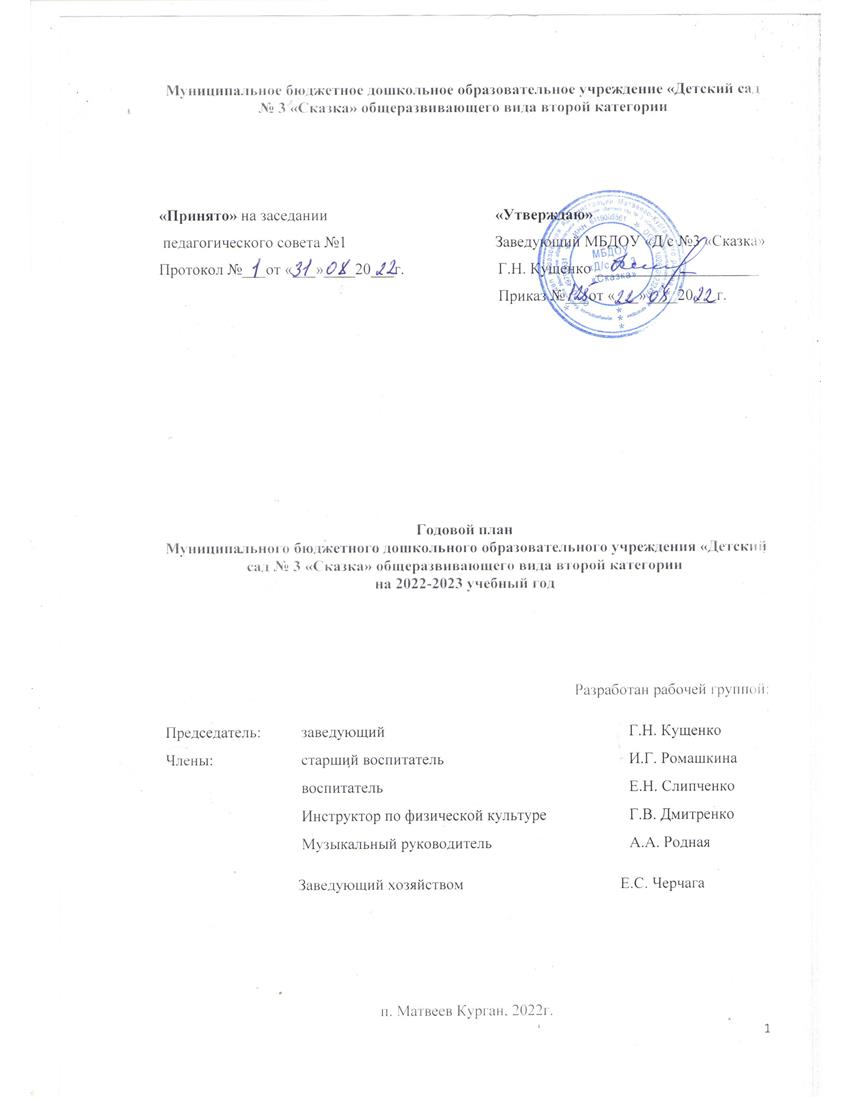 ВведениеИнформационная справка 	Муниципальное бюджетное дошкольное образовательное учреждение «Детский сад № 3 «Сказка» общеразвивающего вида второй категории находится по адресу: п. Матвеев Курган, ул. Южная, 7 а. Расположен в двухэтажном здании. 	МБДОУ имеет лицензию № 3531, серии 61ЛО1 № 0000785, выданную 04.07.2013г. Региональной службой по надзору и контролю в сфере образования по Ростовской области. Срок действия лицензии: бессрочная. Организационно-правовая форма ДОУ – учреждение.Режим работы: Детский сад работает 5 дней в неделю, с 7-30 до 17.30 часов. Режим работы – 10 часов. В предпраздничные дни с 7-30 до 16-30. В ДОУ функционирует одна дежурная группа с 7.00 часов до 19.00 часов.Структура и количество группПроектная мощность МБДОУ «Д/с № 3 «Сказка» рассчитана на 135 мест. В ДОУ функционирует 6 возрастных групп:Группа раннего возраста (дети от 1,5 до 2-х лет) Младшая группа (дети от 3 до 4-х лет) Средняя группа №1, №2 (дети от 4 до 5 лет) Старшая группа (дети от 5 до 6 лет) Подготовительная к школе группа (дети от 6 до 7 лет) Обеспеченность педагогическими кадрамиВысшее образование – 6 человек – 45 %,Среднее профессиональное – 7 человек – 55 %,Высшую квалификационную категорию имеют 7 человек – 55%,Первую квалификационную категорию – 2 человека – 22 %,Прошли профессиональную переподготовку:Кучерова В.В. – «ООО Центр повышения квалификации и переподготовки «Луч знаний», квалификация «Учитель-логопед», 1000 часов.Хайло А.В. - «ООО Центр повышения квалификации и переподготовки «Луч знаний», «Детская психология: диагностика особенностей развития, психологическая помощь и психокоррекция», квалификация «Педагог-психолог», 1000 часов.Характеристика материально-технической базы ДОУ           Материально-техническое оснащение – важная сторона создания комфортных условий пребывания ребёнка в детском саду. МБДОУ «Д/с № 3 «Сказка» располагается в помещении площадью 1965,8 квадратных метра, проектной мощностью 135 мест. Здание детского сада построено по типовому проекту, отвечает санитарно-эпидемиологическим требованиям к устройству, функционированию и организации режима работы дошкольных образовательных учреждений, и требованиям пожарной безопасности.Территория детского сада по всему периметру ограждена изгородью, имеет наружное освещение. Для каждой группы имеется игровая площадка, на которой расположен теневой навес и установлены малые игровые формы, одна спортивная площадка.	ДОУ располагает игровыми комнатами со спальнями и приемными, музыкальным и физкультурным залом, кабинетами учителя-логопеда, педагога-психолога, заведующего, завхозов, методическим кабинетом, медицинским кабинетом, пищеблоком, прачечной, гладильной, служебными помещениями. Все имеющиеся помещения и площади максимально используются в педагогическом процессе.	В группах созданы условия для индивидуальных и коллективных игр, самостоятельной деятельности детей (музыкально-познавательной и исследовательской, проектной и интеллектуальной, театрализованной и художественно-эстетической и др.). Это позволяет детям организовывать разные игры в соответствии со своими интересами и замыслами, а также найти удобное, комфортное и безопасное место в зависимости от своего эмоционального состояния. При этом обеспечивается доступность ко всему содержанию развивающей среды, предоставляется детям возможность самостоятельно менять среду своих игр и увлечений. Среда своевременно изменяется (обновляется) с учетом требований программы, усложняющегося уровня умений детей и их половых различий.	Музыкальный и физкультурный залы оснащены необходимым оборудованием для совместной деятельности с детьми: фортепиано, музыкальный центр, телевизор, интерактивная доска, интерактивный стол, набор детских музыкальных инструментов, музыкальные игрушки, портреты композиторов, дидактические музыкальные игры и др.; гимнастические скамейки, мячи разных размеров, гимнастические палки, скакалки, дорожки для профилактики плоскостопия, другое нестандартное оборудование.         Предметно-пространственная среда ДОУ организуется на принципах комплексирования, свободного зонирования и подвижности в соответствии с «Примерным перечнем оборудования и материалов для образовательных организаций, реализующих основную образовательную программу дошкольного образования на основе ФГОС». 4. Анализ работы за 2021-2022 учебный год4.1. Обеспечение здоровья и здорового образа жизни.        Одной из главных задач работы ДОУ является сохранение и укрепление здоровья воспитанников. Для решения этой задачи коллектив использовал различные средства физического воспитания в комплексе: рациональный режим, питание, закаливание, движение (утренние гимнастики, физические упражнения, спортивные занятия, развлечения). Деятельность по сохранению и укреплению здоровья воспитанников осуществляется с учётом индивидуальных особенностей детей; путём оптимизации режима дня (все виды режима разработаны на основе требований СП 2.4.3648-20 «Санитарно-эпидемиологические требования к организациям воспитания и обучения, отдыха и оздоровления детей и молодежи»; СанПиН 1.2.3685 - 21 "Гигиенические нормативы и требования к обеспечению безопасности и (или) безвредности для человека факторов среды обитания"); осуществления профилактических мероприятий; контроля за физическим и психическим состоянием детей; проведений закаливающих процедур; обеспечения условий для успешной адаптации ребёнка к детскому саду; формирование у детей и родителей мотивации к здоровому образу жизни. Детям предоставлялись оптимальные условия для увеличения двигательной активности: в режиме дня третий час физкультуры (на улице), в свободном доступе для детей находятся физкультурные уголки, гимнастическое оборудование, организуются в большом количестве подвижные игры, физкультминутки. Используются спортивные игры и соревнования.       Предметно - пространственная среда дошкольного учреждения, способствует укреплению здоровья и закаливанию организма детей, а также удовлетворяет врождённую потребность детей в движении.      На территории ДОУ расположена спортивно-оздоровительная площадка, а также прогулочные участки с разнообразным спортивным оборудованием, которое повышает интерес детей к занятиям физической культурой, привлекает к участию в подвижных играх на свежем воздухе.      Ежемесячно проводились занятия по здоровому образу жизни. Для улучшения здоровья детей и повышения сопротивляемости детского организма к неблагоприятным воздействиям окружающей среды проводился комплекс закаливающих мероприятий: соблюдение температурного режима в течение дня; правильная организация прогулки и ее длительность; соблюдение сезонной одежды во время прогулок с учетом индивидуального состояния здоровья детей; дыхательная гимнастика; проведение утренней гимнастики на свежем воздухе; обширное умывание. Для поддержания микроклимата в группе постоянно проводилось кратковременное проветривание групповой комнаты перед занятиями, спальной комнаты до наступления «тихого часа» и сквозное проветривание помещений в отсутствие детей.      Соблюдались санитарные нормы: утренние фильтры, дезинфекция поверхностей, воздуха, масочный режим, частое мытье рук.По вопросам здоровьесбережения детей активно проводилась работа с родителями.	Для успешного решения поставленной задачи по приобщению детей к основам здорового образа жизни и укреплению здоровья проводилась следующая работа: регулярно проводилась утренняя и бодрящая гимнастика после сна, а также закаливающие процедуры; организована система познавательных бесед о здоровье, спорте, ЗОЖ; большое внимание уделялось профилактике плоскостопия: проводились специальные упражнения с использованием массажных ковриков, ребристых дорожек, босохождение. Педагоги постоянно взаимодействовали с родителями по вопросам оздоровления детей с помощью наглядной агитации, общих родительских собраний, индивидуальных бесед. Привлекали родителей к участию в совместных с детьми спортивно-оздоровительных мероприятиях.	Анализ групп здоровья детей показал, что с I группой здоровья 85 детей (49,8), со II группой- 48 детей (33%), с III группой – 10 детей (14,5 %), с IV группой – 2 ребенка (2,7%).	Ежемесячно, администрацией совместно с воспитателями групп, проводится анализ заболеваемости воспитанников по группам и в целом по детскому саду. Это помогало отслеживать общее соматическое состояние каждого воспитанника и спроектировать индивидуальный маршрут ребенка, содействующий сохранению и укреплению здоровья. Сравнительный анализ заболеваемости показал, что наибольшее количество пропущенных дней по болезни отмечается в феврале, что характерно для холодного периода времени.  Кроме того, в течение всего учебного года продолжался прием воспитанников во все возрастные группы, что увеличило адаптационный период. К концу года списочный состав детей стабилизировался, отмечено снижение заболеваемости воспитанников.	В целях реализации задач по оздоровлению дошкольников в 2021-2022 учебном году проводилась профилактическая работа:Закаливающие процедуры. Информационно-просветительская работа с родителями. Коррекционная работа с учителем-логопедом и педагогом-психологом.Регулярно проводилась дезинфекция групповых помещений с использованием приборов для обеззараживания воздуха, проветривание.4.2. Результаты выполнения ООП ДОУ по направлениям: социально - коммуникативного, художественно-эстетического, познавательного, речевого и физического развития детей.Социально-коммуникативное развитие:        Работа с детьми была направлена на усвоение норм, принятых в обществе, включая моральных и нравственных ценностей, развитие общения и взаимодействия со взрослыми и сверстниками, а также формирование основ безопасности в быту, социуме, природе. Педагоги в работе используют современный материал. В процессе игровой деятельности у детей развивали миролюбивое отношение к себе и к другим людям, формировали умение действовать совместно с партнером, воспитывали эмоционально – бережное отношение к окружающему миру, проявляется социальная чуткость. Педагоги заботились об эмоциональном благополучии воспитанников, большое внимание уделяли их коммуникативным способностям и освоению основ нравственного поведения. Воспитанники участвовали в театрализованной деятельности, это помогло развить интересы и способности ребенка, воспитать артистические качества, раскрыло творческий потенциал детей. Так же воспитатели формировали необходимые умения и навыки в разных видах труда, положительное отношение к труду: через труд в природе, самообслуживание, ручной труд. Их воспитанники в соответствии с возрастом принимали посильное участие в хозяйственно-бытовом труде, а также знакомились с трудом взрослых и прививали чувство благодарности за труд родителей.  Задачу по формированию у дошкольников представлений о безопасном поведении в быту, о правилах безопасности дорожного движения воспитатели решают с помощью организации развивающей среды: в группах имеются уголки по ПДД, атрибуты к сюжетно-ролевым играм (дорожные знаки, машины, светофоры), настольные игры; проведение НОД, развлечений, экскурсий в пожарную часть, обыгрывание опасных ситуаций. Дети с младшего возраста знакомятся с правилами безопасности. Тема предупреждения ДТП, пожарной безопасности обязательно поднимается на родительских собраниях, даются консультации.Трудовое воспитание            В помещении ДОУ оформлен уголок природы «Зимний сад», имеется оборудование и инвентарь для организации труда дошкольников. Для дежурства по столовой в группах организованы уголки дежурных. В течение года педагоги планировали все виды детского труда: самообслуживание, хозяйственно-бытовой труд, труд в природе, ручной труд. Дети получали информацию о различных профессиях людей, о ее положительных сторонах, о значимости результата труда человека. Они планировали наблюдения за трудовой деятельностью взрослых, экскурсии, беседы, дидактические игры, в соответствии с учетом возраста и подготовленности детей. В течение года дети изготавливали поделки из природного материала с воспитателями и родителями, организовывали выставки.Нравственное воспитание.          Формирование нравственно-патриотических чувств у детей решаются во всех видах деятельности: на занятиях по ознакомлению с окружающим, музыкальных, физкультурных, в игровой деятельности, в быту, в труде интегрировано. Предусмотрены различные формы работы с детьми, родителями и педагогами. По данному направлению проводились следующие мероприятия: консультации, досуги, тематические занятия, экскурсии и целевые прогулки, выставки рисунков, праздники и развлечения, спортивные соревнования, чтение художественной литературы.Речевое развитие      Развитие речи детей осуществлялось педагогами в разных видах деятельности: по ознакомлению с окружающей действительностью, художественной литературой, в игре, на всех занятиях, в повседневной жизни, труде, в общении с родителями. С целью реализации задач по развитию речи педагоги проводили занятия по сценическому мастерству, цель которых – вовлекать детей в театрализованную деятельность, в процессе которой активизируется речь, развивается интонационная выразительность речи, обогащается словарный запас. В группах много игрового материала, театров, атрибутов для организации театрализованных игр.  В занятия включены упражнения на развитие артикуляционного аппарата, интонационной выразительности речи, дыхания, пальчиковая гимнастика, упражнения на развитие диалоговой речи. В свободное от занятий время педагоги индивидуально занимались с детьми, развивая ту сторону речевого развития, которая вызывала у ребенка затруднения. В быту, в самостоятельных играх педагоги помогали детям по средствам речи взаимодействовать и налаживать контакты друг с другом.Познавательное развитиеПедагоги через различные формы деятельности с воспитанниками формируют целостное представление об окружающем мире, первичные представления о малой родине, о ценностях нашего народа, традициях и праздниках; обогащают чувственный опыт детей, способствуют сенсорному развитию и формированию элементарных математических представлений; знакомят с миром природы.      В ДОУ велась целенаправленная работа по экологическому воспитанию дошкольников. В каждой возрастной группе была создана развивающая среда: дидактические игры, календари наблюдений за погодой, экспериментальные уголки, наборы для экспериментального уголка (микроскопы, колбы, пробирки, емкости) и т.д.Формы организации детей: занятия, экскурсии, целевые прогулки, экспериментирование, наблюдения. Реализация программных задач осуществлялась в совместной деятельностидетей с воспитателем и самостоятельной. По итогам выполнения программы у детей сформированы обобщенные представления о природе:- дети владеют первоначальными обобщенными представлениями о живом, самостоятельно выделяют ряд существенных признаков живого у отдельных объектов и групп;- дети проявляют элементарную любознательность: задают разнообразные поисковые вопросы и умеют отвечать на них; самостоятельно устанавливают причинно-следственные связи, делают элементарные умозаключения;- достаточно уверенно ориентируются в правилах поведения в природе, стараются их придерживаться;- мотивом бережного отношения к объектам живой природы выступает понимание ценности жизни, стремление к совершению добрых поступков.Художественно-эстетическое развитие     Реализация образовательной области во время непрерывной образовательной деятельности, самостоятельной деятельности и в режимных моментах является основой для художественно-эстетического развития дошкольника. Кроме этого на воспитание художественного вкуса и восприятия оказывает влияние множество факторов. В первую очередь, окружающая среда: оформление группы, подбор игрушек, качество дидактического материала, иллюстраций, использование музыкального оформления вовремя НОД и в течение дня. А также как, сам воспитатель передаст воспитанникам умение эмоционально воспринимать прекрасное, увидеть красоту окружающего мира, выразить ее творчески, а также следить за внешним видом, аккуратно обращаться с окружающими предметами. Дети перенимают у взрослых не то, что они говорят, а то, что они сами делают.      В ДОУ есть музыкальный зал, в котором проводятся занятия по музыке, тематические музыкальные досуги, развлечения и театрализованные представления, праздники и утренники, также используется для просмотра мультфильмов, видеороликов, презентаций по безопасной жизнедеятельности. Зал оснащен необходимым оборудованием: музыкальный центр, пианино, детские и взрослые театральные костюмы, атрибуты для игр. Физическое развитие     Для полноценного развития физического здоровья детей, реализации потребности в движении, в ДОУ созданы следующие условия: физкультурные уголки во всех группах (мешочки разного веса, кегли, мячи, оборудование для проведения закаливания и др.); спортивная площадка на улице (лесенки, оборудование для перешагивания, подлезания)     Пропаганда здорового образа жизни, проведение спортивно-оздоровительных и музыкально-ритмических мероприятий, создание благоприятного климата в ДОУ, активное применение в воспитательно-образовательном процессе здоровьесберегающих технологий привело к положительным результатам, но есть на что ещё обратить внимание для более лучших показателей. Для этого продолжать использовать в своей работе нетрадиционные элементы закаливания, продолжать поиск новых эффективных форм взаимодействия с родителями по вопросам укрепления здоровья детей и снижению заболеваемости, воспитания потребности в здоровом образе жизни.Конструктивная деятельность      Для развития конструктивной деятельности в детском саду созданы все условия. В группах имеются конструкторы разных видов, строительный материал, бумага, бросовые и природные материалы, которые находятся вдоступном и удобном для детей месте. Педагоги знакомили детей в соответствии с их возрастными возможностями со свойствами деталей и способами соединения в разных конструкциях, формировали практические навыки конструирования из бумаги и природного материала. В старших группах конструкторы и другие средства моделированияобъемных объектов знакомили дошкольников с основными возможностями конструирования, развивали творческие способности. Дети в группах обеспечены местом, временем и материалом для самостоятельной игры, они достаточно времени играли с конструкторами, кроме того, они использовали конструктор в сюжетно-ролевой игре: для конструирования мебели, декораций или персонажей для настольного театра, используя собранные конструкции, как предметы-заместители в режиссерских играх.Организация игровой деятельности      Для обеспечения развивающего потенциала игр в ДОУ создана соответствующая предметно – пространственная среда. В группах созданы условия для развития игровой деятельности детей: имеются сюжетно- ролевые игры, дидактические, театрализованные, настольно-печатные, картотеки подвижных игр. Все игры находятся в доступном для детей месте. Педагоги грамотно направляли развитие детской игры, организовывали игры с учетом интересов, индивидуальных качеств и физических возможностей воспитанников. В младших и средних группах педагоги осуществляли ролевое участие в играх детей с целью введения новых игровых действий, предъявления образцов их выполнения, привлечения детей к игре, развития их игровых замыслов. В старшей группе использовали косвенные приемы руководства: советы, подсказки, развития их игровых замыслов. В режиме дня предусмотрено время для свободной игровой деятельности. Соблюдается баланс между различными видами игр.Выводы:        Деятельность педагогического коллектива была направлена на улучшение качества обучения и воспитания. Исходя из приоритетных направлений деятельности и для успешной реализации основных задач текущего года проведены все намеченные организационно-педагогические мероприятия. Интегративные качества, приобретенные детьми в результате освоения программы, соответствуют возрасту, индивидуальным способностям и программному содержанию.         Образовательная деятельность в ДОУ организована в соответствии с требованиями, предъявляемыми законодательством к дошкольному образованию и направлена на сохранение и укрепление здоровья воспитанников, предоставление равных возможностей для полноценного развития каждого ребёнка. Педагоги ДОУ обладают основными компетенциями, необходимыми для создания условий развития детей в соответствии с ФГОС ДО.Результаты мониторинга по развитию интегративных качеств у дошкольников за 2021-2022 учебный год находятся на достаточном уровне, все интегративные качества либо сформированы, либо находятся в стадии становления, что говорит о высоком уровне организации образовательного процесса в ДОУ. 4.3. Анализ уровня развития целевых ориентиров выпускников ДОУВ конце учебного года воспитателями подготовительных к школе групп, педагогом –психологом, учителем - логопедом проводилось диагностическое обследование воспитанников.Цель мониторинга – определить уровень готовности воспитанников к школе. Сбор информации основан на использовании следующих методик:систематические наблюдения за деятельностью воспитанниковорганизация специальной игровой деятельностиполучение ответов на поставленные задачи через педагогические ситуации анализ продуктов детской деятельностианализ процесса деятельностииндивидуальная беседатестирование детей Форма организации мониторинга – диагностическая карта.Педагогом – психологом проводилась диагностика по критериям: психические процессы (развитие восприятия, памяти, мышления, воображения, речи); личностные качества (самооценка, воля, темперамент); общение (умение общаться со сверстниками, взрослыми, статус в группе).Воспитателями проводилась диагностика по образовательным областям:Физическое развитие;Речевое развитие;Социально-коммуникативное развитие;Художественно-эстетическое развитие;Познавательное развитие;Результаты обследования на начало учебного года:Из таблицы видно, что 18 дошкольника (54%) готовы к обучению в школе.3 ребенка (6%) нуждаются в специально организованных занятиях по подготовке к школьному обучению.Для детей с ниже среднего и низким уровнем готовности к обучению в школе были подобраны специальные формы и методы коррекционно-развивающей работы. Психологом проводились индивидуальные и подгрупповые коррекционные занятия, дополнительные индивидуальные занятия с адаптацией материала. Работа велась в течение года. В апреле 2022 г. было проведено повторное тестирование (индивидуальная и групповая). Результаты обследования на конец года:        Таким образом, 81% будущих первоклассников готовы к обучению в школе. Одному ребенку с низким уровнем готовности к обучению в школе рекомендован индивидуальный подход, занятия со школьным психологом.5. Годовые задачи МБДОУ «Д/с № 3 «Сказка» на 2022-2023 учебный год             Руководствуясь результатами анализа работы за прошедший 2021-2022 учебный год, с учетом направлений программы развития и изменений законодательства, задачами ООП ДОУ, Федеральным государственным образовательным стандартом, педагогический коллектив поставил новые задачи и определил цель работы на 2022-2023 учебный год:   Усовершенствовать способы реализации ООП ДОУ.Укрепить физическое здоровье воспитанников к маю 2023 года. Познакомить воспитанников с государственными символами страны.Продолжить работу по реализации задач нравственно-патриотического воспитания дошкольников через ознакомление с культурой и историей малой родины.Для достижения намеченных целей необходимо выполнить:  улучшить условия для реализации воспитательно - образовательной деятельности;обновить материально-техническую базу помещений для обучения воспитанников;повысить профессиональную компетентность педагогических работников;ввести в работу с воспитанниками новые физкультурно-оздоровительные мероприятияI РАЗДЕЛ. Организационно – управленческая деятельностьНОРМАТИВНО – ПРАВОВОЕ ОБЕСПЕЧЕНИЕ ДЕЯТЕЛЬНОСТИ МБДОУЦель работы по реализации блока: Приведение нормативно-правовой базы МБДОУ в соответствие с требованиями ФГОС ДО, профстандарта. Управление и организация деятельностью учреждения в соответствии с законодательными нормами Российской Федерации.   1. Совершенствование нормативно-правовой базы управления ДОУ2. Общее собрание трудового коллективаII РАЗДЕЛ «Научно-методическое и кадровое обеспечение образовательного процесса». Система работы с кадрами Цель: организовать эффективную кадровую политику реализации ФГОС ДОУ, повысить профессиональную компетентность педагогов, совершенствовать педагогическое мастерство.  Повышение квалификации и профессионального мастерстваСистема работы с кадрами:  − обучение на курсах повышения квалификации (для разных категорий педагогов с учетом дифференцированного подхода);  - подготовка к аттестации и аттестация;  − посещение педагогами в межкурсовой период методических объединений, конференций, круглых столов и т.д., с целью повышения профессионального мастерства;  - самообразование педагогов.  С целью повышения теоретического уровня и квалификационной подготовки педагогов:  - направить педагогов на курсы повышения квалификации;  - обеспечить участие педагогов в работе районных методических объединений специалистов и педагогов дошкольных образовательных учреждений;  - ознакомить педагогов с новинками методической литературы, специальными периодическими изданиями, интернет - ресурсами для педагогов ДОУ.  С целью оказания методической помощи запланировано периодическое проведение диагностического анкетирования педагогов, с целью выявления профессиональных качеств и знаний педагогов: диагностика и анкетирование к педсоветам или семинарам.  Посещение педагогами в межкурсовой период методических объединений, конференций, круглых столов и т.д., с целью повышения профессионального мастерства в 2022-2023 учебном году. Методическая тема на 2022-2023 учебный год: «Достижение нового современного качества дошкольного образования через эффективное управление образовательным процессом, через внедрение в образовательный процесс инновационных форм работы педагогических коллективов».   Цель деятельности – выработка общих подходов к разработке и реализации стратегических направлений системы образования.  Основные задачи:  - руководство методической, инновационной, опытно-экспериментальной работой МБДОУ;  - методическое обеспечение экспериментов, внедряемых в образовательный процесс МБДОУ;  - повышение профессиональной компетентности педагогического коллектива на основе анализа результативности образовательного процесса, ориентированного на опережающее развитие;  - совершенствование работы по повышению информационной культуры педагогов; - оказание поддержки МБДОУ в освоении и введении в действие государственных образовательных стандартов-ФГОС ДО; -  организация психолого-педагогического сопровождения учебно-воспитательного процесса, методическое сопровождение деятельности психологической службы МБДОУ;  - обеспечение условий для развития и внедрения инновационных идей в управление МБДОУ и педагогическую деятельность;  - развитие интегрированной, информационно-образовательной среды МБДОУ, использующую современные информационные, сетевые и дистанционные технологии во всех формах обучения, повышения квалификации и самообразования;  - участие педагогических работников в работе методических объединений и сообществ, в сетевых проектах, конкурсах профессионального мастерства;  - стимулирование роста профессиональной компетентности педагогов через работу с одаренными детьми, выявляя потенциальную и скрытую одаренности воспитанников и создавая условия для развития одаренных детей;  - воспитание чувства патриотизма у воспитанников через различные мероприятия;- обобщение и распространение ценного педагогического опыта, инновационных педагогических технологий лучших педагогов МБДОУ, используя различные формы сетевого взаимодействия;  - создание и использование в педагогической работе личных Интернет-сайтов как фактора повышения профессиональной компетентности педагогов;  - подготовка, переподготовка и повышение квалификации педагогов МБДОУ в условиях перехода на ФГОС ДО;  - обсуждение инновационных проектов на августовском педагогическом совещании; Развитие системы непрерывного повышения профессионального мастерства педагогических кадров в 2022 - 2023 учебном году предполагает:  - создание условий для профессионального роста педагогов, совершенствования их мастерства и развития творческого потенциала;  - организацию научно-методической и информационной поддержки перехода на новые образовательные стандарты;  - расширение практики использования информационно- коммуникационных технологий в НОД;-  активное распространение опыта победителей профессиональных конкурсов и педагогических проектов на различных уровнях.  Определены основные направления деятельности:  - Нормативно-правовые, организационно-технологические аспекты управления МБДОУ в условиях реализации ФЗ «Об образовании»;  - Реализация Федерального государственного образовательного стандарта дошкольного образования;  - Реализация Программы воспитания. Запланировано посещение педагогами ДОУ мероприятий в соответствии с планом работы РМО дошкольных работников Матвеево-Курганского района на 2022-2023 учебный год.С целью самообразования педагогов намечены мероприятия:  - выбор педагогами методической темы для углубленного изучения и составление плана по самообразованию;  -организация круглых столов (обсуждений) по самообразованию педагогов;  - прорабатывать учебно-методические пособия, которые будут использоваться педагогами в течение года, а именно: новинки методической литературы в соответствии с годовыми задачами. План по самообразованию педагогов МБДОУ «Д/с 3 № Сказка» на 2022– 2023учебный годТемы по самообразованию педагогов План повышения квалификации педагогических сотрудников на 2022 - 2023 годIII РАЗДЕЛ. Организационно-педагогическая работа  Цель: обеспечить эффективное взаимодействие всех участников образовательного процесса – детей, педагогов, родителей, для разностороннего развития личности дошкольника через внедрение современных образовательных технологий в процесс реализации личностно - ориентированного подхода во всех направлениях деятельности с учетом ФГОС ДО.  Система методической поддержки педагогов, с использованием разнообразных форм методической работы.  Работа творческих групп.  Подготовка и проведение педагогических советов.  Изучение, обобщение, внедрение, распространение передового педагогического опыта.  Участие в конкурсах и смотрах.  Оснащение и пополнение материалами методического кабинета.  Организационно-методическая работа по реализации задач годового плана 1.7. Консультации для педагогических работников1.8. Семинары для педагогических работников1.9. Праздники и развлеченияIV РАЗДЕЛ Взаимодействие в работе с семьей, школой и социумом Цель работы по реализации блока: оказание родителям практической помощи в повышении эффективности воспитания, обучения и развития детей.4.1. Взаимодействие4.2. Родительские собранияV РАЗДЕЛ   Система внутреннего мониторинга Руководство и контроль воспитательно-образовательной работы      Цель: совершенствование работы учреждения в целом, выявление уровня реализации годовых и других доминирующих задач деятельности ДОУ.Внутренняя система оценки качества образованияПлан-график внутреннего контроля МБДОУ «Д\с № 3 «Сказка» на 2022-2023 учебный год См. Приложении № 5VI РАЗДЕЛ ХОЗЯЙТСВЕННАЯ ДЕЯТЕЛЬНОСТЬ И БЕЗОПАСНОСТЬ6.1. Организационные мероприятия6.2. Безопасность6.2.1. Антитеррористическая защищенность6.2.3. Пожарная безопасность6.3. Ограничительные меры6.3.1. Профилактика COVID-19ПРИЛОЖЕНИЯ к годовому плану работы муниципального бюджетного дошкольного образовательного учреждения «Детский сад № 3 «Сказка» общеразвивающего вида второй категории на 2022-2023 учебный годПриложение № 1                  к Годовому плану работы МБДОУ «Д\с № 3 «Сказка» на 2022-2023 учебный год          «Принято» на заседании                                 «Утверждаю»            педагогического совета №1                                  Заведующий МБДОУ «Д/с №3 «Сказка»           Протокол №___от «___»____20___г.                Г.Н. Кущенко _____________________                                                                         Приказ №___от «___»____20___г.Учебный планМуниципального бюджетного дошкольного образовательного учреждения«Детский сад № 3 «Сказка» общеразвивающего вида второй категориина 2022-2023 учебный годп. Матвеев Курган2022 г.Пояснительная записка Учебный план Муниципального бюджетного дошкольного образовательного учреждения «Детский сад № 3 «Сказка» общеразвивающего вида второй категории является нормативным документом, регламентирующим организацию образовательного процесса в дошкольном образовательном учреждении (далее – ДОУ) с учетом его специфики, учебно-методического, кадрового и материально-технического оснащения.     Муниципальное бюджетное дошкольное образовательное учреждение «Детский сад № 3 «Сказка» общеразвивающего вида второй категории является образовательным учреждением и осуществляет деятельность по ООП ДОУ, составленной на основе примерной основной общеобразовательной программы дошкольного образования «Радуга» (С.Г. Якобсон, канд. психол. наук; Т.И. Гризик, канд. пед. наук; Т.Н. Доронова, канд. пед. наук; Е.В. Соловьева, канд. пед. наук).Учебный план разработан в соответствии со следующими нормативными документами:Законом Российской Федерации от 29 декабря 2012 г. №273-ФЗ «Об образовании в Российской Федерации» (Редакция от 30.12.2021 г с изм. и доп., вступ. в силу с 01.03.2022 г); Приказом Министерства образования и науки Российской Федерации от «17» октября 2013г. №1155 «Об утверждении федерального государственного образовательного стандарта дошкольного образования» (с изменениями и дополнениями от 21.01.2019 г);Приказ Министерства просвещения РФ от 31.07.2020 №373 «Об утверждении порядка организации и осуществления образовательной деятельности по основным общеобразовательным программам- образовательным программам дошкольного образования» (Редакция от 31.07.2020 -  действует с 01.01.2021);Примерной основной образовательной программой дошкольного образования «Радуга» (C. Г. Якобсон, Т. И. Гризик, Т. Н. Доронова и др.; науч. рук. Е. В. Соловьёва);Основной образовательной программой МБДОУ «Д/с № 3 «Сказка» на 2019-2023гг.СП 2.4.3648-20 «Санитарно-эпидемиологические требования к организациям воспитания и обучения, отдыха и оздоровления детей и молодежи» (от 28.09.2020 №28, вступившие в силу  с 1 января 2021 г. и  действующие до 2027 г);СанПиН 1.2.3685-21 (табл.6.6 (продолжительность занятий), табл.6.7 (продолжительность дневного сна);СП 3.1/2.4.3598-20 «Санитарно-эпидемиологические требования к устройству, содержанию и организации работы образовательных организаций и других объектов социальной инфраструктуры для детей и молодежи в условиях распространения новой коронавирусной инфекции (COVID-19)» (с изменениями на 20 июня 2022 года);Устав МБДОУ «Д/с № 3 «Сказка».Учебный план ДОУ является нормативным актом, устанавливающим перечень образовательных областей и объем учебного времени, отводимого на проведение образовательной деятельности. Основные цели учебного плана: - регламентировать организацию образовательного процесса; - установить формы и виды организации образовательного процесса; - определить количество недельной образовательной нагрузки по каждой возрастной группе. Основными задачами планирования являются: - регулировать объем образовательной нагрузки; - реализация ФГОС ДО; - обеспечение углубленной работы по всем направлениям деятельности. При составлении учебного плана учитывались следующие принципы:  -	принцип развивающего образования, целью которого является развитие ребенка; - принцип научной обоснованности и практической применимости; - принцип соответствия критериям полноты, необходимости и достаточности; - принцип обеспечения единства воспитательных, развивающих и обучающих целей и задач процесса образования дошкольников, в процессе реализации которых формируются знания, умения, навыки, которые имеют непосредственное отношение к развитию дошкольников; - принцип интеграции непосредственно образовательных областей в соответствии с возрастными возможностями и особенностями воспитанников, спецификой и возможностями образовательных областей; - комплексно-тематический принцип построения образовательного процесса; - решение программных образовательных задач в совместной деятельности взрослого и детей и самостоятельной деятельности детей не только в рамках непосредственно образовательной деятельности, но и при проведении режимных моментов в соответствии со спецификой дошкольного образования; - построение непосредственно образовательного процесса с учетом возрастных особенностей дошкольников, используя разные формы работы.Построение образовательного процесса осуществляется через учебный план, рассчитанный на 37 недель.Распределение непосредственно образовательной деятельности основано на принципах:- соблюдение права воспитанников на дошкольное образование;- дифференциации и вариативности, которое обеспечивает использование в педагогическом процессе модульный подход;- соотношение между инвариантной (не более 60% от общего времени, отводимого на освоение основной образовательной программы дошкольного образования) и вариативной (не более 40 % от общего нормативного времени, отводимого на основании основной общеобразовательной программы дошкольного образования) частями учебного плана;- сохранение преемственности между инвариантной (обязательной) и вариативной (модульной) частями;- ориентирование на реализацию образовательной услуги.Объем учебной нагрузки в течение недели соответствует СП 2.4.3648-20 «Санитарно-эпидемиологические требования к организациям воспитания и обучения, отдыха и оздоровления детей и молодежи» (от 28.09.2020 №28, вступившие в силу с 1 января 2021 г. и действующие до 2027 г); СанПиН 1.2.3685-21 (табл.6.6 (продолжительность занятий), табл.6.7 (продолжительность дневного сна):Реализация учебного плана предполагает: - обязательный учет принципа интеграции образовательных областей в соответствии с возрастными возможностями и особенностями воспитанников, спецификой и возможностями образовательных областей; - соблюдение объема образовательной нагрузки на изучение каждой образовательной области, которое определено в инвариативной части учебного плана. - объем учебной нагрузки в течение недели определен в соответствии с СП 2.4.3648-20 «Санитарно-эпидемиологические требования к организациям воспитания и обучения, отдыха и оздоровления детей и молодежи» (от 28.09.2020 №28, вступившие в силу с 1 января 2021 г. и действующие до 2027 г); СанПиН 1.2.3685-21 (табл.6.6 (продолжительность занятий), табл.6.7 (продолжительность дневного сна): максимально допустимый объем образовательной нагрузки в первой половине дня в группе раннего возраста не превышает 20 минут (два занятия по 10 минут), младшей группе (два занятия по 15 минут,) средней группе не превышает 40 минут (два занятия по 20 минут), в старшей группе 75 минут (три занятия по 25 минут), подготовительной к школе группе 90 минут (три занятия по 30 минут). В середине времени, отведенного на непрерывную образовательную деятельность, проводят физкультминутку. Перерывы между периодами непрерывной   образовательной деятельности - не менее 10 минут.ДОУ реализует: Образовательную программу дошкольного образования Муниципального бюджетного дошкольного образовательного учреждения «Детский сад № 3 «Сказка» общеразвивающего вида второй категории на 2019-2023 гг. (принятую Педагогическим советом 29.08.2019 года и утвержденную приказом заведующего от 29.08.2019 года).Программа состоит из обязательной части (60%) и части, формируемой участниками образовательных отношений (40%). Данные части являются взаимодополняющими.            Обязательная часть Программы обеспечивает развитие детей в пяти взаимодополняющих образовательных областях: - социально-коммуникативное развитие; - познавательное развитие; - речевое развитие;- художественно-эстетическое развитие; - физическое развитие. Реализация Программы осуществляется ежедневно: - в процессе организованной образовательной деятельности с детьми (занятий), - в ходе режимных моментов, - в процессе самостоятельной деятельности детей в различных видах детской деятельности, - в процессе взаимодействия с семьями детей по реализации программы. Часть образовательной программы, сформированная участниками образовательных отношений, представлена парциальными образовательными программами: Вариативная часть представлена парциальными программами:«Цветные ладошки» Парциальная программа художественно-эстетического развития детей 2–7 лет в изобразительной деятельности (формирование эстетического отношения к миру) – автор Лыкова И.А. «Малыш» -  Автор: В.А. Петрова. «Гармония» -  Авторы: К. В. Тарасова, ТВ. Нестеренко, Т.Г. Рубан.      4.  «Физическая культура в детском саду» - автор Л.И. Пензулаева.      5. «Система экологического воспитания дошкольников». – автор С.Н. Николаева.      6.  «Программа развития речи детей дошкольного возраста в детском саду» - Автор: О.С. Ушакова      7.  Программа «Основы безопасности детей дошкольного возраста» -  Р. Б. Стеркина, О. Л. Князева, Н. Н. Авдеева.   8. Программа «Конструирование   и художественный   труд   в   детском   саду» Автор: Л.В. Куцакова   9. «Математика в детском саду» - Автор: В.П. Новикова  10. Программа «Приобщение детей к истокам русской народной культуры» Авторы: О. Л. Князева, М. Д. Маханева.11. «Ладушки» - программа по музыкальному воспитанию детей дошкольного возраста, авторы:И. Каплунова, И. Новоскольцева.Обе части учебного плана реализуются во взаимодействии друг с другом, органично дополняя друг друга, и направлены на всестороннее физическое, социально-личностное, познавательно-речевое, художественно-эстетическое развитие детей.	Структура образовательного процесса в ДОУ: Учебный день делится на три блока: 1. Утренний образовательный блок — продолжительность с 7.30 до 9.00 часов — включает в себя: - самостоятельную деятельность ребенка и его совместную деятельность с воспитателем; - образовательную деятельность в режимных моментах. 2.  Развивающий блок — продолжительность с 9.00 до 11.00 часов - представляет собой: - организованная образовательную деятельность. 3.  Вечерний блок — продолжительность с 15.20 до 17.30 часов — включает в себя: - совместную деятельность воспитателя с ребенком; - свободную самостоятельную деятельность детей; Продолжительность учебного года:- начало учебного года – 01 сентября 2022 года;- окончание учебного года – 31 мая 2023 года.График каникул: зимние каникулы: 26.12.2022 г. – 13.01.2023 г. Летний оздоровительный период – 01.06.2022г. – 31.08.2023 г.Диагностика(мониторинг) по целевым ориентирам, определенным ФГОС ДО:Педагогическая диагностика освоения программы воспитанниками проводится на начало года - август 2022 г.; на конец года - апрель 2023г.; промежуточный мониторинг подготовки выпускников к школе февраль 2023 г.Педагогическая диагностика проводится по плану педагогов в соответствии с возрастными особенностями воспитанников.Продолжительность учебной недели – 5 дней (понедельник – пятница). Продолжительность учебного года – 37 недель 	В летний оздоровительный период проводится образовательная деятельность только художественно – эстетического и физкультурно-оздоровительного направлений.Четкая регламентация образовательной деятельности позволяет высвободить максимально возможное время для организации игры, как ведущего вида деятельности.В детском саду реализуются две основные модели организации образовательного процесса – совместной деятельности взрослого и детей, и самостоятельной деятельности детей. Реализация образовательных задач в рамках первой модели – совместной деятельности взрослого и детей - осуществляется как в виде непосредственно образовательной деятельности, так и в виде образовательной деятельности, осуществляемой в ходе режимных моментов.          В учебном плане предложено распределение количества занятий, дающее возможность МБДОУ «Д\с № 3 «Сказка» строить учебный план на принципах дифференциации и вариативности.Планирование непосредственно образовательной деятельностипо реализации ООП дошкольного образования в группах ДОУ на 2022-2023 уч. годПриложение № 2                  к Годовому плану работы МБДОУ «Д\с № 3 «Сказка» на 2022-2023 учебный год«Принято» на заседании                                           «Утверждаю»  педагогического совета №1                                      Заведующий МБДОУ «Д/с №3 «Сказка»Протокол №___от «___»____20___г.                        Г.Н. Кущенко _____________________                                                                       Приказ №___от «___»____20___г.Расписание организационной непосредственно образовательной деятельностиобучающихся МБДОУ «Д/с № 3 «Сказка» на 2022-2023 учебный годп. Матвеев Курган, 2022г.Пояснительная записка к расписанию (сетке)непрерывной образовательной деятельности (НОД)1. Расписание НОД МБДОУ «Д/с № 3 «Сказка», реализующего основную образовательную программу дошкольного образования в группах общеразвивающей направленности (от 1,6 до  7  лет)    разработано в соответствии со следующими нормативными документами:Приказом Министерства образования и науки Российской Федерации от «17» октября 2013г. №1155 «Об утверждении федерального государственного образовательного стандарта дошкольного образования» (с изменениями и дополнениями от «21» января 2019 г.); Законом Российской Федерации от 29 декабря 2012 г. №273-ФЗ «Об образовании в Российской Федерации» (Редакция от 30.12.2021 г. с изм. и доп., вступ. в силу с 01.03.2022 г.);Примерной основной образовательной программой дошкольного образования «Радуга» (C. Г. Якобсон, Т. И. Гризик, Т. Н. Доронова и др.; науч. рук. Е. В. Соловьёва);СП 2.4.3648-20 «Санитарно-эпидемиологические требования к организациям воспитания и обучения, отдыха и оздоровления детей и молодежи» (от 28.09.2020 №28, вступившие в силу  с 1 января 2021 г. и  действующие до 2027 г);СанПиН 1.2.3685-21 (табл.6.6 (продолжительность занятий), табл.6.7 (продолжительность дневного сна);Основной образовательной программой МБДОУ «Д/с № 3 «Сказка» на 2019-2023гг..Примерной основной образовательной программой дошкольного образования «Радуга» (C. Г. Якобсон, Т. И. Гризик, Т. Н. Доронова и др.; науч. рук. Е. В. Соловьёва).2. Специфика работы групп В МБДОУ «Д/с № 3 «Сказка» имеется 6 групп общеразвивающей  направленности  для  детей  от  1.6  до  7 лет.3. Педагогический процесс:3.1.  Максимальная продолжительность непрерывной непосредственно образовательной деятельности (табл.6.6 СанПиН 1.2.3685-21):для детей от 1.5 до 2-х лет – не более 10 минут для детей от 3 до 4 лет - не более 15 минутдля детей от 4 до 5 лет - не более 20 минутдля детей от 5 до 6 лет - не более 25 минутдля детей от 6 до 7 лет - не более 30 минут.3.2.  Максимальная продолжительность дневной суммарной образовательной нагрузки для детей дошкольного возраста не более:для детей от 1.6 до 2-х лет – не более 20 минут для детей от 3 до 4-х лет – не более 30 минут для детей от 4 до 5 лет - не более 40 минутдля детей от 5 до 6 лет - не более 75 минутдля детей от 6 до 7 лет - не более 90 минут3.3. Максимально допустимый объем недельной образовательной нагрузки (количество НОД):в группе раннего возраста (1.6-2-х лет) – не более 10 занятийв группе раннего возраста (3-4 года) – не более 10 занятийв средней группе (4-5лет) – не более10 занятийв старшей группе (5-6 лет) – не более15 занятийв подготовительной группе (6-7 лет) – не более15 занятий3.4. Максимально допустимое количество занятий в I половине дня:в группе раннего возраста, младшей и средней №1, №2 не превышает 2-х занятийв старшей и подготовительной группах не превышает 3-х занятий.3.5. Занятия по физическому развитию основной образовательной программы для детей в возрасте от 1.6 до 2-х лет организуются не мене 2-х раз в неделю, от 4 до 7 лет организуются не менее 3 раз в неделю. Один раз в неделю для детей 4-7 лет круглогодично организовываются физкультурные занятия на открытом воздухе.4.  Перерывы между периодами непрерывной образовательной деятельности (НОД) - не менее 10 минут.  В середине НОД статического характера проводятся физкультурные минутки. (п.2.10.2 СП 2.4.3648-20).Примечание: В ходе реализации образовательной деятельности, в сетку НОД в течение года могут вноситься изменения и дополнения.Расписание организационной непосредственно образовательной деятельностиобучающихся группы раннего возраста «Теремок» на 2022 – 2023 учебный годРасписание организационной непосредственно образовательной деятельностиобучающихся младшей группы «Рябинка» на 2022 – 2023 учебный годРасписание организационной непосредственно образовательной деятельностиобучающихся средней группы № 1 «Ромашка» на 2022 – 2023 учебный годРасписание организационной непосредственно образовательной деятельностиобучающихся средней группы № 2 «Колобок» на 2022 – 2023 учебный годРасписание организационной непосредственно образовательной деятельностистаршей группы «Капелька» на 2022 – 2023 учебный годРасписание организационной непосредственно образовательной деятельностиобучающихся подготовительной к школе группы «Аленький цветочек» на 2022 – 2023 учебный годГрафик физкультурных занятийЗарядкаГрафик музыкальных занятийПриложение № 3                  к Годовому плану работы МБДОУ «Д\с № 3 «Сказка» на 2022-2023 учебный годМуниципальное бюджетное дошкольное образовательное учреждение «Детский сад № 3 «Сказка» общеразвивающего вида второй категории          «Принято» на заседании                              «Утверждаю»            педагогического совета №1                         Заведующий МБДОУ «Д/с №3 «Сказка»           Протокол №___от «___»____20___г.          Г.Н. Кущенко _____________________                                                                    Приказ №___от «___»____20___г.Календарный учебный график (примерный)Муниципального бюджетного дошкольного образовательного учреждения«Детский сад № 3 «Сказка» общеразвивающего вида второй категориина 2022-2023 учебный годп. Матвеев Курган2022 г.Пояснительная запискаГодовой календарный учебный график является локальным нормативным документом, регламентирующим общие требования к организации образовательного процесса в 2022/2023 учебном году в муниципальном бюджетном дошкольном образовательном учреждении «Детский сад № 3 «Сказка» общеразвивающего вида второй категории (далее -  ДОУ). Календарный учебный график разработан в соответствии с:- Законом Российской Федерации от 29 декабря 2012 г. №273-ФЗ «Об образовании в Российской Федерации» (Редакция от 30.12.2021 г с изм. и доп., вступ. в силу с 01.03.2022 г); - Приказ Министерства образования и науки Российской Федерации от 17.10.2013 №1155 «Об утверждении Федерального государственного образовательного стандарта дошкольного образования» (Редакция от 21.01.2019 — Действует с 25.02.2019); - Приказ Министерства Просвещения Российской Федерации от 31 июля 2020 г. N 373 «Об утверждении порядка организации и осуществления образовательной деятельности по основным общеобразовательным программам – образовательным программа дошкольного образования» (Редакция от 31.07.2020 -  действует с 01.01.2021); -  СП 3.1/2.4.3598-20 «Санитарно-эпидемиологические требования к устройству, содержанию и организации работы образовательных организаций и других объектов социальной инфраструктуры для детей и молодежи в условиях распространения новой коронавирусной инфекции (COVID-19)» (с изменениями на 20 июня 2022 года);- СП 2.4.3648-20 «Санитарно-эпидемиологические требования к организациям воспитания и обучения, отдыха и оздоровления детей и молодежи» (от 28.09.2020 №28, вступившие в силу с 1 января 2021 г. и действующие до 2027 г);- СанПиН 1.2.3685-21 (табл.6.6 (продолжительность занятий), табл.6.7 (продолжительность дневного сна); - Лицензия на осуществление образовательной деятельности; - Устав МБДОУ «Д/с № 3 «Сказка»; - Образовательной программой МБДОУ «Д/с № 3 «Сказка» на 2019-2023 г.г.;  - Примерной основной образовательной программой дошкольного образования «Радуга» (C. Г. Якобсон, Т. И. Гризик, Т. Н. Доронова и др.; науч. рук. Е. В. Соловьёва);- Производственный календарь 2022 (составлен на основе Постановления Правительства РФ от 16 сентября 2021 г. № 1564 "О переносе выходных дней в 2022 году");- Проект Производственного календаря на 2023 год  (составлен на основе Проекта Постановления Правительства РФ "О переносе выходных дней в 2023 году").Содержание годового календарного учебного графика включает в себя следующее:режим работы МБДОУ;продолжительность учебного года;количество недель в учебном году;сроки проведения каникул, их начало и окончание;сроки проведения мониторинга достижения детьми планируемых результатов освоения основной общеобразовательной программы дошкольного образования;праздничные дни;работа МБДОУ в летний период.Годовой календарный учебный график обсуждается и принимается педагогическим советом и утверждается приказом заведующего МБДОУ до начала учебного года. Все изменения, вносимые МБДОУ в годовой календарный учебный график, утверждаются приказом по согласованию с заведующим и доводятся до всех участников образовательного процесса.Режим работы: МБДОУ «Д\с № 3 «Сказка» работает 5 дней в неделю, с 7-30 до 17-30 часов. С учетом потребности населения работает дежурная группа с 7-00 до 19-00 часов.Продолжительность учебного года в МБДОУ на 2022-2023 уч. г. составляет 37 недель:начало учебного года 01 сентября 2022 г.,окончание 31 мая 2023 г.График каникул: зимние каникулы: 26.12.2022 г. – 13.01.2023 г. Летний оздоровительный период – 01.06.2022г. – 31.08.2023 г.Педагогическая диагностика освоения программы воспитанниками на начало года - август 2022 г.; на конец года - апрель 2023г.; промежуточный мониторинг подготовки выпускников к школе февраль 2023 г.Выходные дни: суббота, воскресенье и праздничные дни.Праздничные дни: 04 ноября 2020г., 01-10 января 2021г., 23 февраля 2021г., 06-08 марта 2021г., 01-03 и 08-11 мая 2021г., 12-14 июня 2021г.Адаптационный период в первых младших группах с 01 сентября по 03 октября 2022г.Комплектация групп (6 групп):- Группа раннего возраста –2 (от 1,5 до 2- х лет)- Средняя группа – 2 (от 4 до 5 лет)- Старшая группа – 1 (от 5 до 6 лет)- Подготовительная к школе группа – 1 (от 6 до 7 лет)Регламентирование образовательного процесса.   Объем учебной нагрузки в течение недели определен в соответствии с СП 2.4.3648-20 «Санитарно-эпидемиологические требования к организациям воспитания и обучения, отдыха и оздоровления детей и молодежи» (от 28.09.2020 №28, вступившие в силу с 1 января 2021 г. и действующие до 2027 г); СанПиН 1.2.3685-21 (табл.6.6 (продолжительность занятий): максимально допустимый объем образовательной нагрузки в первой половине дня в группе раннего возраста не превышает 20 минут (два занятия по 10 минут), средней группе не превышает 40 минут (два занятия по 20 минут), в старшей группе 75 минут (три занятия по 25 минут), подготовительной к школе группе 90 минут (три занятия по 30 минут). В середине времени, отведенного на непрерывную образовательную деятельность, проводят физкультминутку. Перерывы между периодами непрерывной   образовательной деятельности - не менее 10 минут.Дополнительные формы образования проводятся во второй половине дня с сентября 2022 г. по май 2023г.В летний период проводятся мероприятия физкультурно-оздоровительного и музыкально-развлекательного характера.Приложение № 4 к Годовому плану работы МБДОУ «Д\с № 3 «Сказка» на 2022-2023учебный годМуниципальное бюджетное дошкольное образовательное учреждение «Детский сад № 3 «Сказка» общеразвивающего вида второй категории«Принято» на заседании                                           «Утверждаю»  педагогического совета №1                                      Заведующий МБДОУ «Д/с №3 «Сказка»Протокол №___от «___»____20___г.                        Г.Н. Кущенко _____________________                                                                       Приказ №___от «___»____20___г.Примерный режим пребывания воспитанников муниципального бюджетного дошкольного образовательного учреждения «Детский сад № 3 «Сказка» общеразвивающего вида второй категориина 2022-2023 учебный годп. Матвеев Курган, 2022г.Организация режима пребывания детей в образовательном учреждении   Режимы дня (на холодный и теплый периоды года) в разных возрастных группах разработаны учетом требований санитарных правил СП 2.4.3648-20 «Санитарно-эпидемиологические требования к организациям воспитания и обучения, отдыха и оздоровления детей и молодежи» (от 28.09.2020 №28, вступившие в силу с 1 января 2021 г. и действующие до 2027 г); СанПиН 1.2.3685-21 (табл.6.6 (продолжительность занятий), табл.6.7 (продолжительность дневного сна). Ежедневная организация жизни и деятельности детей строится на основе учета возрастных и индивидуальных особенностей и социального заказа родителей и предусматривает личностно-ориентированный подход к организации всех видов детской деятельности. Режим дня для детей 1.6-3-х лет Режим дня для детей 4-5 лет Режим дня для детей 5-6 лет Режим дня для детей 6 -7 лет Приложение № 5                  к Годовому плану работы МБДОУ «Д\с № 3 «Сказка» на 2022-2023 учебный годМуниципальное бюджетное дошкольное образовательное учреждение «Детский сад № 3 «Сказка» общеразвивающего вида второй категории«Принято» на заседании                                           «Утверждаю»  педагогического совета №1                                      Заведующий МБДОУ «Д/с №3 «Сказка»Протокол №___от «___»____20___г.                        Г.Н. Кущенко _____________________                                                                       Приказ №___от «___»____20___г.Комплексный план-график внутреннего контроля муниципального бюджетного дошкольного образовательного учреждения «Детский сад № 3 «Сказка» общеразвивающего вида второй категориина 2022-2023 учебный годп. Матвеев Курган, 2022 г.Приложение № 6                  к Годовому плану работы МБДОУ «Д\с № 3 «Сказка» на 2022-2023 учебный годМуниципальное бюджетное дошкольное образовательное учреждение «Детский сад № 3 «Сказка» общеразвивающего вида второй категории«Принято» на заседании                                           «Утверждаю»  педагогического совета №1                                      Заведующий МБДОУ «Д/с №3 «Сказка»Протокол №___от «___»____20___г.                        Г.Н. Кущенко _____________________                                                                       Приказ №___от «___»____20___г.План заседаний психолого-педагогического консилиума муниципального бюджетного дошкольного образовательного учреждения «Детский сад № 3 «Сказка» общеразвивающего вида второй категориина 2022-2023 учебный годп. Матвеев Курган, 2022г.Цель: Обеспечение диагностического, психолого-педагогического сопровождения воспитанников ДОУ и воспитанников с ограниченными возможностями здоровья (ОВЗ), исходя из возможностей образовательного учреждения и в соответствии со специальными образовательными потребностями, возрастными и индивидуальными особенностями воспитанников.Задачи:1. Выявление и ранняя диагностика отклонений в развитии, их характера и причин, или других состояний.2. Комплексное обследование детей с ОВЗ, а также детей, имеющих трудности в обучении и адаптации с целью обеспечения им психолого-педагогического сопровождения в образовательном процессе.3. Организация исполнения рекомендаций психолого-педагогического консилиума.4. Организация взаимодействия педагогов и специалистов образовательного учреждения, участвующих в деятельности ППк.5.Организация здоровьесберегающего образовательного пространства с целью профилактики физических, интеллектуальных и эмоциональных перегрузок.6. Консультирование педагогов и родителей в решении сложных или конфликтных ситуаций.7. Оказание помощи воспитателям в выборе наиболее эффективных методов индивидуальной работы с воспитанниками.План работы ППк на 2022-2023 учебный год.Приложение № 7                  к Годовому плану работы МБДОУ «Д\с № 3 «Сказка» на 2022-2023 учебный год   Муниципальное бюджетное дошкольное образовательное учреждение «Детский сад № 3 «Сказка» общеразвивающего вида второй категории        «Принято» на заседании                              «Утверждаю»         педагогического совета №1                         Заведующий МБДОУ «Д/с №3 «Сказка»        Протокол №___от «___»____20___г.          Г.Н. Кущенко _____________________                                                                  Приказ №___от «___»____20___г.План-проект работы по преемственности дошкольного отделения и начальной школы муниципального бюджетного дошкольного образовательного учреждения«Детский сад № 3 «Сказка» общеразвивающего вида второй категориина 2022-2023 учебный годп. Матвеев Курган, 2022г.Приложение № 8                  к Годовому плану работы МБДОУ «Д\с № 3 «Сказка» на 2022-2023 учебный годМуниципальное бюджетное дошкольное образовательное учреждение «Детский сад № 3 «Сказка» общеразвивающего вида второй категории  «Принято» на заседании                                          «Утверждаю»   педагогического совета №1                                      Заведующий МБДОУ «Д/с №3 «Сказка»  Протокол №___от «___»____20___г.                       Г.Н. Кущенко _____________________                                                                        Приказ №___от «___»____20___г.Циклограммы деятельности специалистовмуниципального бюджетного дошкольное образовательное учреждение «Детский сад № 3 «Сказка» общеразвивающего вида второй категориина 2022-2023 учебный годп. Матвеев Курган, 2022г.Циклограмма деятельности заведующего МБДОУ «Д/с № 3 «Сказка»Кущенко Г.Н.Режим работы: понедельник-пятница с 8.00-16.12; перерыв 12.00-13.00Ставка: 1.0Циклограмма деятельности старшего воспитателя МБДОУ «Д/с № 3 «Сказка»Ромашкиной И.Г.Режим работы: понедельник, четверг с 8.00-15.50; вторник, среда, пятница 8.00-16.12Ставка: 1.0Циклограммарабочего времени педагога-психолога Хайло А.В.на 2022-2023 учебный год.Режим работы: понедельник-пятница с 09.00-13.18Ставка: 0.58Циклограмма деятельности музыкального руководителя МБДОУ «Д/с № 3 «Сказка» Родной А.А.на 2022-2023 учебный годРежим работы: понедельник-пятница с 8.00-13.50 Ставка: 1.0Циклограмма деятельности музыкального руководителя МБДОУ «Д/с № 3 «Сказка» Губкиной А.Г.на 2022-2023 учебный годСтавка: 0.5Циклограмма деятельности инструктора по физической культуре МБДОУ «Д/с № 3 «Сказка» Дмитренко Г. В.на 2022-2023 учебный годРежим работы: понедельник-пятница с 8.00-13.20; перерыв 12.00-12.30Ставка: 0.75Циклограмма рабочего времени учителя-логопеда МБДОУ «Д/с № 3 «Сказка»  Кучеровой Вероники Викторовны на 2022 – 2023 у. г.Режим работы: понедельник-пятница с 09.00-13.00Ставка: 0.1Приложение № 9                  к Годовому плану работы МБДОУ «Д\с № 3 «Сказка» на 2022-2023 учебный годМуниципальное бюджетное дошкольное образовательное учреждение «Детский сад № 3 «Сказка» общеразвивающего вида второй категории«Принято» на заседании                                           «Утверждаю»  педагогического совета №1                                      Заведующий МБДОУ «Д/с №3 «Сказка»Протокол №___от «___»____20___г.                        Г.Н. Кущенко _____________________                                                                       Приказ №___от «___»____20___г.Перспективный план сотрудничества с семьями воспитанников муниципального бюджетного дошкольного образовательного учреждения «Детский сад № 3 «Сказка» общеразвивающего вида второй категориина 2022-2023 учебный год п. Матвеев Курган, 2022г.Цель: создать необходимые условия для развития ответственных
взаимоотношений с семьями воспитанников, обеспечивающих целостное развитие
личности дошкольника, повысить компетентность родителей в области воспитания детей.
Задачи:
1.Распространять педагогические знания среди родителей;
2.Оказать практическую помощь в воспитании детей;
3.Способствовать формированию доверительного отношения родителей к воспитателям адекватно реагировать на рекомендации воспитателей группы, прилагать усилия для налаживания партнёрских отношений с воспитателями по решению задач по воспитанию ребёнка.Приложение № 10                  к Годовому плану работы МБДОУ «Д\с № 3 «Сказка» на 2022-2023 учебный годМуниципальное бюджетное дошкольное образовательное учреждение «Детский сад № 3 «Сказка» общеразвивающего вида второй категории          «Принято» на заседании                              «Утверждаю»            педагогического совета №1                         Заведующий МБДОУ «Д/с №3 «Сказка»           Протокол №___от «___»____20___г.          Г.Н. Кущенко _____________________                                                                    Приказ №___от «___»____20___г.План комплексных мероприятий по профилактике правонарушений, безнадзорности несовершеннолетних и предупреждению семейного неблагополучия среди воспитанниковМБДОУ «Д/с №3 «Сказка» на 2022 – 2023 учебный годп. Матвеев Курган, 2022г.Приложение № 11 к Годовому плану работы МБДОУ «Д\с № 3 «Сказка» на 2022-2023учебный годМуниципальное бюджетное дошкольное образовательное учреждение «Детский сад № 3 «Сказка» общеразвивающего вида второй категории«Принято» на заседании                                           «Утверждаю»  педагогического совета №1                                      Заведующий МБДОУ «Д/с №3 «Сказка»Протокол №___от «___»____20___г.                        Г.Н. Кущенко _____________________                                                                       Приказ №___от «___»____20___г.План мероприятий по антитеррористической защищенностив МБДОУ «Д/с № 3 «Сказка» на 2022 -2023 уч.г.п. Матвеев Курган, 2022г.План взаимодействия МДОУ «Д/с № 3 «Сказка»с территориальным органом безопасности, территориальным органом Министерства внутренних дел Российской Федерации и территориальным органом Федеральной службы войск национальной гвардии Российской Федерации по вопросам противодействия терроризму и экстремизмуна 2022 -2023 уч.г.Приложение № 12                  к Годовому плану работы МБДОУ «Д\с № 3 «Сказка» на 2022-2023 учебный год   Муниципальное бюджетное дошкольное образовательное учреждение «Детский сад № 3 «Сказка» общеразвивающего вида второй категории          «Принято» на заседании                              «Утверждаю»            педагогического совета №1                         Заведующий МБДОУ «Д/с №3 «Сказка»           Протокол №___от «___»____20___г.          Г.Н. Кущенко _____________________                                                                    Приказ №___от «___»____20___г.План мероприятий по пожарной безопасности муниципального бюджетного дошкольного образовательного учреждения«Детский сад № 3 «Сказка» общеразвивающего вида второй категориина 2022-2023 учебный годп. Матвеев Курган, 2022г.Приложение № 13                  к Годовому плану работы МБДОУ «Д\с № 3 «Сказка» на 2022-2023 учебный год   Муниципальное бюджетное дошкольное образовательное учреждение «Детский сад № 3 «Сказка» общеразвивающего вида второй категории          «Принято» на заседании                              «Утверждаю»            педагогического совета №1                         Заведующий МБДОУ «Д/с №3 «Сказка»           Протокол №___от «___»____20___г.          Г.Н. Кущенко _____________________                                                                    Приказ №___от «___»____20___г. Перспективный план работы по профилактике детского дорожно-транспортного травматизма, воспитание навыков безопасного поведения на улицах и дорогах на 2022-2023 учебный год.п. Матвеев Курган, 2022г. Цель: совершенствовать формы и методы работы по пропаганде безопасного образа жизни в сфере дорожного движения в ДОУ среди детей, педагогов, родителей. Задачи: сформировать у детей практические навыки безопасного жизнесберегающего поведения в различных ситуациях дорожного движения; - активизировать работу  родителей  ДОУ по профилактике ДДТТ; - разработать комплекс мероприятий по формированию у детей навыков безопасного поведения на дороге. Основные направления работы: профилактическое: формировать знания детей дошкольного возраста о транспортной среде города; развить представления об опасных ситуациях, формирование умений предвидеть опасность на улице, по возможности избегать её, а при необходимости действовать; решать образовательные задачи  по  профилактике детского дорожно-транспортного травматизма средствами систематических мероприятий; организационное: организовать предметно-развивающую среду в ДОУ для изучения правил дорожного движения; изучить передовой опыт, отобрать и внедрить эффективные методики и технологии; пропагандировать знания о ПДД с использованием разнообразных методов и приемов.  План проведения профилактических мероприятий по предупреждению детского травматизма «Внимание – дети!»  с 01.09.2022 по 30.09.2022 ПЛАН мероприятий по предупреждению детского дорожно-транспортного травматизма с воспитанниками МБДОУ «Д/с № 3 «Сказка» на 2022 -2023 учебный год Работа с родителями (законными представителями) Приложение № 14                  к Годовому плану работы МБДОУ «Д\с № 3 «Сказка» на 2022-2023 учебный год   Муниципальное бюджетное дошкольное образовательное учреждение «Детский сад № 3 «Сказка» общеразвивающего вида второй категории          «Принято» на заседании                              «Утверждаю»            педагогического совета №1                         Заведующий МБДОУ «Д/с №3 «Сказка»           Протокол №___от «___»____20___г.          Г.Н. Кущенко _____________________                                                                    Приказ №___от «___»____20___г.План работы по региональному компоненту муниципального бюджетного дошкольного образовательного учреждения«Детский сад № 3 «Сказка» общеразвивающего вида второй категориина 2022-2023 учебный годп. Матвеев Курган, 2022г.Приложение № 15                  к Годовому плану работы МБДОУ «Д\с № 3 «Сказка» на 2022-2023 учебный год   Муниципальное бюджетное дошкольное образовательное учреждение «Детский сад № 3 «Сказка» общеразвивающего вида второй категории  «Принято» на заседании                                   «Утверждаю»   педагогического совета №1                               Заведующий МБДОУ «Д/с №3 «Сказка»  Протокол №___от «___»____20___г.               Г.Н. Кущенко _____________________                                                                Приказ №___от «___»____20___г.План мероприятий по патриотическому воспитанию детей дошкольного возраста муниципального бюджетного дошкольного образовательного учреждения «Детский сад № 3 «Сказка» общеразвивающего вида второй категории на 2022–2023 учебный годп. Матвеев Курган, 2022г.Младшая группа (3–4 года)Средняя группа (4–5 лет)Старшая группа (5–6 лет)Подготовительная группа (6–7 лет)Приложение № 16                  к Годовому плану работы МБДОУ «Д\с № 3 «Сказка» на 2022-2023 учебный годМуниципальное бюджетное дошкольное образовательное учреждение «Детский сад № 3 «Сказка» общеразвивающего вида второй категории«Принято» на заседании                                           «Утверждаю»  педагогического совета №1                                      Заведующий МБДОУ «Д/с №3 «Сказка»Протокол №___от «___»____20___г.                        Г.Н. Кущенко _____________________                                                                       Приказ №___от «___»____20___г.Комплексно-тематическое планирование образовательного процесса муниципального бюджетного дошкольного образовательного учреждения «Детский сад № 3 «Сказка» общеразвивающего вида второй категориина 2022-2023 учебный годп. Матвеев Курган, 2022г.Цель:
1. Поиск эффективных форм, использование инновационных подходов и новых технологий при организации физкультурно-оздоровительной работы в ДОУ.2. Развитие познавательной активности детей дошкольного возраста в процессе взаимодействия с родителями в проектной деятельности.ЛИСТ ОЗНАКОМЛЕНИЯС годовым планом муниципального бюджетного дошкольного образовательного учреждения «Детский сад № 3 «Сказка» общеразвивающего вида второй категориина 2022-2023 учебный год утвержденным заведующим 31.08.2022, ознакомлены:ВВЕДЕНИЕ41.Информационная справка42.Обеспеченность педагогическими кадрами43.Характеристика материально-технической базы ДОУ54. Анализ работы ДОУ за 2021-2022 учебный год 64.1.Обеспечение здоровья и здорового образа жизни.64.2. Результаты выполнения образовательной программы ДОУ по направлениям: социально - коммуникативного,  художественно-эстетического, познавательного, речевого и физического развития детей.84.3. Анализ уровня развития целевых ориентиров выпускников ДОУ135. Годовые задачи МБДОУ «Д/с № 3 «Сказка» на 2022-2023 учебный год                 15I РАЗДЕЛ Организационно-управленческая деятельность. Нормативно-правовое обеспечение деятельности ДОУ16II.РАЗДЕЛ «Научно-методическое и кадровое обеспечение образовательного процесса» Система работы с кадрами. Самообразование педагогов. План повышения квалификации педагогов     17III РАЗДЕЛ Организационно-педагогическая работа  Организационно-методическая работа по реализации задач годового плана23IV РАЗДЕЛ Взаимодействие в работе с семьей, школой и другими организациями. 29V РАЗДЕЛ   Система внутреннего мониторинга Руководство и контроль воспитательно-образовательной работы      33 VI РАЗДЕЛ Административно-хозяйственная работа.                           35ПриложенияПриложение № 1  Учебный план Муниципального бюджетного дошкольного образовательного учреждения «Детский сад № 3 «Сказка» общеразвивающего вида второй категории на 2022-2023 учебный год41Приложение № 2 Расписание организации непосредственно образовательной деятельности обучающихся МБДОУ «Д/с № 3 «Сказка» на 2022-2023 учебный год50Приложение № 3  Годовой календарный учебный график Муниципального бюджетного дошкольного образовательного учреждения «Детский сад № 3 «Сказка» общеразвивающего вида второй категории на 2022-2023 учебный год58Приложение № 4 Примерный режим дня детей на 2022-2023 учебный год (холодный и теплый периоды)64Приложение № 5 Комплексный план-график внутреннего контроля МБДОУ «Д\с № 3 «Сказка» на 2022-2023 учебный год (Карты контроля прилагаются)74Приложение № 6 План заседаний ППк80Приложение № 7 План-проект взаимодействия ДОУ с начальной школой84Приложение № 8 Циклограммы деятельности специалистов  МБДОУ «Д/с № 3 «Сказка» на 2022-2023 учебный год86Приложение № 9 Перспективный план сотрудничества с семьями воспитанников на 2022-2023 учебный год.96Приложение № 10 План работы по профилактике правонарушений, безнадзорности, беспризорности несовершеннолетних и предупреждению семейного неблагополучия102Приложение № 11  План мероприятий по антитеррористической защищенности  МБДОУ «Д/с № 3 «Сказка» на 2022-2023 учебный год107Приложение № 12 План мероприятий по пожарной безопасности в МБДОУ «Д/с № 3 «Сказка» на 2022-2023 учебный год112Приложение № 13 Перспективный план работы по профилактике детского дорожно-транспортного травматизма, воспитание навыков безопасного поведения на улицах и дорогах на 2022-2023 учебный год.117Приложение № 14 План работы  МБДОУ «Д/с № 3 «Сказка» по региональному компоненту на 2022-2023 учебный год.123Приложение № 15 План мероприятий по патриотическому воспитанию детей дошкольного возраста на 2022 – 2023 учебный год              126Приложение № 16  Комплексно-тематическое планирование образовательного процесса в МБДОУ «Д/с № 3 «Сказка» на 2022-2023 учебный год135№Ф.И.О.Должность, категорияОбразованиеАстахова Елена АлексеевнаВоспитатель высшей квалификационной категорииВысшееГубкина Алина ГеннадьевнаВоспитатель первой квалификационной категорииВысшееДерябина Ирина АлександровнаВоспитатель высшей квалификационной категорииСреднее профессиональноеДмитренко Галина ВладимировнаИнструктор по физической  культуре высшей квалификационной категорииСреднее профессиональноеКравченко Татьяна ПетровнаВоспитатель высшей квалификационной категорииСреднее профессиональноеКучерова Вероника ВикторовнаУчитель-логопед ВысшееМурзагишиева  Галина ВикторовнаВоспитательСреднее профессиональноеНагорная Виктория ОлеговнаВоспитатель первой квалификационной категорииВысшееРомашкина Ирина ГеннадьевнаСтарший воспитатель высшей квалификационной категорииВысшееРодная Алла АнтоновнаМузыкальный руководитель высшей квалификационной категорииСреднее профессиональноеСлипченко Елена НиколаевнаВоспитатель высшей квалификационной категорииСреднее профессиональноеЩербакова Татьяна АлександровнавоспитательСреднее профессиональноеХайло Алина ВикторовнаПедагог-психологВысшееУровень готовности к обучению в школе Количество детейПроцентное соотношение (%)Высокий1854%Средний1236%Низкий310%Уровень готовности к обучению в школеКоличество детейПроцентное соотношение (%)Высокий2781%Средний515%Низкий14%№  п/п  Содержание деятельности  Срок исполнения  Ответственный исполнитель    1Совершенствование   нормативно –правовой базы МБДОУ на 2022– 2023 уч. год  В течение года   заведующий    2Нормативно-правовое 	регулирование  образовательной деятельности ДОО    В течение года     заведующий  3Разработка нормативно – правовых документов, локальных нормативных актов о работе учреждения на 2022– 2023 уч. год  В течение года   заведующий  старший  воспитатель    4Обновление 	банка нормативно-правовых  документов (на бумажных и электронных носителях)  По мере  поступления  заведующий  старший воспитатель    5Внесение изменений в нормативно – правовые документы В течение года  профком заведующий  старший  воспитатель    6Требования к квалификации педагога дошкольного образования  В течение года  профком старший  воспитатель    7Обновление должностных инструкций,  инструктажей в соответствии с проф. стандартом  В течение года  профком, заведующий.  старший воспитатель  8Организации платных образовательных услуг в детском саду  В течение года  старший  воспитатель   9Организация внутренней системы оценки качества дошкольного образования  В течение года  Заведующий, старший  воспитатель  1.Готовность учреждения к новому учебномугоду:- итоги тематической проверки «ГотовностьДОУ к новому учебному году»;- контроль за соблюдением правил внутреннего трудового распорядка.октябрьЗаведующий, старший воспитатель, Заведующий хозяйством2.Готовность к летней оздоровительной работе:- знакомство с проектом летнейоздоровительной работы;- озеленение участков в рамках проекта по озеленению и благоустройству территории ДОУ «Природная фантазия»;- физкультурно-оздоровительная работа влетний период.майЗаведующий, Заведующий хозяйством,Старший воспитатель № п/п Содержание основной деятельности Сроки  исполнения Ответственные   1Педагогическая диагностика и всесторонний анализ деятельности педагога. Выявление желания педагога работать над той или иной проблемой:  индивидуальные беседы, анкетирование  Июнь–август  Старший воспитатель    2Составление педагогами планов по самообразованию. Консультирование и методические рекомендации по разработке темы: – в определении содержания работы по самообразованию;  - выборе вопросов для самостоятельного углубленного изучения;  - составлении плана в зависимости от уровня профессионализма педагога  Сентябрь  Педагоги    3Теоретическое изучение проблемы  Сентябрь– октябрь  Педагоги    4Консультирование и методические рекомендации по темам самообразования  сентябрь  Старший воспитатель    5Практическая деятельность (применение знаний, навыков и умений на практике: изготовление пособий и атрибутов, организация и проведение практической работы с детьми)  Октябрь–май  Педагоги    6Тематическая подборка и составление картотеки методической литературы  	по  	темам самообразования   ноябрь  Старший воспитатель     7Подведение итогов самообразования. Оценка и самооценка  май  Педагоги  №  п/ п  Ф.И.О.   Должность   Тема   Форма  и срок отчёта   1 Хайло А.В. педагог-психолог Обеспечение психолого-педагогической поддержки детей в период адаптации   «Педагогический час»   2 Мурзагишиева Г.В.воспитательРазвитие речи детей младшего дошкольного возраста «Педагогический час»   4  Астахова Е.А.воспитательДуховно-нравственное воспитание дошкольников  «Педагогический час»   6  Дерябина И.А.воспитательРазвитие мелкой моторики у детей раннего дошкольного возраста через нетрадиционную технику рисования   «Педагогический час»   7 Слипченко Е.Н.воспитательРазвивающие игры как средство формирования познавательных способностей  детей  дошкольного возраста  «Педагогический час»   8  Губкина А.Г.воспитательИспользование интерактивного оборудования в игровой деятельности  «Педагогический час»   9 Кучерова В.В.  учитель – логопед  Вспомогательные технологии в коррекции речевых нарушений у дошкольников  «Педагогический час»   10  Дмитренко Г.В.Инструктор по физической культуре Нетрадиционные методы и подходы как средство приобщения детей к физической культуре«Педагогический час»   11  Родная А.А.Музыкальный руководительИспользование музыкально-дидактических игр на музыкальных занятиях  «Педагогический час»   12Нагорная В.О.воспитатель«Формирование элементарной экологической культуры»«Педагогический час»   14Романченко А.А.воспитательРазвитие речи детей младшего дошкольного возраста«Педагогический час»   15Ромашкина И.Г.Старший воспитатель«Повышение профессиональной компетентности педагогов в условиях реализации ФГОС ДО». «Педагогический час»   17Кравченко Т.П.воспитательФормирование патриотического воспитания детей«Педагогический час»   №  Мероприятия  Сроки  выполнения  Ответственные  Общий план  1. Повышать профессиональный уровень педагогов путем посещения и участия в работе РМО дошкольных педагогов, семинаров, конференций и тд.  В течение  учебного года  Заведующий  Ст. воспитатель  2. Участие во всероссийских, региональных, муниципальных конференциях, фестивалях, конкурсах  В течение года  Ст. воспитатель   Воспитатели  Специалисты  3. Участие в интерактивных вебинарах  В течение года  Ст. воспитатель Воспитатели  4. Размещение публикаций и размещение информации на сайте учреждения  В течение года  Ст. воспитатель   Воспитатели  Специалисты  5. Консультации для педагогов по вопросам планирования содержания воспитательно-образовательного процесса в соответствии с ФГОС ДО  В течение года  Ст. воспитатель  6. Консультации для педагогов по вопросам обеспечения психолого-педагогического сопровождения родителей в вопросах развития и образования, охраны и укрепления здоровья детей  В течение года  Педагог-психолог Специалисты  7. Психологические тренинги, формирование культуры межличностных отношений  В течение года  педагог-психолог  Индивидуальный план  1 Индивидуальные консультации по заявке.В течение года  Ст. воспитатель  2 Открытые просмотры НОД  В течение года  Ст. воспитатель  3 Аттестация педагогов по плану  В течение года  Ст. воспитатель4 Индивидуальное консультирование  В течение года  Ст. воспитатель   Специалисты  5 Курсы повышения квалификации педагогов  В течение года  Ст. воспитатель  6 Самообразование педагогов (планирование – итоги)  Сентябрь, май  Ст. воспитатель  7 Диагностика затруднений педагогов. Оформление индивидуальных карт профессионального мастерства.  Апрель, май  Ст. воспитатель  Сроки Вопросы для обсуждения Ответственные Педагогический советПедагогический советПедагогический советПедагогический совет № 1
«Новые горизонты в работе педагогического коллектива ДОУ»Педагогический совет № 1
«Новые горизонты в работе педагогического коллектива ДОУ»Педагогический совет № 1
«Новые горизонты в работе педагогического коллектива ДОУ»АвгустАнализ летней оздоровительной работы.Задачи и перспективы развития МБДОУ «Д/с № 3 «Сказка» на 2022/23 учебный год:- актуализация программы воспитания;- формирование системы патриотического воспитания;- развитие безопасной информационной среды. Согласование и утверждение:- изменений и дополнений в ООП ДО; - годового плана с приложениями:- учебный план;       - расписание НОД;       - годовой календарный учебный график;        - примерный режим дня;       - комплексный план-график внутреннего             контроля;         - план заседаний ППк;         - план-проект взаимодействия ДОУ с начальной школой        - график прохождения аттестации педагогами;       - циклограммы деятельности специалистов;       - план работы родительских комитетов групп;       - план работы Совета родителей;       - план работы Общего собрания родителей;       - перспективный план сотрудничества с семьями воспитанников на 2022-2023 учебный год;       - план работы по профилактике правонарушений, безнадзорности, беспризорности несовершеннолетних и предупреждению семейного неблагополучия;        - перспективный план праздников, развлечений, досугов, спортивных мероприятий;       - план мероприятий по антитеррористической защищенности;       - план мероприятий по пожарной безопасности;        - перспективный план работы по профилактике детского дорожно-транспортного травматизма, воспитание навыков безопасного поведения на улицах и дорогах на 2022-2023 учебный год;         - план работы по региональному компоненту;         - план мероприятий по патриотическому    воспитанию;                  - план мероприятий по экологическому воспитанию;        - модель организации воспитательно-образовательного процесса;- комплексно-тематическое планирование образовательного процесса;- рабочих программ педагогов;Аттестация педагогических работников:утверждение списка аттестуемых работников и сроки прохождения;выборы аттестационной комиссии.Принятие локальных актов, которые регламентируют образовательную деятельностьЗаведующий,
старший воспитатель, воспитатели и специалисты детского садаПедагогический совет № 2 
«Основные направления воспитательно-образовательной деятельности по патриотическому и социально-нравственному направлению воспитания в условиях реализации рабочей программы воспитания»Педагогический совет № 2 
«Основные направления воспитательно-образовательной деятельности по патриотическому и социально-нравственному направлению воспитания в условиях реализации рабочей программы воспитания»Педагогический совет № 2 
«Основные направления воспитательно-образовательной деятельности по патриотическому и социально-нравственному направлению воспитания в условиях реализации рабочей программы воспитания»ноябрьАнализ образовательного процесса за первое полугодие.Ценности патриотического и социально-нравственного направления воспитания дошкольников.Создание условий в ДОО по патриотическому и социально-нравственному направлению воспитания дошкольников.Заведующий, старший воспитатель, воспитатели и специалисты детского садаПедагогический совет № 3
«Качество образования как основной показатель работы детского сада»Педагогический совет № 3
«Качество образования как основной показатель работы детского сада»Педагогический совет № 3
«Качество образования как основной показатель работы детского сада»февраль Внутренняя система оценки качества дошкольного образования: проблемы и перспективы. Готовность к обучению в школе дошкольников подготовительной к школе группы. Анализ преемственности программ детского сада и школы в работе по подготовке выпускников Заведующий, старший воспитатель, воспитатели и специалисты детского садаПедагогический совет № 4«Итоги образовательной деятельности в 2022/23 учебном году»Педагогический совет № 4«Итоги образовательной деятельности в 2022/23 учебном году»Педагогический совет № 4«Итоги образовательной деятельности в 2022/23 учебном году»МайАнализ воспитательно-образовательного процесса за 2022/23 учебный год.Достижения педагогического коллектива за 2022/23 учебный год.Ознакомление, обсуждение и принятие плана реализации летней оздоровительной кампании МБДОУ «Д/с № 3 «Сказка» на 2023 год.Перспективы в работе на новый учебный годЗаместитель заведующего по ВМР,
старший воспитатель, воспитатели и специалисты детского сада5.Заседания методических объединений детского сада (по отдельному плану).Заседания методических объединений детского сада (по отдельному плану).В течение годаРуководитель МО1.2. Методическая работа	1.2. Методическая работа	1.2. Методическая работа	1.2. Методическая работа	1.2. Методическая работа	1. Оснащение методического кабинета пособиями для успешного ведения образовательной работы в ДОУ в аспекте ФГОС. Оснащение методического кабинета пособиями для успешного ведения образовательной работы в ДОУ в аспекте ФГОС.В течение годаСтарший воспитатель2.Пополнение информационных стендов (нормативные документы, методические рекомендации, педагогический опыт).Пополнение информационных стендов (нормативные документы, методические рекомендации, педагогический опыт).В течение годаСтарший воспитатель3.Корректировка планов работы педагогов по самообразованию.Корректировка планов работы педагогов по самообразованию.В течение годаСтарший воспитатель4.Подготовка к педсовету (разработка рекомендации, бланков анкетирования родителей и воспитателей.)Подготовка к педсовету (разработка рекомендации, бланков анкетирования родителей и воспитателей.)В течение годаСтарший воспитатель5.Оформление выставки новинок методической литературы.Оформление выставки новинок методической литературы.В течение годаСтарший воспитатель6.Анализ результатов мониторинга интегративных качеств воспитанников и уровня освоения ООП ДО.Анализ результатов мониторинга интегративных качеств воспитанников и уровня освоения ООП ДО.В течение годаСтарший воспитатель7.Оказание помощи в подготовке родительских собранийОказание помощи в подготовке родительских собранийВ течение годаСтарший воспитатель1.3. Аттестация педагогов ДОУ1.3. Аттестация педагогов ДОУ1.3. Аттестация педагогов ДОУ1.3. Аттестация педагогов ДОУ1.3. Аттестация педагогов ДОУ1.Подготовка педагогов для аттестацииПодготовка педагогов для аттестацииВ течениегодаЗаведующий2.Помощь в формированииинформационной карты.Помощь в формированииинформационной карты.В течениегодаСтаршийвоспитатель1.4. Повышение квалификации педагогов ДОУ1.4. Повышение квалификации педагогов ДОУ1.4. Повышение квалификации педагогов ДОУ1.4. Повышение квалификации педагогов ДОУ1.4. Повышение квалификации педагогов ДОУ1.Курсы повышения квалификацииКурсы повышения квалификацииВ течение года по плану КПКСтарший воспитатель2.Участие в работе РМО, МО детского сада, творческих мастерских.Участие в работе РМО, МО детского сада, творческих мастерских.В течение годаотслеживать уровень посещения и участия педагогов в РМО, МОСтаршийвоспитатель3.Участие в конкурсах профессиональногомастерства: муниципальных, областных,всероссийских.Участие в научно-практическихконференциях всех уровней.Участие в конкурсах профессиональногомастерства: муниципальных, областных,всероссийских.Участие в научно-практическихконференциях всех уровней.В течениегодаСтарший воспитатель4.Участие в вебинарах, электронныхпедсоветах.Участие в вебинарах, электронныхпедсоветах.В течениегодаСтарший воспитатель1.5. Изучение, обобщение и распространение передового педагогического опыта1.5. Изучение, обобщение и распространение передового педагогического опыта1.5. Изучение, обобщение и распространение передового педагогического опыта1.5. Изучение, обобщение и распространение передового педагогического опыта1.5. Изучение, обобщение и распространение передового педагогического опыта№№Содержание деятельностиответственныйСроки1.1.Изучение опыта работы проходящих процедуру аттестации.Старший воспитательСентябрь-май2.2.Распространение передового опыта:- сообщения из опыта работы на педсоветах;- открытые занятия;- консультации для педагогов и родителей;- проведение семинаров;- участие в методических мероприятиях вне детского сада.СтаршийвоспитательВ течениевсего года1.6. Инновационная деятельность.Цель работы по реализации блока: обеспечение деятельности ДОУ в режиме инновационного развития с учетом ФГОС с использованием современных педагогических технологий.1.6. Инновационная деятельность.Цель работы по реализации блока: обеспечение деятельности ДОУ в режиме инновационного развития с учетом ФГОС с использованием современных педагогических технологий.1.6. Инновационная деятельность.Цель работы по реализации блока: обеспечение деятельности ДОУ в режиме инновационного развития с учетом ФГОС с использованием современных педагогических технологий.1.6. Инновационная деятельность.Цель работы по реализации блока: обеспечение деятельности ДОУ в режиме инновационного развития с учетом ФГОС с использованием современных педагогических технологий.1.6. Инновационная деятельность.Цель работы по реализации блока: обеспечение деятельности ДОУ в режиме инновационного развития с учетом ФГОС с использованием современных педагогических технологий.№ п\п№ п\псодержание основных мероприятийисполнительсроки проведения1.1.Формирование, моделирование передового педагогического опытаСтарший воспитатель,Педагоги ДОУВ течение года2.2.Обобщение передового педагогического опыта  Старший воспитатель,Педагоги ДОУВ течение года3.3.Изучение педагогических технологийСтарший воспитатель,Педагоги ДОУВ течение годаТемаСрокОтветственныйОбзор новых публикаций и периодики по вопросам дошкольного образованияЕжемесячноСтарший воспитательТребования к развивающей предметно-пространственной средеСентябрьСтарший воспитательФормы и методы работы при реализации воспитательно-образовательной деятельности при помощи дистанционных технологийОктябрьСтарший воспитательПрофилактика простудных заболеваний у детей в осенний и зимний периодНоябрьМедработникПрофессиональное выгораниеФевральПедагог-психологОрганизация профилактической, оздоровительной и образовательной деятельности с детьми летомМайСтарший воспитательТемаСрокОтветственныйСоздание условий для поддержки инициативы и самостоятельности детейСентябрьСтарший воспитательИндивидуализация развивающей предметно-пространственной среды в дошкольной организации как эффективное условие полноценного развития личности ребенкаДекабрьСтарший воспитательФизкультурно-оздоровительный климат в семьеМартИнструктор по физической культуремесяцНазвание мероприятия ответственныесентябрь«День знаний» -развлечение(Все возрастные группы)Щербакова Т.А. Нагорная В.О.октябрь«Покрова»(Все возрастные группы)Родная А.А., Мурзагишиева Г.В.ноябрь«День матери»Родная А.А., Мурзагишиева Г.В.(мл.гр, ср.гр.№ 2, ст.гр)Губкина А.Г., Нагорная В.О. (ср.№1. подг.гр)декабрьУтренники «Новогодние представления» (Все возрастные группы)Родная А.А. Губкина А.Г.педагогифевраль«Сильные, смелые, ловкие» - спортивное развлечение  приуроченное к празднику «23 февраля» Совместное мероприятие с родителями приуроченное к празднику «23 февраля» и «8 Марта»Родная А.А., Дмитренко Г.В.(мл.гр, ср.гр.№ 2, ст.гр)Губкина А.Г., Нагорная В.О. (ср.№1. подг.гр)март«Международный женский день»  Родная А.А, педагоги групп (Р.в, мл.гр, ср. № 2, ст.гр.)апрельЭкологический фестивальНагорная В.О., Губкина А.Г.май «День Победы» - праздник«Выпускной бал» Родная А.А., Слипченко Е. Н. (ст.гр)Губкина А.Г.июньДень защиты детей (все возрастные группы)Родная А.А., Хайло А.В. (все возрастные группы)12 июня- День России Губкина А.Г. Нагорная В.О.июльФольклорный праздник Иван КупалаРодная А.А., Кравченко Т.П. (все возрастные группы)август22 августа- День Государственного  флага Российской ФедерацииКучерова В.В.МероприятиеСрокОтветственныйОрганизационные мероприятияОрганизационные мероприятияОрганизационные мероприятияСбор согласий (на медицинское вмешательство, обработку персональных данных и т.п.)В течение годаЗаведующийСбор заявлений (о компенсации родительской платы, право забирать ребенка из детского сада и т.п.)в течении годаЗаведующийСоставление и реализация плана индивидуальной работы с неблагополучными семьями – психолого-педагогическая поддержка детей и родителейПо необходимостиСтарший воспитатель, педагог-психологМониторинговые мероприятияМониторинговые мероприятияМониторинговые мероприятияАнкетирование по текущим вопросам:– удовлетворенность организацией питания воспитанников;СентябрьСтарший воспитатель, воспитатели– оценка работы детского садаМайСтарший воспитатель, воспитателиОпросы:– образовательные установки для вашего ребенка»АвгустСтарший воспитатель– способы взаимодействия с работниками детского сада»АвгустСтарший воспитательСовместная деятельностьСовместная деятельностьСовместная деятельностьПривлечение родителей к участию в массовых мероприятиях совместно с воспитанникамиПо графикуВоспитателиАкции, проекты, конкурсыВ течении годаИнформирование и просвещениеИнформирование и просвещениеИнформирование и просвещениеОформление и обновление информационных уголков и стендов для родителейВ течение годаСтарший воспитательИндивидуальное консультирование по результатам диагностических мероприятийВ течение годаПедагог-психологГрупповое консультирование:– «Формирование основ культуры здоровья у дошкольников»;СентябрьСтарший воспитатель, медицинский работник– профилактика коронавирусной инфекцииОктябрьСтарший воспитатель, медицинский работник– формирование самостоятельности у детейНоябрьСтарший воспитатель, медицинский работник– компьютерные игры и детиДекабрьСтарший воспитатель, медицинский работникПодготовка и вручение памяток и буклетов:– родительская платаСентябрьСтарший воспитатель, воспитатели– правила фото- и видеосъемки в детском садуСентябрьСтарший воспитатель, воспитатели– правила посещения детского садаСентябрьСтарший воспитатель, воспитатели– мы пешеходыАпрельСтарший воспитатель, воспитатели– безопасность ребенка у водоемаМайСтарший воспитатель, воспитателиОпубликование информации по текущим вопросам на официальном сайте детского садаВ течение годаСтарший воспитательСрокиТематикаОтветственныеI. Общие родительские собранияI. Общие родительские собранияI. Общие родительские собранияОктябрьОсновные направления воспитательно-образовательной деятельности и работы детского сада в предстоящем учебном годуЗаведующий , председатель Совета родителейДекабрьРезультаты воспитательно-образовательной деятельности по итогам учебного полугодияЗаведующий, председатель Совета родителейЯнварьВнедрение дистанционных технологий в процесс воспитания и обученияЗаведующий, председатель Совета родителейМайИтоги работы детского сада в прошедшем учебном году, организация работы в летний оздоровительный периодЗаведующий, председатель Совета родителейII. Групповые родительские собранияII. Групповые родительские собранияII. Групповые родительские собранияСентябрьГруппы раннего возраста: «Адаптационный период детей в детском саду»Воспитатели групп раннего возраста, педагог-психологСентябрьМладшая группа: «Особенности развития познавательных интересов и эмоций ребенка 3–4 лет»Воспитатель младшей группы, педагог-психологСентябрьСредние группы: «Особенности развития познавательных интересов и эмоций ребенка 4–5 лет»Воспитатель средней группы, педагог-психологСентябрьСтаршая и подготовительная группы: «Возрастные особенности детей старшего дошкольного возраста»Воспитатели старшей и подготовительной групп, педагог-психологДекабрь «Сохранение и укрепление здоровья младших дошкольников»Воспитатели группы раннего возраста, младше группы, медсестраДекабрьСредние группы: «Особенности и проблемы речевого развития у детей среднего дошкольного возраста»Воспитатели средних групп, учитель-логопедДекабрьСтаршая и подготовительная группы: «Подготовка дошкольников 6–7 лет к овладению грамотой»Воспитатели старшей и подготовительной групп, учитель-логопедапрельГруппа раннего возраста и младшей группы: «Социализация детей младшего дошкольного возраста. Самостоятельность и самообслуживание»Воспитатели группы раннего возраста и младшей группыапрельСредние группы: «Причины детской агрессивности и способы ее коррекции»Воспитатели средних групп, педагог-психологапрельСтаршая и подготовительная группы: «Подготовка к выпускному»Заведующий, воспитатель старшей и подготовительной групп                                                                                                                            майВсе возрастные группы  «Обучение дошкольников основам безопасности жизнедеятельности»Воспитатели группмайГруппы: раннего возраста, младшая и средние: «Что такое мелкая моторика и почему так важно ее развивать»Воспитатели группы раннего возраста, младшей; средней группы №1, №2майСтаршая и подготовительная группы: «Подготовка детей к обучению в школе»Заведующий, старший воспитатель, педагог-психологIII. Собрания Совета родителейIII. Собрания Совета родителейIII. Собрания Совета родителейсентябрьСобрание № 1 (вводное)  1.Основные направления  оздоровительной, воспитательно-образовательной работы на учебный год.  Знакомство родителей с годовым планом ДОО с учетом ФГОС ДО.  2.Организация детского питания, графика работы ДОО.  3.Выбор представителей в Совет родителей.    Заведующий, председатель Совета родителеймайСобрание № 2 (Итоговое)1.Подведение итогов за учебный период.2.О подготовке детей к школе3.Об итогах анкетирования родителей по удовлетворенности предоставляемыми услугами;4.Об эффективности оздоровительной работы5.Подготовка к летнему оздоровительному периоду6.Безопасность в ДОУ.Заведующий,председатель Совета родителей№ п\псодержание основных мероприятийсроки проведенияисполнитель1Планирование деятельности администрации МБДОУ по контролю на 2022 - 2023 учебный год(по функциональным обязанностям):- контроль за функционированием МБДОУ в целом;- контроль за воспитательно-образовательной работой в ДОУ;-контроль за состоянием материально – технического состояния МБДОУ.в течение годаЗаведующий,Заведующий хозяйством. 2Планирование контроля на 2022– 2023учебный год(по видам)текущий (цель: получение общего представления о работе педагога, об уровне педагогического процесса в целом в той или иной группе, о стиле работы педагога).итоговый (цель: готовность детей к школьному обучению, контроль за уровнем реализации программы).оперативный (цель: выявление состояния работы педагогического коллектива и отдельных воспитателей на определенном этапе работы. в течениигодав течениигодав течениигодаЗаведующий,старший воспитатель.3Планирование контроля ДОУ(по направлениям работы):- контроль методической работы и образовательного процесса;- контроль за кадрами;- административный контроль питания;- контроль состояния материально – технической базы ДОУ.в течение годаЗаведующий, старший воспитатель, заведующий хозяйствомНаправлениеСрокОтветственныйАнализ качества организации предметно-развивающей средыАвгустСтарший воспитательМониторинг качества воспитательной работы в группах с учетом требований ФГОС дошкольного образованияЕжемесячноСтарший воспитательОценка динамики показателей здоровья воспитанников (общего показателя здоровья; показателей заболеваемости органов зрения и опорно-двигательного аппарата; травматизма)Раз в кварталМедработникАнализ информационно-технического обеспечения воспитательного и образовательного процессаНоябрь, февраль, майЗаведующий, старший воспитательМониторинг выполнения муниципального заданияСентябрь, декабрь, майЗаведующийАнализ своевременного размещения информации на сайте детского садаВ течение годаЗаведующий, старший воспитатель№ п\псодержание основных мероприятийсроки проведенияисполнитель1.Работа по эстетическому оформлению помещений.В течении годаЗаведующий, старший воспитатель, педагоги ДОУ2Общие производственные собрания.В течении годаЗаведующий 3Производственные совещания:- требования ОТ и ТБ, противопожарной безопасности;- соблюдение требований САН и ПИН.Сентябрь,декабрь,мартЗаведующий 4Работы с обслуживающими организациями.в течение годаЗаведующий  Завхоз5Обогащение предметно – развивающей среды ДОУ.в течение годаЗаведующий ДОУ Заведующий хозяйствомПедагоги ДОУ6Инвентаризация в ДОУ.По плануЗаведующий хозяйством7Подготовка здания к зиме, уборка территории.октябрь, ноябрьЗаведующий хозяйством дворник8Работа по благоустройству территории.в течении года Заведующий хозяйствомПедагогидворник9Текущие ремонтные работы.в течение годаЗаведующий хозяйством10Проверить места размещения государственных символов РФ на соответствие требованиям Федерального конституционного закона от 25.12.2000 № 1-ФКЗ, Федерального конституционного закона от 25.12.2000 № 2-ФКЗ, письму Минпросвещения России от 15.04.2022 № СК-295/06сентябрьЗаведующий, заведующий хозяйством11Обустроить площадку для церемонии поднятия Государственного флага РФ и исполнению Государственного гимна РФсентябрь заведующий хозяйствомМероприятиеСрокОтветственныйМероприятия, направленные на воспрепятствование неправомерному проникновению в здание и на территорию образовательной организацииМероприятия, направленные на воспрепятствование неправомерному проникновению в здание и на территорию образовательной организацииМероприятия, направленные на воспрепятствование неправомерному проникновению в здание и на территорию образовательной организацииОбеспечить обучение работников детского сада действиям в условиях угрозы или совершения терактаОктябрьЗаведующий, Руководители структурных подразделенийОбеспечить закрытие на время образовательного процесса всех входных групп в здания изнутри на запирающие устройстваВ течение всего периодаОтветственный за проведение мероприятий по обеспечению антитеррористической защищенностиОбеспечить обмен информацией с представителями охранной организации не менее одного раза в неделюНоябрьЗаведующий, ответственный за проведение мероприятий по обеспечению антитеррористической защищенностиПродлить договор на реагирование системы передачи тревожных сообщений в Росгвардию или систему вызова экстренных служб по единому номеру «112»ДекабрьОтветственный за проведение мероприятий по обеспечению антитеррористической защищенности,Минимизировать возможные последствия и ликвидировать угрозы терактовМинимизировать возможные последствия и ликвидировать угрозы терактовМинимизировать возможные последствия и ликвидировать угрозы терактовОзнакомить ответственных работников с телефонами экстренных службСентябрьОтветственный за проведение мероприятий по обеспечению антитеррористической защищенностиПроводить антитеррористические инструктажи с работникамиВ течение всего периодаОтветственный за проведение мероприятий по обеспечению антитеррористической защищенностиНаполнить стенды наглядными пособиями о порядке действий работников и иных лиц при обнаружении подозрительных лиц или предметов, поступлении информации об угрозе совершения или о совершении терактаИюльЗаведующий, ответственный за проведение мероприятий по обеспечению антитеррористической защищенностиМероприятиеСрокОтветственныйОрганизационно-методические мероприятия по
обеспечению пожарной безопасностиОрганизационно-методические мероприятия по
обеспечению пожарной безопасностиОрганизационно-методические мероприятия по
обеспечению пожарной безопасностиПровести ревизию наличия документов по пожарной безопасности. По необходимости привести в соответствие с действующим законодательствомСентябрь, январь, майЗаведующий, заведующий хозяйствомАктуализировать планы эвакуации людей в случае пожараНоябрьЗаведующий, заведующий хозяйствомАктуализировать инструкцию о мерах пожарной безопасности и инструкция о действиях дежурного персонала при получении сигнала о пожаре и неисправности систем противопожарной защитыФевральЗаведующий, заведующий хозяйствомПрофилактические и технические противопожарные мероприятияПрофилактические и технические противопожарные мероприятияПрофилактические и технические противопожарные мероприятияПроверить работоспособность основных рабочих и резервных пожарных насосных агрегатовЕжемесячнозаведующий хозяйствомОрганизовать очистку от горючих отходов и отложений воздуховодыОктябрьзаведующий хозяйствомПровести ревизию пожарного инвентаряНоябрьзаведующий хозяйствомОбновить на территории и в помещениях образовательной организации знаки безопасностиЯнварь, майзаведующий хозяйствомОрганизовать осмотр и перезарядку огнетушителейВ соответствии с инструкцией по эксплуатациизаведующий хозяйствомПроверка чердаков и подвалов на наличие посторонних предметов, строительного и иного мусораЕженедельнозаведующий хозяйствомПроверка наличия и состояния на этажах планов эвакуации, указателей места нахождения огнетушителей и указателей направления движения к эвакуационным выходамЕжемесячно заведующий хозяйствомПроизводить своевременную очистку крышек люков колодцев подземных пожарных гидрантов от льда и снегаВ зимний периодзаведующий хозяйствомИнформирование работников и обучающихся
о мерах пожарной безопасностиИнформирование работников и обучающихся
о мерах пожарной безопасностиИнформирование работников и обучающихся
о мерах пожарной безопасностиОбновлять информацию о мерах пожарной безопасностив уголке пожарной безопасностиПо необходимости, но не реже 1 раза в кварталзаведующий хозяйствомПроведение повторных противопожарных инструктажейВ соответствии с графикомзаведующий хозяйствомНаправление работников в учебные центры на обучение по программ ДПО в области пожарной безопасностиВ соответствии с перспективным графиком обученияЗаведующийПроведение тренировок по эвакуации при пожареОктябрь, мартЗаведующий, заведующий хозяйствомРеализация планов занятий по обучению воспитанников мерам пожарной безопасностиВ течение всего периодаСтарший воспитатель, Педагогические работникиМероприятиеСрокОтветственныйОрганизационные мероприятияОрганизационные мероприятияОрганизационные мероприятияОбеспечить запас:– СИЗ – маски и перчатки;– дезинфицирующих средств;– кожных антисептиковСентябрь, январьзаведующий хозяйствомПодготовить здание и помещения к работе:– обеспечить наполнение дозаторов с антисептиками для обработки рукЕженедельнозаведующий хозяйством– проверять эффективность работы вентиляционных систем, провести их ревизию и обеспечить, очистку или замену воздушных фильтров и фильтрующих элементов;Октябрь, мартзаведующий хозяйством– следить за работой бактерицидных установок;ЕжедневноМедсестра– обеспечить проведение генеральной уборки с применением дезинфицирующих средств, разведенных в концентрациях по вирусному режимуЕженедельноМедсестразаведующий хозяйствомРазмещать на информационных стендах памятки по профилактике вирусных инфекций1 раз кварталМедсестраПроводить разъяснительную и просветительскую работу с родителями и работниками по вопросам гигиены и профилактике вирусных инфекцийСентябрь, январьМедсестраСанитарно-противоэпидемические мероприятияСанитарно-противоэпидемические мероприятияСанитарно-противоэпидемические мероприятияПроводить фильтр воспитанников и работников:– термометрия с помощью бесконтактных термометров;– опрос на наличие признаков инфекционных заболеванийЕжедневно утромМедсестраПроводить уборку помещений и проветривание для воспитанников и работников с применением эффективных при вирусных инфекциях дезинфицирующих средствежедневнотехнический персоналВыдавать работникам пищеблока запас масок и перчаток, при ухудшении санитарной обстановки – всем работникаеженедельно по понедельникамзаведующий хозяйствомСледить за порядком обработки посуды, кулеровежедневноответственный за организацию питанияОбучать воспитанников основам личной гигиены, обеспечению здоровьяПостоянновоспитатели группОбразовательная областьзанятияГруппа раннего возраста(1.5-2-х лет)Группа раннего возраста(1.5-2-х лет)Группа раннего возраста(1.5-2-х лет)Младшая группа(3-4 года)Младшая группа(3-4 года)Средняя группа №1, №2(4-5 лет)Старшая группа (5-6 лет)Подготовительная к школе (6-7 лет)Организованная образовательная деятельностьОрганизованная образовательная деятельностьОрганизованная образовательная деятельностьОрганизованная образовательная деятельностьОрганизованная образовательная деятельностьОрганизованная образовательная деятельностьОрганизованная образовательная деятельностьОрганизованная образовательная деятельностьОрганизованная образовательная деятельностьОрганизованная образовательная деятельностьСовокупность инвариантной части и вариативной частиСовокупность инвариантной части и вариативной частиСовокупность инвариантной части и вариативной частиСовокупность инвариантной части и вариативной частиСовокупность инвариантной части и вариативной частиСовокупность инвариантной части и вариативной частиСовокупность инвариантной части и вариативной частиСовокупность инвариантной части и вариативной частиСовокупность инвариантной части и вариативной частиСовокупность инвариантной части и вариативной частиКоличество групп в ДОУКоличество групп в ДОУ11112211Физическое развитиеФизическая культура 22223333Познавательное развитиеМатематика--111122Познавательное развитиеМир природы и мир человека11111111Речевое развитиеРечевое развитиеРечевое развитиеРечевое развитие11111111Речевое развитиеРечевое развитиеРечевое развитие Подготовка к обучению грамоте.------12Речевое развитиеВосприятие художественной литературы и фольклораПроводиться ежедневно между режимными моментами, в играх, самостоятельной деятельности детейПроводиться ежедневно между режимными моментами, в играх, самостоятельной деятельности детейПроводиться ежедневно между режимными моментами, в играх, самостоятельной деятельности детейПроводиться ежедневно между режимными моментами, в играх, самостоятельной деятельности детейПроводиться ежедневно между режимными моментами, в играх, самостоятельной деятельности детейПроводиться ежедневно между режимными моментами, в играх, самостоятельной деятельности детейПроводиться ежедневно между режимными моментами, в играх, самостоятельной деятельности детейПроводиться ежедневно между режимными моментами, в играх, самостоятельной деятельности детейХудожественно-эстетическое развитие	Художественно-эстетическое развитиеХудожественно-эстетическое развитие	Рисование11110.50.522Художественно-эстетическое развитие	Лепка22110.50.511Художественно-эстетическое развитие	Аппликация--0.50.5050510.5Художественно-эстетическое развитие	Конструирование110.50.50.50.510.5Художественно-эстетическое развитие	Музыкальное развитие 22222222Общая нагрузка непосредственной образовательной деятельности в возрастных группахОбщая нагрузка непосредственной образовательной деятельности в возрастных группахОбщая нагрузка непосредственной образовательной деятельности в возрастных группахОбщая нагрузка непосредственной образовательной деятельности в возрастных группахОбщая нагрузка непосредственной образовательной деятельности в возрастных группахОбщая нагрузка непосредственной образовательной деятельности в возрастных группахОбщая нагрузка непосредственной образовательной деятельности в возрастных группахОбщая нагрузка непосредственной образовательной деятельности в возрастных группахОбщая нагрузка непосредственной образовательной деятельности в возрастных группахОбщая нагрузка непосредственной образовательной деятельности в возрастных группахОбъем НОД (количество) в неделюОбъем НОД (количество) в неделю1010101010101515Социально-коммуникативное развитиеОБЖЗОЖПДДПатриотическое воспитаниеЭкономическое воспитание дошкольников: формирование предпосылок финансовой грамотности В ходе различных видов деятельности и через интеграцию с другими образовательными областямиВ ходе различных видов деятельности и через интеграцию с другими образовательными областямиВ ходе различных видов деятельности и через интеграцию с другими образовательными областямиВ ходе различных видов деятельности и через интеграцию с другими образовательными областямиВ ходе различных видов деятельности и через интеграцию с другими образовательными областямиВ ходе различных видов деятельности и через интеграцию с другими образовательными областямиВ ходе различных видов деятельности и через интеграцию с другими образовательными областямиВ ходе различных видов деятельности и через интеграцию с другими образовательными областямиСоциально-коммуникативное развитиеОБЖЗОЖПДДПатриотическое воспитаниеЭкономическое воспитание дошкольников: формирование предпосылок финансовой грамотности В ходе различных видов деятельности и через интеграцию с другими образовательными областямиВ ходе различных видов деятельности и через интеграцию с другими образовательными областямиВ ходе различных видов деятельности и через интеграцию с другими образовательными областямиВ ходе различных видов деятельности и через интеграцию с другими образовательными областямиВ ходе различных видов деятельности и через интеграцию с другими образовательными областямиВ ходе различных видов деятельности и через интеграцию с другими образовательными областямиВ ходе различных видов деятельности и через интеграцию с другими образовательными областямиВ ходе различных видов деятельности и через интеграцию с другими образовательными областямиВзаимодействие взрослого с детьми в различных видах деятельностиВзаимодействие взрослого с детьми в различных видах деятельностиВзаимодействие взрослого с детьми в различных видах деятельностиВзаимодействие взрослого с детьми в различных видах деятельностиВзаимодействие взрослого с детьми в различных видах деятельностиВзаимодействие взрослого с детьми в различных видах деятельностиВзаимодействие взрослого с детьми в различных видах деятельностиВзаимодействие взрослого с детьми в различных видах деятельностиВзаимодействие взрослого с детьми в различных видах деятельностиВзаимодействие взрослого с детьми в различных видах деятельностиГигиенические процедурыГигиенические процедурыежедневноежедневноежедневноежедневноежедневноежедневноежедневноежедневноСитуативные беседы припроведении режимных моментовСитуативные беседы припроведении режимных моментовежедневноежедневноежедневноежедневноежедневноежедневноежедневноежедневноЧтение художественной литературыЧтение художественной литературыежедневноежедневноежедневноежедневноежедневноежедневноежедневноежедневноДежурстваДежурстваежедневноежедневноежедневноежедневноежедневноежедневноежедневноежедневноПрогулкиПрогулкиежедневноежедневноежедневноежедневноежедневноежедневноежедневноежедневноИграИграежедневноежедневноежедневноежедневноежедневноежедневноежедневноежедневноПознавательно-исследовательская деятельностьПознавательно-исследовательская деятельностьежедневноежедневноежедневноежедневноежедневноежедневноежедневноежедневноСамостоятельная деятельность детей в центрах (уголках) развитияСамостоятельная деятельность детей в центрах (уголках) развитияежедневноежедневноежедневноежедневноежедневноежедневноежедневноежедневноУтренняя гимнастикаУтренняя гимнастикаежедневноежедневноежедневноежедневноежедневноежедневноежедневноежедневноКомплексы закаливающих процедурКомплексы закаливающих процедурежедневноежедневноежедневноежедневноежедневноежедневноежедневноежедневноГигиенические процедурыГигиенические процедурыежедневноежедневноежедневноежедневноежедневноежедневноежедневноежедневноДни неделинепосредственно-образовательная деятельностьпонедельник1.09:00-09:10 - Физическое развитие: Физическая культура 2. 09:20-09:30 – Познавательное развитие: Мир природы и мир человека Ознакомление с окружающим миром / Ознакомление с природой. вторник1. 09:00-09:10 - Речевое развитие: Развитие связной речи.2. 09:20-09:30 - Художественно-эстетическое развитие: Лепкасреда1.09:00-09:10 - Художественно-эстетическое развитие: Рисование2. 09:20-09:30 - Художественно-эстетическое развитие: Музыка четверг1.09:00-09:10 – Художественно-эстетическое развитие: - Лепка2. 09:30-09:40 - Физическое развитие: Физическая культурапятница1. 09:00-09:10 - Художественно-эстетическое развитие: Музыка2.09:20-09:30 - Художественно-эстетическое развитие: Конструирование.Дни неделинепосредственно-образовательная деятельностьпонедельник1. 09:00-09:15 - Художественно-эстетическое развитие: Музыка2. 09:25-09:40  Познавательное развитие: Математикавторник1.09:00-09:15 - Физическое развитие: Физическая культура 2. 09:25-09:40 – Художественно-эстетическое развитие: Рисованиесреда1.09:00-09:15 – Художественно-эстетическое развитие: - Музыка.2. 09:25-09:40 - Речевое развитие: Развитие связной речи.четверг1.09:00-09:15 - Физическое развитие: Физическая культура2. 09:25-09:40 - Художественно-эстетическое развитие: Лепкапятница1.09:00-09:10 - Познавательное развитие: Мир природы и мир человека Ознакомление с окружающим миром / Ознакомление с природой.2.09:25-09:40 - Художественно-эстетическое развитие: Конструирование/АппликацияДни неделинепосредственно-образовательная деятельностьпонедельник1. 09:00-09:20 -  Познавательное развитие: Мир природы и мир человека Ознакомление с окружающим миром / Ознакомление с природой.2. 09.30-09.50 Художественно-эстетическое развитие: Музыка.вторник1. 09:00-09:20 - Художественно-эстетическое развитие: Лепка/Рисование2.09:30-09:50 – Физическое развитие: Физическая культура.среда1.09:00-9:20 – Познавательное развитие: Математика.2.10.00-10.20 Физическое развитие: Физическая культура (на воздухе)четверг1.09:00-09:20 – Речевое развитие: Развитие связной речи.2.09.30 -09:50 – Художественно-эстетическое развитие: Музыка. пятница1. 09:00-09:20– Физическое развитие: Физическая культура.2. 09:30-09:50 - Художественно-эстетическое развитие:Аппликация/Конструирование.Дни неделинепосредственно-образовательная деятельностьпонедельник1. 09:00-09:20 -  Художественно-эстетическое развитие: Лепка/ Рисование2. 9.30-9.50 Физическое развитие: Физическая культуравторник1. 09:00-09:20–. Художественно-эстетическое развитие: Музыка2.09:30-09:50 – Познавательное развитие: Математикасреда1.09:00-9:20 – Речевое развитие: Развитие связной речи2.10.25-10.45 Физическое развитие: Физическая культура (на воздухе)четверг1.09:00-09:20 – Художественно-эстетическое развитие: Музыка2.09.30 -09:50 – Познавательное развитие: Мир природы и мир человека Ознакомление с окружающим миром / Ознакомление с природой. пятница1. 09:00-09:20– Художественно-эстетическое развитие:Аппликация/Конструирование.2. 09:30-09:50 - Физическое развитие: Физическая культураДни неделинепосредственно-образовательная деятельностьпонедельник1.09:00-09:25 - Познавательное развитие: Математика2. 09:35 – 10:00 - Художественно-эстетическое развитие: Рисование       3. 10:10-10:35 -  Физическое развитие: Физическая культура. вторник09:00-09:25 - Речевое развитие: Подготовка к обучению грамоте.09:35-10:00- Художественно-эстетическое развитие: Музыка.10:10-10:35 - Художественно-эстетическое развитие: Аппликациясреда09:00-09:25 - Познавательное развитие: Математика       2.  09:35 – 10:00 – Художественно-эстетическое развитие: Лепка.  3.10.55-11.20   - Физическое развитие: Физическая культура на воздухечетверг09:00-09:25 Речевое развитие: Развитие связной речи 09:35-10:00- Художественно-эстетическое развитие: Рисование.         3. 10:10-10:35 -  Физическое развитие: Физическая культура.пятница09:00-09:25 - Познавательное развитие: Мир природы и мир человека Ознакомление с окружающим миром/ Ознакомление с природой.09:35– 10:00- Художественно-эстетическое развитие: Конструирование10:10-10:35 - Художественно-эстетическое развитие: Музыка. Дни неделинепосредственно-образовательная деятельностьпонедельник1. 9.00 – 9.30 -  Речевое развитие: Подготовка к обучению грамоте.2.  9.40 – 10.10 -  Художественно-эстетическое развитие: Рисование.3. 10.20-10.50 -  Художественно-эстетическое развитие: Музыка.вторник1.  09:00 - 09:30 -  Познавательное развитие: Математика2. 09:40-10:10 – Художественно-эстетическое развитие: Лепка.3.  10.20-10.50 - Физическое развитие: Физическая культура.среда1. 09:00-09:30 -  Речевое развитие: Развитие связной речи.2. 09:40-10:10 – Художественно-эстетическое развитие: Рисование3.  11.30– 12.00 – Физическое развитие: Физическая культура на воздухечетверг1. 09.00 –09.30 -  Познавательное развитие: Математика2. 09:40-10:10 – Речевое развитие: Подготовка к грамоте.3. 10.20-10.50-  Художественно-эстетическое развитие: Музыка.пятница1. 09:00-09:30 -  Познавательное развитие: Мир природы и мир человека Ознакомление с окружающим миром/ Ознакомление с природой.2. 09:40-10:10 - Художественно-эстетическое развитие: Аппликация/Конструирование.3. 10.20-10.50 - Физическое развитие: Физическая культура.8.00-8.05Группа раннего возраста, младшая группа 8.05-8.15Средняя №1, №28.15-8.25Старшая группа8.25-8.35Подготовительная к школе группапонедельникпонедельниквторниквторниквторник9.00-9.10группа раннего возраста «Теремок»9.00-9.15Младшая группа «Рябинка»Младшая группа «Рябинка»9.30-9.50средней группы № 2 «Колобок»9.30-9.50средняя группы № 1 «Ромашка»средняя группы № 1 «Ромашка»10.10-10.35Старшая группа «Капелька»10.20-10.50Подготовительная к школе группа «Аленький цветочек»Подготовительная к школе группа «Аленький цветочек»СредаСредачетвергчетвергчетверг10.00-10.20средняя группы № 19.00-9.159.00-9.15Младшая группа «Рябинка»10.25-10.45средняя группы № 29.30-9.40группа раннего возраста  «Теремок»группа раннего возраста  «Теремок»10.55-11.20   Старшая группа10.10-10.35Старшая группа «Капелька»Старшая группа «Капелька»11.30– 12.00Подготовительная к школе группапятницапятница9.00-9.20средней группы № 1 «Ромашка»9.30-9.50средней группы № 2 «Колобок»10.20-10.50Подготовительная к школе группа «Аленький цветочек»понедельникпонедельниквторниквторниквторник9.00-9.15Младшая группа «Рябинка»9.00-9.20Средняя группа № 2 «Колобок»Средняя группа № 2 «Колобок»9.30-9.50Средняя группа № 1 «Ромашка»9.35-10.00Старшая группа «Капелька»Старшая группа «Капелька»10.20-10.50Подготовительная к школе группа «Аленький цветочек»средасредачетвергчетвергчетверг9.00-9.15Младшая группа «Рябинка»9.00-9.209.00-9.20Средняя группа № 2 «Колобок»9.20-9.30Группа раннего возраста  «Теремок»9.30-9.50Средняя группа № 1 «Ромашка»Средняя группа № 1 «Ромашка»10.20-10.50Подготовительная к школе группа «Аленький цветочек»Подготовительная к школе группа «Аленький цветочек»пятницапятница9.00-9.10Группа раннего возраста  «Теремок»10.10-10.35Старшая группа «Капелька»№п/пСодержаниеВозрастные группыВозрастные группыВозрастные группыВозрастные группыВозрастные группы№п/пСодержаниеГруппа раннего возраста №1, №2 средняя группа №1 Средняя группа №2Старшая группа Подготовительная к школе группа1Кол-во возрастных групп 211112Начало учебного года01.09.2022г.01.09.2022г.01.09.2022г.01.09.2022г.01.09.2022г.3Окончание учебного года31.05.2023г.31.05.2023г.31.05.2023г.31.05.2023г.31.05.2023г.4Продолжительность учебного года 37 недель37 недель367недель37 недель37 недель41-ое полугодие17 недель17 недель17недель17 недель17 недель42-ое полугодие20 недель20 недель20 недель20 недель20 недель5Продолжительностьучебной недели5 дней (понедельник – пятница)5 дней (понедельник – пятница)5 дней (понедельник – пятница)5 дней (понедельник – пятница)5 дней (понедельник – пятница)6Время работы возрастных групп10 часов в день(с 07.30-17.30)10 часов в день(с 07.30-17.30)10 часов в день(с 07.30-17.30)10 часов в день(с 07.30-17.30)10 часов в день(с 07.30-17.30)7Продолжительность непрерывной образовательной деятельностидо 10 мин20 мин20 мин25 мин30 мин8Регламентирование непрерывной образовательной деятельности (первая и вторая половина дня) не превышает 20 мин.не превышает 40 мин.не превышает40 мин. не превышает75 мин.не превышает 90 мин.9Перерыв между НОДне менее 10 мин не менее 10 минне менее 10 минне менее 10 минне менее 10 мин10Педагогическая диагностика на начало годаАвгуст 2022г. Август 2022г. Август 2022г. Август 2022г. Август 2022г. 11Педагогическая диагностика на конец года Апрель 2023г.Апрель 2023г.Апрель 2023г.Апрель 2023г.Апрель 2023г.12Сроки проведения каникул26.12.2022г. – 13.01.2023 г.26.12.2022г. – 13.01.2023 г.26.12.2022г. – 13.01.2023 г.26.12.2022г. – 13.01.2023 г.26.12.2022г. – 13.01.2023 г.13Летний оздоровительный период01.06.2022г. – 31.08.2023 г.01.06.2022г. – 31.08.2023 г.01.06.2022г. – 31.08.2023 г.01.06.2022г. – 31.08.2023 г.01.06.2022г. – 31.08.2023 г.14Праздничные дни1, 2, 3, 4, 5, 6 и 8 января — Новогодние каникулы;7 января — Рождество Христово;23 февраля — День защитника Отечества; 24.02.2023г., выходной день8 марта — Международный женский день;1 мая — Праздник Весны и Труда;9 мая — День Победы; 08.05.2023г. – выходной день12 июня — День России;4 ноября — День народного единства.1, 2, 3, 4, 5, 6 и 8 января — Новогодние каникулы;7 января — Рождество Христово;23 февраля — День защитника Отечества; 24.02.2023г., выходной день8 марта — Международный женский день;1 мая — Праздник Весны и Труда;9 мая — День Победы; 08.05.2023г. – выходной день12 июня — День России;4 ноября — День народного единства.1, 2, 3, 4, 5, 6 и 8 января — Новогодние каникулы;7 января — Рождество Христово;23 февраля — День защитника Отечества; 24.02.2023г., выходной день8 марта — Международный женский день;1 мая — Праздник Весны и Труда;9 мая — День Победы; 08.05.2023г. – выходной день12 июня — День России;4 ноября — День народного единства.1, 2, 3, 4, 5, 6 и 8 января — Новогодние каникулы;7 января — Рождество Христово;23 февраля — День защитника Отечества; 24.02.2023г., выходной день8 марта — Международный женский день;1 мая — Праздник Весны и Труда;9 мая — День Победы; 08.05.2023г. – выходной день12 июня — День России;4 ноября — День народного единства.1, 2, 3, 4, 5, 6 и 8 января — Новогодние каникулы;7 января — Рождество Христово;23 февраля — День защитника Отечества; 24.02.2023г., выходной день8 марта — Международный женский день;1 мая — Праздник Весны и Труда;9 мая — День Победы; 08.05.2023г. – выходной день12 июня — День России;4 ноября — День народного единства.Холодный период годаХолодный период годаДеятельностьВремяПрием детей; осмотр детей, термометрия;Организованная игровая деятельность детей 700-800(60 мин)Утренняя гимнастика Упражнения со спортивным инвентарем и без него800-805(5 мин)Игры, самостоятельная деятельность805-815(10 мин) ЗАВТРАКПодготовка к приему пищи: гигиенические процедуры, посадка детей за столами;Прием пищи;Гигиенические процедуры после приема пищи815-840(25 мин)Игровая деятельность детей840-900(20 мин)НОД900-910(10 мин)ПерерывФизкультурные минутки910-920(10 мин)НОД920-930(10 мин)Второй завтрак Подготовка к прогулке,930-940(10 мин)930-950(20 мин)ПРОГУЛКАСамостоятельная деятельность детей на прогулке 950-1130(1ч 40 мин)ПРОГУЛКАСамостоятельная деятельность детей на прогулке 45 минОБЕД Подготовка к приему пищи: гигиенические процедуры, посадка детей за столами;Прием пищи;Гигиенические процедуры после приема пищи1130-1200(30мин)СОН1200-1500(3 ч.)Подъем; закаливающие процедуры1500-1520(20 мин)ПОЛДНИКПодготовка к приему пищи: гигиенические процедуры, посадка детей за столами;Прием пищи;Гигиенические процедуры после приема пищи1520-1540(20 мин)Совместная деятельность детей и педагога1540-1630 (50 мин)Чтение художественной литературы1630-1640(10 мин)Подготовка к прогулке1640 -17 00(20 мин)ПРОГУЛКАСамостоятельная деятельность детей на прогулке; Уход домой.17 00 -1900(2 ч)ПРОГУЛКАСамостоятельная деятельность детей на прогулке; Уход домой.Теплый период годаТеплый период годаДеятельностьВремяПрием детей на воздухе; осмотр детей, термометрия;700-810(1ч.10 мин)Утренняя гимнастика на воздухе.810-815(5 мин)Самостоятельная деятельность детей.815-825(10 мин)Подготовка к завтраку,ЗАВТРАК825-850(25 мин)Самостоятельная деятельность детей.850-900(10 мин)Подготовка к прогулке, второй завтрак.900-910(10 мин)ПРОГУЛКАСамостоятельная деятельность детей на прогулке.910-1130(2ч 20 мин)ПРОГУЛКАСамостоятельная деятельность детей на прогулке.45 минПодготовка к обеду.ОБЕД.1130-1150(20 мин)Подготовка ко сну.1150-1200(10 мин)СОН1200-1500(3 ч.)Подъем; закаливающие процедуры.Самостоятельная деятельность детей.1500-1510(10 мин)Подготовка к полднику,ПОЛДНИК1510-1530(20 мин)Самостоятельная деятельность детей.1530-1620 (50 мин)Организационно-игровая деятельность.1620-1650(30 мин)Подготовка к прогулке.1650 -17 00(10 мин)ПРОГУЛКАСамостоятельная деятельность детей на прогулке; Уход домой.17 00 -1900(2 ч)ПРОГУЛКАСамостоятельная деятельность детей на прогулке; Уход домой.45 мин.Холодный период годаХолодный период годаДеятельностьВремяПрием детей; осмотр, термометрия;Самостоятельная деятельность детей700-805(65 мин) Утренняя гимнастика 805-815(10 мин) Игры, самостоятельная деятельность815-825(10 мин)Подготовка к завтраку,ЗАВТРАКПодготовка к приему пищи: гигиенические процедуры, посадка детей за столами;Прием пищи;Гигиенические процедуры после приема пищи820-840(20 мин)Самостоятельная деятельность детей840-900(20 мин)НОД 900-920(20 мин)ПерерывФизкультурные минутки920-930(10мин)НОД 930-950(20 мин)Второй завтрак Подготовка к прогулке950-1000(10 мин)ПРОГУЛКАСамостоятельная деятельность детей на прогулке 1000-1200(2 ч)ПРОГУЛКАСамостоятельная деятельность детей на прогулке 30 мин.ОБЕД Подготовка к приему пищи: гигиенические процедуры, посадка детей за столами;Прием пищи;Гигиенические процедуры после приема пищи1200-1225(25мин)Подготовка ко сну 1225-1230(5 мин)СОН1230-1500(2,5 ч .)Подъем; закаливающие процедурыСамостоятельная деятельность детей Подготовка к полднику1500-1520(20 мин)ПОЛДНИКПодготовка к приему пищи: гигиенические процедуры, посадка детей за столами;Прием пищи;Гигиенические процедуры после приема пищи1520-1535(15 мин)Самостоятельная деятельность детей1535-1600(25 мин)Чтение художественной литературы1600-1620 (20 мин)Игровая деятельность детейПодготовка к прогулке  1620 -17 00(40 мин)ПРОГУЛКАСамостоятельная деятельность детей на прогулке; Уход домой.17 00 -1900 (2 ч.)ПРОГУЛКАСамостоятельная деятельность детей на прогулке; Уход домой.30 мин.Теплый период годаТеплый период годаДеятельностьВремяПрием детей на воздухе; осмотр детей, термометрия;700-810(1ч. 10 мин)Утренняя гимнастика на воздухе.810-820(10 мин)Самостоятельная деятельность детей.820-830(10 мин)Подготовка к завтраку,ЗАВТРАК.830-845(15 мин)Самостоятельная деятельность детей.845-900(15 мин)Подготовка к прогулке, второй завтрак.900-910(10 мин)ПРОГУЛКА Самостоятельная деятельность детей на прогулке.910-1230(3ч 30 мин)ПРОГУЛКА Самостоятельная деятельность детей на прогулке.30 мин.Подготовка к обеду,ОБЕД.1230-1250(20 мин)Подготовка ко сну.1250-1300(10 мин)СОН1300-1500(2 ч)Подъем; закаливающие процедуры.Самостоятельная деятельность детей.1500-1510(10 мин)Подготовка к полднику,ПОЛДНИК.1535-1540(15 мин)Самостоятельная деятельность детей.1540-1630(50 мин)Организационно-игровая деятельность.1630-1650 (20 мин)Подготовка к прогулке.1650 -17 00(10 мин)ПРОГУЛКАСамостоятельная деятельность детей на прогулке; Уход домой.17 00 -1900(2 ч)ПРОГУЛКАСамостоятельная деятельность детей на прогулке; Уход домой.27 мин.Холодный период годаХолодный период годаДеятельностьВремяПрием детей; осмотр, термометрия;Самостоятельная деятельность детей.700-822(82 мин) Утренняя гимнастика.815-825(10 мин) ЗАВТРАКПодготовка к приему пищи: гигиенические процедуры, посадка детей за столами;Прием пищи;Гигиенические процедуры после приема пищи825-845(20 мин)Самостоятельная деятельность845-900(15 мин)НОД900-925(25 мин)ПерерывФизкультурные минутки925-935(10 мин)НОД935-1000(25 мин)Второй завтрак 1000-1010(10 мин)Подготовка к прогулке ПРОГУЛКА1010-1210(2ч)ОБЕД Подготовка к приему пищи: гигиенические процедуры, посадка детей за столами;Прием пищи;Гигиенические процедуры после приема пищи1210-1230(20 мин)Подготовка ко снуСОН1230-1500 (2,5 ч.)Подъем; закаливающие процедуры.1500-1525(25 мин)ПОЛДНИКПодготовка к приему пищи: гигиенические процедуры, посадка детей за столами;Прием пищи;Гигиенические процедуры после приема пищи1525-1540(15 мин)Самостоятельная игровая деятельность детей.1540-1620(40мин)Чтение художественной литературы.1620-1640(20  мин)Самостоятельная игровая деятельность детей.  1640 -17 00(20 мин)Подготовка к прогулке.ПРОГУЛКАУход домой.17 00 -1900 (2 ч.)Теплый период годаТеплый период годаДеятельностьВремяПрием детей на воздухе; осмотр детей, термометрия;700-810(1ч. 10 мин)Утренняя гимнастика на воздухе.810-820(10 мин)Самостоятельная деятельность детей.820-830(10 мин)Подготовка к завтраку,ЗАВТРАК830-845(15 мин)Самостоятельная деятельность детей.845-900(15 мин)Подготовка к прогулке, второй завтрак.900-910(10 мин)ПРОГУЛКА (нод- физкультура, рисование, музыка во время прогулки).Самостоятельная деятельность детей на прогулке.910-1235(3ч 25 мин)ПРОГУЛКА (нод- физкультура, рисование, музыка во время прогулки).Самостоятельная деятельность детей на прогулке.35 мин.Подготовка к обеду,ОБЕД.1235-1255(20 мин)Подготовка ко сну.1255-1300(5 мин)СОН1300-1500(2ч.)Подъем; закаливающие процедуры.Самостоятельная деятельность детей.1500-1510(10 мин)Подготовка к полднику,ПОЛДНИК.1510-1525(15 мин0Самостоятельная деятельность детей.1525-1630(65мин)Организованно-игровая деятельность.1630-1650 (20 мин)Подготовка к прогулке.1650 -17 00(10 мин)ПРОГУЛКАСамостоятельная деятельность детей на прогулке; Уход домой.17 00 -1900(2 ч)ПРОГУЛКАСамостоятельная деятельность детей на прогулке; Уход домой.30 мин.Холодный период годаХолодный период годаДеятельностьВремяПрием детей; осмотр детей, термометрия;Самостоятельная деятельность детей.700-825(95 мин) Утренняя гимнастика. 825-835(10 мин) ЗАВТРАКПодготовка к приему пищи: гигиенические процедуры, посадка детей за столами;Прием пищи;Гигиенические процедуры после приема пищи835-850(15 мин)Самостоятельная деятельность детей850-900(10 мин)НОД 900-930(30 мин)ПерерывФизкультурные минутки930-940(10 мин)НОД 940-1010(30 мин)второй завтрак1010-1020(10 мин)НОД 1020-1050(30 мин)Подготовка к прогулке ПРОГУЛКА1050-1215(1 ч 25 мин)ОБЕДПодготовка к приему пищи: гигиенические процедуры, посадка детей за столами;Прием пищи;Гигиенические процедуры после приема пищи1215-1235(20 мин)Подготовка ко снуСОН1235-1505(2,5 ч.)Подъем; закаливающие процедуры.1505-1530(25 мин)ПОЛДНИКПодготовка к приему пищи: гигиенические процедуры, посадка детей за столами;Прием пищи;Гигиенические процедуры после приема пищи1530-1545(15 мин)Кружкова деятельность.1545 -17 00(2*30 мин.10 мин. перерыв)ПРОГУЛКАСамостоятельная деятельность детей на прогулке; Уход домой.17 00 -1900 (2 ч.)Теплый период годаТеплый период годаДеятельностьВремяПрием детей на воздухе, осмотр детей, термометрия;700-810(1ч. 10 мин)Утренняя гимнастика на воздухе.810-820(10 мин)Самостоятельная деятельность детей.820-830(10 мин)Подготовка к завтраку,ЗАВТРАК.830-845(15 мин)Самостоятельная деятельность детей.845-900(15 мин)Подготовка к прогулке, второй завтрак.900-910(10 мин)ПРОГУЛКА9 10-1225(3.ч15мин)ПРОГУЛКА    40 мин.Подготовка к обеду,ОБЕД1235-1255(20 мин)Подготовка ко сну.1255-1300(5 мин)СОН1300-1500(2 ч.)Подъем; закаливающие процедуры.Самостоятельная деятельность детей.1500-1505(5 мин)Подготовка к полднику,ПОЛДНИК.1505-1520(15 мин)Самостоятельная деятельность детей.1520-1630(70мин)Организованно-игровая деятельность.1630-1650 (20  мин)Подготовка к прогулке.1650 -17 00(10 мин)ПРОГУЛКАСамостоятельная деятельность детей на прогулке; Уход домой.17 00 -1900(2 ч)№ Виды 08 09 10 11 12 01 02 03 04 05 06070707Выход информации ТематическийТематическийТематическийТематическийТематическийТематическийТематическийТематический1. 1.1. Оценка качества по направлению «Организация и содержание патриотического воспитания детей в ДОУ»+ Педагогический совет  Аналитическая справка 1. 1.2.  «Изучение дошкольниками основ безопасного поведения в быту, социуме, природе)+ Педагогический совет  Аналитическая справка 1. 1.3. «Создание условий для социально-коммуникативного развития детей младшего дошкольного возраста»+ Педагогический совет  Аналитическая справка  1.  1.4. «Работа по трудовому воспитанию дошкольников»+ Педагогический совет  Аналитическая  справка  Текущий Текущий Текущий Текущий Текущий Текущий Текущий Текущий 2. Цель: получить общее представление о работе педагога, об уровне педагогического процесса в целом в той или иной группе, о стиле работы данного воспитателя; установить, насколько правильно осуществляются основные направления развития ребенка (физическое, познавательное, речевое и т.д.).  + + + + + Аналитическая справка СравнительныйЦель: оценка педагогического процесса, осуществляемая воспитателями в ДОУ  СравнительныйЦель: оценка педагогического процесса, осуществляемая воспитателями в ДОУ  СравнительныйЦель: оценка педагогического процесса, осуществляемая воспитателями в ДОУ  СравнительныйЦель: оценка педагогического процесса, осуществляемая воспитателями в ДОУ  СравнительныйЦель: оценка педагогического процесса, осуществляемая воспитателями в ДОУ  СравнительныйЦель: оценка педагогического процесса, осуществляемая воспитателями в ДОУ  СравнительныйЦель: оценка педагогического процесса, осуществляемая воспитателями в ДОУ  СравнительныйЦель: оценка педагогического процесса, осуществляемая воспитателями в ДОУ  3. 3.1. Заболеваемость в группах + + + Аналитическая справка 3.2 Просмотр итоговых занятий.  Цель: Определение эффективности НОД. + + Взаимоконтроль  Взаимоконтроль  Взаимоконтроль  Взаимоконтроль  Взаимоконтроль  Взаимоконтроль  Взаимоконтроль  Взаимоконтроль  4 Цель: оценка педагогического процесса, осуществляемого воспитателями в ДОУ (посещение занятий, самоанализ работы педагогов).  + + + Аналитическая справка Мониторинг  Мониторинг  Мониторинг  Мониторинг  Мониторинг  Мониторинг  Мониторинг  Мониторинг  Мониторинг  Мониторинг  Мониторинг  Мониторинг  Мониторинг  Мониторинг  Мониторинг  Мониторинг  Мониторинг  5. 5.1. Мониторинг результатов освоения ООП ДОУ, интегративных качеств   ++ Аналитическая справка Предупредительный контрольЦель: предупреждение того или иного недостатка в работе, профилактика возможных нарушений, отбор наиболее рациональных методов работы  Предупредительный контрольЦель: предупреждение того или иного недостатка в работе, профилактика возможных нарушений, отбор наиболее рациональных методов работы  Предупредительный контрольЦель: предупреждение того или иного недостатка в работе, профилактика возможных нарушений, отбор наиболее рациональных методов работы  Предупредительный контрольЦель: предупреждение того или иного недостатка в работе, профилактика возможных нарушений, отбор наиболее рациональных методов работы  Предупредительный контрольЦель: предупреждение того или иного недостатка в работе, профилактика возможных нарушений, отбор наиболее рациональных методов работы  Предупредительный контрольЦель: предупреждение того или иного недостатка в работе, профилактика возможных нарушений, отбор наиболее рациональных методов работы  Предупредительный контрольЦель: предупреждение того или иного недостатка в работе, профилактика возможных нарушений, отбор наиболее рациональных методов работы  Предупредительный контрольЦель: предупреждение того или иного недостатка в работе, профилактика возможных нарушений, отбор наиболее рациональных методов работы  Предупредительный контрольЦель: предупреждение того или иного недостатка в работе, профилактика возможных нарушений, отбор наиболее рациональных методов работы  Предупредительный контрольЦель: предупреждение того или иного недостатка в работе, профилактика возможных нарушений, отбор наиболее рациональных методов работы  Предупредительный контрольЦель: предупреждение того или иного недостатка в работе, профилактика возможных нарушений, отбор наиболее рациональных методов работы  Предупредительный контрольЦель: предупреждение того или иного недостатка в работе, профилактика возможных нарушений, отбор наиболее рациональных методов работы  Предупредительный контрольЦель: предупреждение того или иного недостатка в работе, профилактика возможных нарушений, отбор наиболее рациональных методов работы  Предупредительный контрольЦель: предупреждение того или иного недостатка в работе, профилактика возможных нарушений, отбор наиболее рациональных методов работы  Предупредительный контрольЦель: предупреждение того или иного недостатка в работе, профилактика возможных нарушений, отбор наиболее рациональных методов работы  Предупредительный контрольЦель: предупреждение того или иного недостатка в работе, профилактика возможных нарушений, отбор наиболее рациональных методов работы  Предупредительный контрольЦель: предупреждение того или иного недостатка в работе, профилактика возможных нарушений, отбор наиболее рациональных методов работы  6. 6.1. Контроль организации, своевременности и продолжительности НОД1 раз в квартал 1 раз в квартал 1 раз в квартал 1 раз в квартал 1 раз в квартал 1 раз в квартал 1 раз в квартал 1 раз в квартал 1 раз в квартал 1 раз в квартал  Карта контроля своевременности и продолжительности ООД6.2. Контроль организации режима дня и работы группы с учетом сезона года, дня, настроения детей1 раз в квартал 1 раз в квартал 1 раз в квартал 1 раз в квартал 1 раз в квартал 1 раз в квартал 1 раз в квартал 1 раз в квартал 1 раз в квартал 1 раз в квартал  Карта контроля «Соблюдение режима дня и организация работы группы с учетом сезона, дня, настроения детей»6.3. Соблюдение правил техники безопасности в группе1 раз в квартал 1 раз в квартал 1 раз в квартал 1 раз в квартал 1 раз в квартал 1 раз в квартал 1 раз в квартал 1 раз в квартал 1 раз в квартал 1 раз в квартал Карта контроля соблюдения правил техники безопасности в группахКарта контроля соблюдения правил техники безопасности в группах6.5. Контроль организации и проведение закаливающих процедур с детьми в группах(в холодное время года) + +Карта контроля проведения закаливающих процедур в холодное время годаКарта контроля проведения закаливающих процедур в холодное время годаОперативный контрольЦель: путем наблюдения выявить недостатки в деятельности педагогов, а затем оперативно их устранить с помощью рекомендаций и советовОперативный контрольЦель: путем наблюдения выявить недостатки в деятельности педагогов, а затем оперативно их устранить с помощью рекомендаций и советовОперативный контрольЦель: путем наблюдения выявить недостатки в деятельности педагогов, а затем оперативно их устранить с помощью рекомендаций и советовОперативный контрольЦель: путем наблюдения выявить недостатки в деятельности педагогов, а затем оперативно их устранить с помощью рекомендаций и советовОперативный контрольЦель: путем наблюдения выявить недостатки в деятельности педагогов, а затем оперативно их устранить с помощью рекомендаций и советовОперативный контрольЦель: путем наблюдения выявить недостатки в деятельности педагогов, а затем оперативно их устранить с помощью рекомендаций и советовОперативный контрольЦель: путем наблюдения выявить недостатки в деятельности педагогов, а затем оперативно их устранить с помощью рекомендаций и советовОперативный контрольЦель: путем наблюдения выявить недостатки в деятельности педагогов, а затем оперативно их устранить с помощью рекомендаций и советовОперативный контрольЦель: путем наблюдения выявить недостатки в деятельности педагогов, а затем оперативно их устранить с помощью рекомендаций и советовОперативный контрольЦель: путем наблюдения выявить недостатки в деятельности педагогов, а затем оперативно их устранить с помощью рекомендаций и советовОперативный контрольЦель: путем наблюдения выявить недостатки в деятельности педагогов, а затем оперативно их устранить с помощью рекомендаций и советовОперативный контрольЦель: путем наблюдения выявить недостатки в деятельности педагогов, а затем оперативно их устранить с помощью рекомендаций и советовОперативный контрольЦель: путем наблюдения выявить недостатки в деятельности педагогов, а затем оперативно их устранить с помощью рекомендаций и советовОперативный контрольЦель: путем наблюдения выявить недостатки в деятельности педагогов, а затем оперативно их устранить с помощью рекомендаций и советовОперативный контрольЦель: путем наблюдения выявить недостатки в деятельности педагогов, а затем оперативно их устранить с помощью рекомендаций и советовОперативный контрольЦель: путем наблюдения выявить недостатки в деятельности педагогов, а затем оперативно их устранить с помощью рекомендаций и советовОперативный контрольЦель: путем наблюдения выявить недостатки в деятельности педагогов, а затем оперативно их устранить с помощью рекомендаций и советов7.7.1. Организация работы педагогов в период адаптации детей +++++++- Карта контроля работы педагогов с детьми в период адаптации -Карта анализа работы воспитателя в период адаптации детей к условиям ДОО- Карта наблюдений за поведением ребенка в группе и адаптацией к детскому саду- Карта анализа взаимодействия воспитателя с родителями по вопросам адаптации детей к условиям ДОО- Карта контроля работы педагогов с детьми в период адаптации -Карта анализа работы воспитателя в период адаптации детей к условиям ДОО- Карта наблюдений за поведением ребенка в группе и адаптацией к детскому саду- Карта анализа взаимодействия воспитателя с родителями по вопросам адаптации детей к условиям ДОО7.2. Готовность рабочей документации специалистов к новому учебному году+Карта анализа документации специалистов к новому учебному годуКарта анализа документации специалистов к новому учебному году7.3. Выполнение санитарных норм при обработке игрового оборудования+++++++Карта контроля мытья игрушекКарта контроля мытья игрушек7.4. Контрольные мероприятия по оценке качества состояния РППС в возрастных группах++Карта комплексного анализа и оценки состояния РППС;карта контроля РППС в группах в соответствии с ФГОС ДОКарта комплексного анализа и оценки состояния РППС;карта контроля РППС в группах в соответствии с ФГОС ДО7.5. Контроль своевременности проветривания помещений во всех группах++++Карта контроля проветривания групповых помещенийКарта контроля проветривания групповых помещений7.6. Выполнение санитарно-гигиенических мероприятий, а также оценить санитарное состояние всех помещений в группе: игровой комнаты, спальни, приемной, кухни и туалета+++++++++++++Карта контроля санитарного состояния помещения группыКарта контроля санитарного состояния помещения группы7.7. Контроль организации утреннего фильтра++++Карта контроля организации утреннего фильтраКарта контроля организации утреннего фильтра7.8. Контроль выполнения режима прогулок++++Карта контроля выполнения режима прогулокКарта контроля выполнения режима прогулок7.9. Санитарное состояние прогулочного участка++++Карта контроля состояния прогулочного участкаКарта контроля состояния прогулочного участка7.10. Планирование работы с детьми  +++++++++++++Карта контроля документации воспитателейКарта контроля документации воспитателей7.11. Готовность педагогов и специалистов к ООД++++Карта контроля подготовки педагогов к образовательной деятельностиКарта контроля подготовки педагогов к образовательной деятельности7.12. Контроль организации питьевого режима+++++++Карта контроля соблюдения питьевого режимаКарта контроля соблюдения питьевого режима7.13. Контроль организации работы с родителями++Карта контроля организации работы с родителямиКарта контроля организации работы с родителями7.14. Навыки самообслуживания у детей при раздевании и одевании +++Карта контроля формирования у детей навыков самообслуживания при раздевании и одеванииКарта контроля формирования у детей навыков самообслуживания при раздевании и одевании7.15. Организация трудовой деятельности детей на прогулке+++Карта контроля трудовой деятельности детей на прогулкеКарта контроля трудовой деятельности детей на прогулке№ п/пСодержание работыСрокиОтветственные1. Организационный блок1. Организационный блок1. Организационный блок1. Организационный блок1.1.Прием запросов на работу ППк от родителей, педагогов.в течение годаспециалисты ППк1.2.Выявление детей, имеющих трудности в освоении программы, развитии и адаптации к ДОУ.августспециалисты ППк,воспитатели1.3.Обследование детей.Оформление документации ППк.августспециалисты ППк1.4.Заседание 1Организационное заседание.План проведения:Знакомство с приказом заведующего ДОУ о работе ППк в 2022 – 2023 учебном году.Распределение обязанностей, освещение нормативно – правовой базы ППк ДОУ.Принятие плана работы ППк на 2022-2023 учебный год.Анализ результатов обследования детей.Утверждение списка детей для занятий с педагогом-психологом, учителем-логопедомАнализ результатов мониторинга.Определение взаимодействия педагогов и специалистов ДОУ в оказании комплексной коррекционной помощи детям.сентябрь Председатель ППк, специалисты ППк1.5.Заседание 2Аналитическое заседание.План проведения:Подведение итогов динамики развития детей за полугодие.Изменение и дополнение рекомендаций по работе с детьми с низкой динамикой развития.Обсуждение результатов обследования детей, выработка коллегиального заключения ППк по итогам обследования.  Подготовка документов для ТПМПК на детей по рекомендациям ППк ДОУ.Обсуждение организации оздоровительных мероприятий в зимний период  (дыхательная и коррегирующая гимнастики)январь Председатель ППк, специалисты ППк1.6.Заседание 3Итоговое заседание.План проведения:Итоги работы ППк за учебный год.Обсуждение результатов выпускной диагностики детей в школу подготовительной к школе группы.Отчёты специалистов по итогам работы на конец года.Разработка рекомендаций  родителям для дальнейшей работе с детьми по итогам коррекционной работы.майспециалисты ППкВнеплановые заседания по мере поступления запросов от воспитателей и родителейВнеплановые заседания по мере поступления запросов от воспитателей и родителейспециалисты ППкспециалисты ППк2. Диагностико-консультативный блок2. Диагностико-консультативный блок2. Диагностико-консультативный блок2. Диагностико-консультативный блок2.1.Консультирование воспитателей о работе ППк ДОУ, её цели и задачи на учебный год.сентябрьСтарший воспитатель,учитель-логопед, педагог-психолог2.3.Обследование уровня психического развития детей по запросам воспитателей и родителейсентябрьпедагог – психолог
2.4.Обследование уровня логопедического развития детей по запросам воспитателей и родителей.в течение годаучитель– логопед
2.5.Индивидуальные консультации родителей по психолого – педагогическому сопровождению детей.по необходимостиспециалисты  ППк3. Методический блок3. Методический блок3. Методический блок3. Методический блок3.1.Оформление консультаций для воспитателей:
— «Что такое психолого – педагогический консилиум?»
— «Организация работы в группах комбинированной и компенсирующей направленности».сентябрь-октябрьспециалисты  ППк
3.2.Размещение консультаций для родителей на официальном сайте ДОУ:
- «Адаптация ребенка с особыми образовательными потребностями к детскому саду»- «Речевая азбука для родителей младших дошкольников»- «Родительская помощь для детей с нарушением звукопроизношения»-  «Причины нарушений речи»-  «Этапы развития речи»В течение годаспециалисты  ППк
Срок проведенияСодержаниеОтветственныеСовместная работа воспитателей и учителейСовместная работа воспитателей и учителейСовместная работа воспитателей и учителейВ течение годаВзаимопосещение уроков в школе и занятий в ДОУ.Участие в педагогических советах.Взаимное консультирование.Проведение совместных родительских собранийСтарший воспитатель, воспитатели подготовительной группы, учителя начальной школыСентябрьОбсуждение и утверждение совместного плана работыЗаместитель директора по воспитанию и социализации, старший воспитательРабота по ознакомлению детей со школойРабота по ознакомлению детей со школойРабота по ознакомлению детей со школойОктябрьОбзорная экскурсия по школе.Беседа о профессии учителя «Игровой занимательный урок».Неделя первоклассникаЗаместитель директора по воспитанию и социализации, воспитатели подготовительной группыНоябрьВстреча с учителем биологии. Беседа на тему «Хотим знать обо всем».Конкурс «Юные чтецы»Заместитель директора по воспитанию и социализации, воспитатели подготовительной группы
ДекабрьВстреча с учениками школ.Заместитель директора по воспитанию и социализации, воспитатели подготовительной группы
ФевральВстреча с учителями физики и химии. Беседа на тему «Юные исследователи»Заместитель директора по воспитанию и социализации, воспитатели подготовительной группыАпрельВстреча с учителями русского языка и истории. Беседа на тему «Интересные истории» «Музыкальная карусель»Заместитель директора по воспитанию и социализации, воспитатели подготовительной группыМайВоенно-патриотическая игра «Зарница»Заместитель директора
по воспитанию и социализацииВзаимодействие с родителямиВзаимодействие с родителямиВзаимодействие с родителямиДекабрьРодительское собрание «Скоро в школу»: встреча с учителями начальной школы, которые набирают 1-е классы. Презентация программ начальных классов школыЗаместитель директора по воспитанию и социализации, воспитатели подготовительной группы, учителя начальных классовМартДни открытых дверейСтарший воспитатель, заместитель директора по воспитанию и социализацииВ течение годаКруглые столы, дискуссионные встречиСтарший воспитатель, заместитель директора по воспитанию и социализацииДень неделичасыВид деятельностиПонедельник8.00–8.308.30–9.009.00–10.0010.00–10.3010.30–11.3011.30–12.0012.00–13.0013.00–15.0015.00–16.12Контроль за выходом сотрудников на работу, расстановка кадров.Работа с родителями.Административные совещания. Контроль за выходом детей на прогулку.Работа с завхозом.Контроль за питанием (пищеблок).Перерыв.Работа с социумом.Прием граждан по личным вопросамВторник8.00–9.009.00–10.3010.30–12.0012.00–13.0013.00–14.0014.00–15.0015.00–16.12Работа с родителями.Контроль и анализ пед.процесса.Работа с документацией.Перерыв.Прием сотрудников по личным вопросам.Контроль за ОБЖ, анализ двигательной активности. Взаимодействие по пед.процессу со старшим воспитателем. Контроль работыСреда8.00–9.009.00–10.3010.30–12.0012.00–13.0013.00–14.0014.00–15.0015.05–16.12Работа с социумом 
Контроль работы специалистов ДОУ.
Работа с документацией.
Перерыв..
Педагогический час.Контроль за деятельностью ДОУ. 
Работа с документацией.Четверг8.00–9.009.00–10.0010.00–11.0011.00–12.0012.00–13.0013.00–14.0014.00–15.3015.30–16.12Контроль за деятельностью ДОУ.
Работа с социумом.Взаимодействие с медсестрой по вопросам состояния здоровья воспитанников.Работа с заведующим хозяйством.
Перерыв.
Прием сотрудников по личным вопросам.
Решение текущих вопросов.
Работа с документациейПятница8.00–9.009.00–11.0011.00–12.0012.00–13.0013.00–14.0014.00–15.0015.00–16.12Контроль за деятельностью ДОУ .
Работа с документацией.
Взаимодействие с социумом.
Перерыв.
Анализ документации сотрудников.
Решение вопросов по организации питания.
Работа с родителями и сотрудникамиДень неделичасыВиды работПонедельник – 8.00 – 15.508.00-9.00 9.00 – 11.00 11.00-12.0012.00 –12.45 13.00 –14.0014.00-15.00 15.00 – 15.50Контроль проведения утренней гимнастики и организации образовательного процесса  Наблюдение НОД Анализ организованной образовательной деятельностиПерерывРабота с педагогическим составом.Проверка календарных плановРабота с документациейВторник – 8.00 – 16.128.00 -9.009.00-9.30 9.30 – 10.40 10.40 –11.30 11.30-12.0012.00 –13.00 13.00 –14.00 14.00 –15.00 15.00-16.12   Контроль организации двигательного режимаАнализ организации двигательного режимаНаблюдение организованной образовательной деятельности  Контроль организации прогулки,анализ организации прогулкиРабота с интернет – ресурсамиПерерывРабота с педагогическим составомАнализ организационной образовательной деятельности Работа с родителями (консультации, беседы)Среда – 8.00 – 16.128.00-9.009.00 – 11.0011.00 – 12.0012.00 – 13.0013.00 – 14.0014.00-15.0015.00 – 16.12Контроль проведения утренней гимнастики и организации образовательного процесса  Наблюдение организованной образовательной деятельности  Работа с методической литературойПерерывИндивидуальная работа с педагогическим составомПодготовка и проведение семинаров, педагогических советов, совещанийАнализ организованной образовательной деятельностиЧетверг – 8.00-15.508.00-9.009.00 – 11.00 11.00-12.0012.00 – 12.4512.45 _- 14.0014.00 – 15.50Контроль организации двигательного режимаНаблюдение НОДАнализ организованной образовательной деятельностиПерерывРабота с интернет ресурсамиРабота в методическом кабинете с документацией,планирование работы  на месяцПятница – 8.00 – 16.128.00-9.00 9.00 – 9.30 9.30 –12.00 12.00 –13.00 13.00-14.0014.00 - 15.00 15.00 – 16.12Контроль проведения утренней гимнастики и организации образовательного процессаАнализ образовательного процессаРабота в методическом кабинете (разработка методических рекомендаций, подборка методической литературы)ПерерывПроверка календарных плановОтчет за прошедшую неделю, планирование на следующуюОрганизационные вопросыДень неделичасыВиды работпонедельник09:00-09:3009:30-11:3011:30-12:0012:00-13:18Работа с родителями (психологическое просвещение и консультирование)Работа с детьми (диагностика, коррекционно-развивающие занятия, индивидуальные занятияРабота с воспитателями и специалистами (психологическое просвещение и консультирование педагогов и специалистов)Подготовка к педсоветам, тренингам, консультациям, коррекционно-развивающим занятиям. Анализ, оформление документоввторник09:00-09:3009:30-11:3011:30-12:0012:00-13:18Работа с родителями (психологическое просвещение и консультирование)Работа с детьми (диагностика, коррекционно-развивающие занятия, индивидуальные занятияРабота с воспитателями и специалистами (психологическое просвещение и консультирование педагогов и специалистов)Подготовка к педсоветам, тренингам, консультациям, коррекционно-развивающим занятиям. Анализ, оформление документовСреда09:00-13:18                         Методический день:                     Подбор методики для групповых и индивидуальных занятийРазработка консультационного материала для родителей, детей, педагоговПодбор развивающих игр для детей (индивидуальные и групповые)четверг09:00-09:3009:30-11:3011:30-12:0012:00-13:18Работа с родителями (психологическое просвещение и консультирование)Работа с детьми (диагностика, коррекционно-развивающие занятия, индивидуальные занятияРабота с воспитателями и специалистами (психологическое просвещение и консультирование педагогов и специалистов)Подготовка к педсоветам, тренингам, консультациям, коррекционно-развивающим занятиям. Анализ, оформление документов.пятница09:00-09:3009:30-11:3011:30-12:0012:00-13:18Работа с родителями (психологическое просвещение и консультирование)Работа с детьми (диагностика, коррекционно-развивающие занятия, индивидуальные занятия)Работа с воспитателями и специалистами (психологическое просвещение и консультирование педагогов и специалистов)Подготовка к педсоветам, тренингам, консультациям, коррекционно-развивающим занятиям. Анализ, оформление документов.День неделичасыВиды работпонедельник08.00-09.00   09.00-09.10      09.10-09.40      09.40-10.10      10.10-11.00      11.00-12.00      12.00-12.30      12.30-13.50      Работа с интернет ресурсами, подготовка к занятиюНОД Группа раннего возраста № 1Индивидуальная работа с детьмиРабота с педагогами Изготовление дидактических пособийРабота с специалистамиПерерывРабота с документацией, работа с картотекой, самообразованиевторник08.00-08.40     08.40-09.00     09.00-09.20     09.20-09.35     09.35-10.00     10.00-10.20     10.25-10.55     11.00-11.30     11.30-12.00     12.00-12.30     12.30-13.50     Работа с документациейПодготовка к образовательному процессу НОД Средняя группа № 2Индивидуальная работа с детьмиНОД Старшая группаИндивидуальная работа с детьмиРабота с педагогамиИзготовление дидактических пособийПодготовка к праздникамПерерывРабота с документацией, работа с картотекой, самообразованиесреда08.00-08.45     08.45-09.00     09.00-09.10 09.10-09.20     09.20-09.30     09.30-10.00     10.00-10.30     10.30-11.00      11.00-12.00      12.00-12.30      12.30-13.50      Работа с картотекойПодготовка к НОДНОД Группа раннего возраста № 1Подготовка к НОДНОД Группа раннего возраста № 2 Работа с документациейРабота с воспитателями  Работа по самообразованиюРабота с старшим воспитателемПерерывПодбор музыкального репертуара Изготовление дидактических пособийчетверг08.00-08.45    08.45-09.00    09.00-09.20    09.20-09.40    09.40-10.00    10.00-11.00  12.00-12.30    12.30-13.50    Работа с интернет ресурсамиПодготовка к НОД НОД Средняя группа № 2 Индивидуальная работа с детьмиРабота с педагогамиРабота с картотекойПерерывПодбор музыкального репертуара Изготовление дидактических пособийпятница08.00-09.00    09.00-09.10 09.10-09.30 09.30-09.50 09.50-10.10 10.10-10.35    10.35-11.00    11.00-11.30    11.30-12.00    12.00-12.30    12.30-13.50    Подготовка к образовательному процессуНОД Группа раннего возраста № 2 Индивидуальная работа с детьмиРабота с педагогамиРабота с интернет -ресурсами Работа с документацией, подготовка к НОДНОД Старшая группаИндивидуальная работа с детьмиРабота с оркестромПерерывРабота с старшим воспитателемДень неделичасыВиды работпонедельник09.00-09.30  09.30-09.50  09.50-10.20  10.20-10.50  10.50-11.20  11.20-11.40  Работа с интернет ресурсами, подготовка к НОДНОД Средняя группа № 1Индивидуальная работа с детьмиНОД Подготовительная к школе группаИндивидуальная работа с детьмиРабота с педагогами и специалистамивторник8.00-10.40Работа с документацией, самообразованиесреда15.00-17.40Работа с картотекойПодбор музыкального репертуара Изготовление дидактических пособийчетверг09.00-09.30 09.30-09.5009.50-10.2010.20-10.5010.50-11.2011.20-11.40Работа с интернет ресурсами, подготовка к НОДНОД Средняя группа № 1Индивидуальная работа с детьмиНОД Подготовительная к школе группаИндивидуальная работа с детьмиРабота с педагогами и специалистамипятница08.00-10.40Работа с документацией, самообразованиеДень неделичасыВиды работпонедельник08.00-08.3508.35-09.0009.00-09.10 09.10-09.30 09.30-09.5009.50-10.1010.10-10.35  10.35-11.00  11.00-12.00  12.00-12.30  12.30-13.20  ЗарядкаРабота с родителями, подготовка к НОДНОД Группа раннего возрастаИндивидуальная работа с детьми, подготовка к НОДНОД Средняя группа № 2Индивидуальная работа с детьми, подготовка к НОДНОД Старшая группаИндивидуальная работа с детьмиРабота с педагогами и специалистамиПерерывРабота с документациейвторник08.00-08.3508.35-09.00 09.00-09.15 09.15-09.30 09.30-09.50 09.50-10.2010.20-10.50  10.50-11.20  11.20-12.00  12.00-12.30  12.30-13.20  ЗарядкаРабота с родителями, подготовка к НОДНОД Младшая группаИндивидуальная работа с детьми, подготовка к НОДНОД Средняя группа № 1Индивидуальная работа с детьми, подготовка к НОДНОД Подготовительная к школе группаИндивидуальная работа с детьмиРабота с педагогами и специалистамиПерерывРабота с документацией, самообразованиесреда08.00-08.3508.35-10.0010.00-10.2010.25-10.4510.55-11.20   11.30– 12.0012.00-12.30  12.30-13.20  ЗарядкаРабота с картотекой, интернет ресурсамиНОД( на воздухе) средняя группы № 1НОД( на воздухе) средняя группы № 2НОД( на воздухе) Старшая группаНОД( на воздухе) Подготовительная к школе группаПерерывРабота с ПРСчетверг08.00-08.3508.35-09.00 09.00-09.15 09.15-09.30 09.30-09.40 09.40-10.1010.10-10.35 10.35-11.20  11.20-12.00  12.00-12.30  12.30-13.20  ЗарядкаРабота с родителями, подготовка к НОДНОД Младшая группаИндивидуальная работа с детьми, подготовка к НОДНОД Группа раннего возрастаИндивидуальная работа с детьми, подготовка к НОДНОД Старшая группаИндивидуальная работа с детьмиРабота с педагогами и специалистамиПерерывРабота с документациейпятница08.00-08.3508.35-09.00 09.00-09.20 09.20-09.30 09.30-09.50 09.50-10.2010.20-10.50  10.50-11.20  11.20-12.00  12.00-12.30  12.30-13.20  ЗарядкаРабота с родителями, подготовка к НОДНОД средняя группа № 1Индивидуальная работа с детьми, подготовка к НОДНОД Средняя группа № 2Индивидуальная работа с детьми, подготовка к НОДНОД Подготовительная к школе группаИндивидуальная работа с детьмиРабота с педагогами и специалистамиПерерывРабота с ПРСВремя занятияВид работыПонедельник09:00 – 09:2009:20 – 09:4009:40 – 10:0010:00 – 10:2010:20 – 10:4010:40 – 11:0011:00 – 11:2011:20 – 11:4011:40 – 12:0012:00 – 12:3012:30 – 13:00Индивидуальное занятие – 1-й ребенокИндивидуальное занятие – 2-й ребенокИндивидуальное занятие – 3-й ребенокИндивидуальное занятие – 4-й ребенокИндивидуальное занятие – 5-й ребенокИндивидуальное занятие – 6-й ребенокИндивидуальное занятие – 7-й ребенокИндивидуальное занятие – 8-й ребенокИндивидуальное занятие – 9-й ребенокВзаимодействие со специалистамиРабота с документамиВторник09:00 – 09:2009:20 – 09:4009:40 – 10:0010:00 – 10:2010:20 – 10:4010:40 – 11:0011:00 – 11:2011:20 – 11:4511:45 – 12:3012:30 – 13:00Индивидуальное занятие – 1-й ребенокИндивидуальное занятие – 2-й ребенокИндивидуальное занятие – 3-й ребенокИндивидуальное занятие – 4-й ребенокИндивидуальное занятие – 5-й ребенокИндивидуальное занятие – 6-й ребенокИндивидуальное занятие – 7-й ребенокИндивидуальное занятие – 8-й ребенокПодгрупповое занятие -подгруппа ФНРРабота с документамиСреда09:00 – 09:2009:20 – 09:4009:40 – 10:0010:00 – 10:2010:20 – 10:4010:40 – 11:0011:00 – 11:2011:20 – 11:4011:40 – 12:0012:00 – 12:3012:30 – 13:00Индивидуальное занятие – 1-й ребенокИндивидуальное занятие – 2-й ребенокИндивидуальное занятие – 3-й ребенокИндивидуальное занятие – 4-й ребенокИндивидуальное занятие – 5-й ребенокИндивидуальное занятие – 6-й ребенокИндивидуальное занятие – 7-й ребенокИндивидуальное занятие – 8-й ребенокИндивидуальное занятие – 9-й ребенок Работа с документамиРабота с метод литературойЧетверг09 :00 – 09:2009:20 – 09:4009:40 – 10:0010:00 – 10:2010:20 – 10:4010:40 – 11:0011:00 – 11:3011:30 – 12:0012:00 – 12:3012:30 – 13:00Индивидуальное занятие – 1-й ребенокИндивидуальное занятие – 2-й ребенокИндивидуальное занятие – 3-й ребенокИндивидуальное занятие – 4-й ребенокИндивидуальное занятие – 5-й ребенокИндивидуальное занятие – 6-й ребенокПодгрупповое занятие-1подгруппаОНРПодгрупповые занятия-2подгруппа ОНРПодгрупповое занятие – 3 подгруппа ОНРРабота с документамиПятница 09 :00 – 09:2009:20 – 09:4009:40 – 10:0010:00 – 10:2010:20 – 10:4010:40 – 11:0011:00 – 11:2011:20 – 11:4011:40 – 12:0012:00 – 12:3012:30 – 13:00Индивидуальное занятие – 1-й ребенокИндивидуальное занятие – 2-й ребенокИндивидуальное занятие – 3-й ребенокИндивидуальное занятие – 4-й ребенокИндивидуальное занятие – 5-й ребенокИндивидуальное занятие – 6-й ребенокИндивидуальное занятие – 7-й ребеноПодгрупповое занятие – 1 подгруппа ФФНРПодгрупповое занятие – 2 подгруппа ФФНРРабота с документамиВзаимодействие с родителямисрокмероприятияответственныйМай – август 2022 г.Знакомство с ДОУ родителей вновь поступающих детей (сайт ДОУ, страница ВК, индивидуальные беседы по телефону, личные, во время оформления документов)Заключение договоров с родителями, оформление других документов при формировании «Личного дела ребенка»Изучение семей вновь поступивших детей (индивидуальные беседы, опросы, заполнение тетрадей «Сведения о родителях»).Консультирование родителей в период адаптации детей.Оформление стенда «Информация о приёме детей» в соответствии с нормативными изменениями Проведение мониторинга (входящий)освоения детьми образовательной программы и информирование о его результатах родителей воспитанников (через индивидуальные беседы, в переписках в мессенджерах).Индивидуальное консультирование родителей подготовительных к школе групп по выявленным и заявленным проблемам.Заведующий, старший воспитатель, педагогиСентябрьАдаптация вновь поступивших детей и детей, вернувшихся из летних отпусков (индивидуальное консультирование родителей, выявление новых навыков, особенностей развития детей через беседы).Оформление наглядной агитации – общей по учреждению и по группам ДОУ (изменения в ДОУ, новые перспективы и т.п.)Групповые родительские собрания очно и в дистанционном режимеИнформирование родителей о ходе внедрения профессионального стандарта педагога в учреждении, о реализации образовательной программы, программы развития (через информационные стенды, через сайт дошкольного учреждения и др.)Консультирование специалистами всех служб ДОУ по выявленным и заявленным проблемам.Индивидуальное консультирование родителей педагогами допобразования.  Заведующий, старший воспитатель, педагоги, медсестраОктябрьОбщее родительское собрание в дистанционном режиме на платформе zoom «Основные направления воспитательно-образовательной деятельности и работы детского сада в предстоящем учебном году. Перспективы развития учреждения. Годовой план работы дошкольного учреждения. Рабочая программа воспитания МБДОУ.Оформление выставки детских работ на примерную тему «Осеннее настроение» (демонстрация родителям достижений детей)Подготовка к мероприятиям, связанных с праздником «Покрова»Результаты диагностирования педагогом –психологом/ воспитателями групп детей подготовительных к школе групп «Психологическая готовность детей к школьному обучению». Доведение результатов и рекомендаций до родителей воспитанников (через индивидуальное консультированиеНоябрь Оформление наглядной агитации в группах по освоению детьми образовательной области «Физическое развития»Индивидуальное консультирование родителей Помощь в подготовке детей к «Дню матери». Предоставление возможности видеосъёмки осенних праздников. Праздники проводятся без участия и присутствия родителей в связи со сложной эпидемиологической обстановкойОформление праздничных газет, посвященных Дню матери.Воспитатели группМузыкальный руководитель, воспитатели группВоспитатели группДекабрьУчастие родителей в подготовке  Новогодних утренников. Предоставление возможности видеосъемки новогодних утренников оператором . Утренники проводятся без участия и присутствия родителей в связи со сложной эпидемиологической обстановкой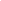 Групповые родительские собрания в дистанционном режиме на платформе zoomМузыкальные руководители, воспитатели группЯнварьКонсультация «Готовность к школьному обучению: проблемы, затруднение, поиск решений»Оформление наглядной агитации в группах ДОУ по теме «Чем заняться нам семьей белой снежною зимой?»Старший воспитатель, воспитатели и специалистыФевраль Музыкально – спортивный праздник, совместно с родителями, посвященный дню защитника Отечества «Служу России!»Выставка детского рисунка «Я как папа» (демонстрация достижений детей)Оформление праздничных газет в группах, посвященных Дню защитника Отечества.Групповые родительские собрания Инструктор по ф/к, музыкальные руководителиВоспитатели группВоспитатели группВоспитатели группМарт 1.                 Совместная работа педагогов, музыкального руководителя и родителей по подготовке и проведению праздничных утренников, посвященных Дню 8 Марта.2.                 Групповые родительские собрания в очном режиме3.                 Выставки совместного творчества родителей и детей в группах на тему «Очаровательные мамочки», отбор лучших работ на общесадовскую выставку.4.                 Обновление стенда «Наши таланты»5.                 Информирование родителей о ходе внедрения профессионального стандарта педагога в учреждении (через информационные стенды, через сайт образовательного учреждения, страницу в соцсети ВК  и др.Воспитатели групп, музыкальные руководителиВоспитатели группВоспитатели группЗаведующий ДОУ, старший воспитатель, воспитателиАпрель Весенние праздники.Тематическая выставка рисунков «Тёплые ветры весну принесли»Итоги диагностирования детей подготовительных к школе групп «Готовность детей к школьному обучению», доведение итогов диагностики до родителей, индивидуальное консультирование.Музыкальные руководители, воспитатели группМай Общее родительское собрание по итогам работы. Организация летнего отдыха детей.Итоговые групповые родительские собрания.Праздничный утренник, посвященные прощанию с детским садом Благоустройство участков совместно с родителями воспитанников.Заведующий, Воспитатели группМузыкальный руководительВоспитатели групп№ п/пМероприятияДата проведенияОтветственныеРабота с педагогамиРабота с педагогамиРабота с педагогамиРабота с педагогами1.Мониторинг адаптационного периода в школе выпускников МБДОУ «Д/с № 3 «Сказка» сентябрьПедагог-психолог;
воспитатели выпускных групп2.Изучение статуса семей и условий жизни ребенка.август-сентябрьвоспитатели всех возрастных групп3.Организация учёта и формирование реестра данных семей, находящихся в социально-опасном положении.октябрь, корректировка в течение всего учебного годапедагог - психолог  воспитатели всехвозрастных групп4.Контроль, наблюдения за детьми.ежедневновоспитатели всех возрастных групп5.Изучение причин неблагополучия семьипо мере выявленияпедагог - психолог 6.Разработка индивидуальных планов на группах коррекции и сопровождения несовершеннолетних, семей, находящихся в социально-опасном положении.по мере выявленияСтарший воспитательПедагог-психологвоспитатели всехвозрастных групп7.Осуществление оперативного взаимообмена информацией с образовательными учреждениями о детях, находящихся в трудной жизненной ситуации, детях и семьях, находящихся в социально-опасном положении.в соответствии с запросом в течение годастарший воспитатель8.Организация контроля в ДОУ по профилактике безнадзорности и правонарушений несовершеннолетних.в течение годаЗаведующий
старший воспитатель педагог-психолог9.Консультация «Права и обязанности родителей».октябрьстарший воспитатель10.Консультация «Методические рекомендации по организации деятельности по профилактике безнадзорности, правонарушений несовершеннолетних и профилактике семейного неблагополучия»февральстарший воспитатель11.Заседание ППк в ДОУ  с детьми, нуждающимися в психолого-педагогическом сопровождении и коррекционной работе.в течение годастарший воспитатель12.Анализ деятельности по реализации Закона РФ «Об основах системы профилактики безнадзорности и правонарушений несовершеннолетних».июньстарший воспитатель13.Организация взаимодействия образовательных учреждений со структурами местного самоуправления, ведомства в части соблюдения норм «Об основах системы профилактики безнадзорности и правонарушений несовершеннолетних» в рамках своей компетенции (проведение совместных мероприятий).по мере необходимостистарший воспитательпедагог-психологРабота с родителямиРабота с родителямиРабота с родителямиРабота с родителями14.Оформление информационного уголка для родителей с телефонами и адресами социальных служб по охране прав детей.в течение годавоспитатели всех возрастных групп15.Проведение родительских собраний в группах по вопросам воспитания и развития детей дошкольного возраста.по планувоспитатели всех возрастных групп16.Разработка и распространение памяток среди родителей; оформление стендовой информации; групповых папок на тему «Права детей», «Жестокое обращение с детьми».октябрьмарт-апрельзаместитель заведующего17.Организация и проведение рейдов по посещению детей и семей на дому, находящихся в группе рискаПо мере необходимостистарший воспитатель
Педагог-психолог
воспитатели всех возрастных групп18.Совместная деятельность с родительской общественностью по оказанию неблагополучным семьям посильной помощи.по мере необходимостизаведующий воспитатели всех возрастных групп19.Консультирование родителей по вопросам развития и воспитания детей, оказание адресной помощи.По плану педагога-психолога и 
по мере необходимостиПедагог-психолог20.Просветительская работа на официальном сайте МБДОУ «Д/с №3 «Сказка»- Консультации: «Десять законов семьи или как стать другом своему ребенку», « Если ребенок грубит»,   «Агрессивные дети», «Любить ребенка. КАК?»- Размещение информации «Телефон доверия – шаг к безопасности».в течение годаСтарший воспитатель 21.Организация совместной деятельности с родителями воспитанников:- консультации на темы: «Характер воспитания и моральный климат в семье, законопослушное поведение родителей», «Поощрение и наказание» «Отец в воспитании», «Жестокое обращение с детьми», «Создание благоприятной семейной атмосферы»;- конкурсы: «Фабрика Деда Мороза», «Зимняя фантазия», «Волшебная книга», «Весёлые старты»,  и т.д.- неделя здоровья·    - праздники: «Здравствуй, осень», «День матери»,·         «Новогодняя сказка»,   «Праздник Весны», «День защиты детей» и др.в течение годавоспитатели всех возрастных групп инструктор по физической культуре; музыкальные руководители;педагог-психолог22.Выпуск информационных листов и буклетов:- «Права и обязанности родителей»;- «Жестокое обращение с детьми»;- «Заповеди для родителей по созданию благоприятной атмосферы в семье»;- «Домашнему насилию нет оправданий»;- «Это должен знать каждый родитель».В течение годастарший воспитательПедагог-психолог23.Работа телефона доверияВ течение годаПедагог-психолог
24.Круглый стол с привлечением специалистов:  -инспектор по пропаганде безопасности дорожного движения  - инспектор отдела по делам несовершеннолетних- специалист отдела опеки и попечительства  Январь 2023 г.Старший воспитатель;
Педагог-психологРабота с детьмиРабота с детьмиРабота с детьмиРабота с детьми25.Реализация  индивидуального маршрута коррекционной помощи воспитанникам, их дальнейшего развития.В течение годапедагог-психологвоспитатели всех возрастных групп26.Организация каникулярного отдыха и оздоровления детей.майстарший воспитательвоспитатели всех возрастных групп27.Выставки детского творчества:«Права детей»; «Здорово быть здоровым», «Золотая осень», «Зимушка - зима», «Мамочка любимая моя», «Защитники Отечества», «Весна - красна», «До свидания детский сад» и др.В течение годавоспитатели всех возрастных групп28.Праздники:·         «Осенины»;·          «День матери»;·         «Новогодняя сказка»;·         «День защитника Отечества»;·         «Веснянка»;·«День защиты детей» и др.В течение годамузыкальные руководители29.Проектная деятельность по пропаганде здорового образа жизни.
В течение годаПедагоги№ п/п№ п/пмероприятиясрокиответственныеПервоочередные, неотложные мероприятияПервоочередные, неотложные мероприятияПервоочередные, неотложные мероприятияПервоочередные, неотложные мероприятияПервоочередные, неотложные мероприятияЗнакомство с ст.2, 3,5,9 Закона РФ «О борьбе с терроризмом»Знакомство с ст.205, 206, 207, 208, 277, 218, 222, 226 Уголовного кодекса РФ,п. 23(в) Требований, утверждённых Постановлением Правительства Российской Федерации от 07.10.2017 № 1235 «Об утверждении требований к антитеррористической защищенности объектов (территорий) министерства образования и науки Российской Федерации и объектов (территорий), относящихся к сфере деятельности министерства образования и науки Российской Федерации и формы паспорта безопасности этих объектов (территорий)»1 раза в годЗаведующийОбеспечение пропускного и внутриобъектового режимов и осуществление контроля за функционированием ДОУ.Усиление пропускного режима автотранспорта на территорию ДОУпостоянноЗаведующий, заведующий хозяйствомОрганизация  внешней безопасности (наличие замков на подвальном и складских помещениях, воротах, исправность звонков в группах, расположенных на первом этаже)постоянноЗаведующийИздание Приказа "Об установлении противопожарного режима в ДОУ" (Регламентирует действия персонала в случае возникновения чрезвычайной ситуации.  Приказ об организации охраны, пропускного и внутри объектового режимов работы в зданиях и на территории)сентябрьЗаведующий4.14.1Назначение должностных лиц, ответственных за проведение мероприятий по обеспечению антитеррористической защищенности ДОУ (территории) и организацию взаимодействия с территориальными органами безопасности, территориальными органами Министерства внутренних дел Российской Федерации и территориальными органами Федеральной службы войск национальной гвардии Российской ФедерациисентябрьЗаведующий, старший воспитательИнструктаж   по обеспечению безопасности, антитеррористической защищенности сотрудников и детей в условиях повседневной деятельности.2 раза в годЗаведующийИнструктаж по действиям при обнаружении предмета, похожего на взрывное устройство2 раза в годЗаведующийИнструктаж по действиям при поступлении угрозы террористического акта по телефону, при поступлении угрозы террористического акта в письменном виде, по действиям при захвате террористами заложников.2 раза  в годЗаведующаяИнструктаж по пропускному и внутриобъектовому режиму2 раза в годЗаведующийРазработка инструкций и памяток о порядке действий в случае угрозы совершения террористического акта, информационных плакатов.1 раз в годЗаведующий, воспитателиПериодический обход и осмотр ДОУ (территории), помещений, систем подземных коммуникаций, стоянок транспорта, а также периодическая проверка складских помещений на предмет обнаружения бесхозных вещей и предметов на объекте или в непосредственной близости от него.Ежедневно: утром, перед прогулкамизавхоз,рабочий по уборке территории,ВоспитателиЕжедневные осмотры помещений ДОУежедневномладший воспитатель, завхозУтверждение графика дежурства в праздничные и выходные дниЕжедневноЗаведующийОрганизация встречи, проведением бесед с представителем УВД2 раза в годстарший воспитательПроведения встреч с сотрудниками правоохранительных органов по темам: «Сущность терроризма», «Дисциплинированность и бдительность – в чем выражается их взаимосвязь?», «Как террористы и экстремисты могут использовать подростков и молодежь в своих преступных целях» и т.п.2 раза в годстарший воспитательПроведение командно-штабных учений с администрацией ДОУ, должностными лицами ГО и тренировки с сотрудниками ДОУ по действиям при возникновении угрозы совершения террористического акта.1 раза в годОтветственные по ГОПостоянное содержание в порядке подвальных, подсобных помещений и запасных выходов из ДОУ. Проверка состояния ограждения, обеспечение контроля за освещенностью территории ДОУ в темное время суток, проверка наличия и исправности средств пожаротушения и т.д.постоянноЗаведующий, завхозОбеспечение контроля за вносимыми (ввозимыми) на территорию ДОУ грузами и предметами ручной клади, своевременным вывозом твердых бытовых отходовпостоянноЗаведующий хозяйствомОбеспечение своевременного прихода на работу (педагогам - за 10-15 минут до начала занятий) с целью проверки территории, помещений на предмет отсутствия посторонних и подозрительных предметов.постоянноЗаведующий, воспитателиПроведение практического занятия по отработке действий с огнетушителем2 раза годЗаведующийОтработка плана эвакуации работников, воспитанников и иных лиц, находящихся в ДОУ в случае получения информации об угрозе совершения или о совершении террористического актаПо необходимостиЗаведующий, воспитателиОбслуживание ДОУ инженерно-технических средств и систем охраны, поддержание их в исправном состоянии.Контроль по бесперебойной и устойчивой связи ежемесячноЗаведующий, Заведующий хозяйствомКонтроль по пребыванию на объекте (территории) посторонних лиц и нахождению транспортных средств, в том числе в непосредственной близости от ДОУпостоянноЗаведующий, Заведующий хозяйствомОсуществление мероприятий информационной безопасности, обеспечивающих защиту от несанкционированного доступа к информационным ресурсам объектов (территорий);постоянноЗаведующий, воспитателиРазмещение наглядных пособий, содержащих информацию о порядке действий работников, воспитанников  и иных лиц, находящихся в ДОУ при обнаружении подозрительных лиц или предметов, поступлении информации об угрозе совершения или о совершении террористических актов, а также схему эвакуации при возникновении чрезвычайных ситуаций, номера телефонов аварийно-спасательных служб, территориальных органов безопасности, территориальных органов Министерства внутренних дел Российской Федерации и территориальных органов Федеральной службы войск национальной гвардии РФСентябрь, постоянноЗаведующий, старший воспитательРабота с детьмиРабота с детьмиРабота с детьмиРабота с детьмиРабота с детьми1Занятия, тематические беседы: «Как я должен поступать»;«Как вызвать полицию»; «Правила поведения в транспорте»; «Служба специального назначения»; «Когда мамы нет дома»; «Военные профессии»Занятия, тематические беседы: «Как я должен поступать»;«Как вызвать полицию»; «Правила поведения в транспорте»; «Служба специального назначения»; «Когда мамы нет дома»; «Военные профессии»Согласно перспективного  планаВоспитатели2Включение в годовые и месячные планы воспитательной работы встреч с сотрудниками правоохранительных органов по темам: «Сущность терроризма», «Дисциплинированность и бдительность – в чем выражается их взаимосвязь?»Включение в годовые и месячные планы воспитательной работы встреч с сотрудниками правоохранительных органов по темам: «Сущность терроризма», «Дисциплинированность и бдительность – в чем выражается их взаимосвязь?»Согласно перспективного  планаВоспитатели3Проведение занятий ОБЖ в группахПроведение занятий ОБЖ в группахСогласно перспективного  планаВоспитатели4Проведение учений и тренировок по реализации планов обеспечения антитеррористической защищенности объектов (территорий)Проведение учений и тренировок по реализации планов обеспечения антитеррористической защищенности объектов (территорий)ежеквартальноЗаведующий,  воспитатели5Изготовление наглядных пособий по материалам беседИзготовление наглядных пособий по материалам беседСогласно перспективного  планаВоспитатели6Работа по комплектам плакатов по действиям в ЧСРабота по комплектам плакатов по действиям в ЧСсогласно годового планаВоспитатели7Организация выставки детских рисунков: «Я хочу жить счастливо»Организация выставки детских рисунков: «Я хочу жить счастливо»согласно годового планаВоспитатели8Развлечение «Мы голосуем за мир»Развлечение «Мы голосуем за мир»согласно годового планаВоспитатели9Проведение дидактических игр: «Правила поведения или как я должен поступить»Проведение дидактических игр: «Правила поведения или как я должен поступить»Согласно плана работы с детьмиВоспитателиРабота с родителямиРабота с родителямиРабота с родителямиРабота с родителямиРабота с родителями1Проведение бесед с родителями о режиме посещения ДОУПроведение бесед с родителями о режиме посещения ДОУСогласно перспективного  планаВоспитатели2Проведение родительских собраний;Проведение родительских собраний;Согласно перспективного  планаВоспитатели3Оформление информационных уголков (папки-передвижки, консультационные папки, памятки, буклеты и т. п.);Оформление информационных уголков (папки-передвижки, консультационные папки, памятки, буклеты и т. п.);Согласно перспективного  планаВоспитатели№ п/пМероприятияСрокиОтветственные1.Организовать взаимодействие с территориальными органами войск национальной гвардии Российской Федерации» путём привлечения сотрудников данного ведомства на проводимые мероприятия по вопросам противодействия терроризму и экстремизму1 раз годЗаведующий2.Организация встречи, с проведение бесед по темам: «Сущность терроризма», «Дисциплинированность и бдительность – в чем выражается их взаимосвязь?», «Как террористы и экстремисты могут использовать подростков и молодежь в своих преступных целях» и т.п.2 раза в годстарший воспитатель, заведующий3.Проведение Инструктажей:  - по обеспечению безопасности, антитеррористической защищенности сотрудников и детей в условиях повседневной деятельности;- по действиям при обнаружении предмета, похожего на взрывное устройство;- по действиям при поступлении угрозы террористического акта по телефону, при поступлении угрозы террористического акта в письменном виде, по действиям при захвате террористами заложников и т.п.1 раз годстарший воспитатель, заведующий4.Проведение учебной тренировки в ДОУ с участием представителей вневедомственной охраны.1 раз годОтветственные по ГО ЧС,  Заведующий№п/пМероприятияСроки проведенияОтветственные1.Разработка и утверждение локальных документов о мерах пожарной безопасности:-приказа о назначении ответственного за пожарную безопасность в ДОУ;- приказа об установлении противопожарного режима в ДОУ;- приказа о проведении мероприятий по обучению сотрудников ДОУ мерам пожарной безопасностиСентябрьЗаведующий 2.Изучение нормативных документов по пожарной безопасности федерального и регионального уровней.ПостоянноЗаведующий .3.Провести анализ соответствия договоров с организациями, осуществляющими обслуживание систем пожарной автоматики и оборудования, осуществляющего вывод сигнала в подразделения пожарной охраны, требованиям законодательства в области пожарной безопасности, в том числе определения ответственности сторон.СентябрьЗаведующий 4.Обеспечить беспрепятственный доступ подъезда пожарных машин к зданиям ОУ. Въездные ворота должны быть свободны. Запретить физическим лицам оставлять транспорт перед въездными воротами на территорию ОУ.ПостоянноЗаведующий Заведующий хозяйством.5.Разместить на интернет-сайте ДОУ  основные требования пожарной безопасности на территории учреждения и информацию о действиях в случае возникновения пожаров.СентябрьСтарший воспитатель6.Проведение инструктажей по пожарной безопасности с сотрудниками ДОУ.1 раз в кварталСтарший воспитательЗаведующий хозяйством7.Проведение внепланового противопожарного инструктажа в связи с организацией массовых мероприятий (новогодних елок)ДекабрьЗаведующий хозяйством8.Обеспечение соблюдения правил пожарной безопасности при проведении детских утренников и других массовых мероприятий путем установления во время их проведения обязательного дежурства работников во время массовых мероприятий.Регулярно(в соответст- вии с планом проведения)Заведующий хозяйством воспитатели9.Проведение проверки внутреннего и внешнего противопожарного водоснабжения ДОУ.1 раз в полугодиеСоответствующая организация10.Проверка наличия и исправности средств пожаротушения (огнетушителей и рукавов)1 раз в полугодиеСоответствующая организация11.Проверка исправности АПС (автоматической пожарной сигнализации)1 раз в кварталЗаведующий хозяйством12.Проверка исправности наружных эвакуационных лестниц.СентябрьЗаведующий хозяйством№п/пМероприятияСроки проведенияОтветственныеРабота с сотрудниками.Работа с сотрудниками.Работа с сотрудниками.Работа с сотрудниками.1.Утверждение на общем собрании коллективного плана работы по пожарной безопасности на новый учебный год.СентябрьЗаведующий Заведующий хозяйством2.Организация и проведение тренировочных занятий с детьми и взрослыми по отработке навыков эвакуации, на сигнал «Внимание, пожар!»1 раз в полугодиеЗаведующий Заведующий хозяйством3.Проведение вводных инструктажей с вновь принятыми сотрудниками.В течении учебного годаСтарший воспитательЗаведующий хозяйством4.Консультации: Средства пожаротушения. «Основы пожарной безопасности».ДекабрьАпрельЗаведующий хозяйствомРабота с детьмиРабота с детьмиРабота с детьмиРабота с детьми1.Ознакомительная экскурсия по детскому саду «Ознакомление с путями эвакуации в случае возникновения ЧС».СентябрьВоспитатели2.Организация и проведение различных форм образовательной деятельности с детьми на противопожарную тематику.В течении учебного годаВоспитатели3.Сюжетные игры:Инсценировка «Кошкин дом»«Мы – пожарные!»«Служба спасения»«Тушение пожара»В течении учебного годаВоспитатели4.Беседы:Не шали с огнем!Почему горят леса?Безопасный дом.Если дома начался пожар?Опасные предметы. «Что делать если в детском саду пожар?»«Веселый праздник Новый год, в гости елочка придет!»Потенциальные опасности дома: на кухне, в спальне, в общей комнате.«Знаешь сам – расскажи другому».В течении учебного годаВоспитатели5.Просмотр мультфильмов серии «Уроки осторожности»В течении учебного годаВоспитатели6.Дидактические игры:«Опасные ситуации»«Назови опасные предметы»«Служба спасения: 01, 02, 03»«Горит – не горит»«Кому что нужно для работы?»В течении учебного годаВоспитатели7.Подвижные игры:«Юный друг пожарных»«Мы - сильные, смелые, ловкие, умелые!»В течении учебного годаВоспитатели8.Художественная литература: Л.Сумина «Кем быть?»                    К.Оленев «Красная машина» З.Бурлева  «Пожарная часть», «Служба 01», «Пожарные рукава»  Т.Фетисова «Куда спешат красные машины»  Е.Хоринский «Спичка – невеличка»Д.Кокшаров «Пожарыч»В течении учебного годаВоспитатели9.Рассматривание плакатов, иллюстраций по теме «Пожар»В течении учебного годаВоспитатели10Моделирование игровых, обучающих  ситуации:«Дым в группе. Как поступить?» «Разговор с диспетчером пожарной части».В течении учебного годаВоспитатели11.Художественно – продуктивная деятельность детей: свободное рисование; создание книжек, брошюр, игр, коллажа.В течении учебного годаВоспитателигрупп (5-7 лет)12.Оформление выставки детских рисунков «Не шути с огнем»НоябрьВоспитателигрупп (5-7 лет)13.Познавательная итоговая викторина «Что? Где? Когда?»АпрельВоспитателигрупп (5-7 лет)Взаимодействие с семьями воспитанниковВзаимодействие с семьями воспитанниковВзаимодействие с семьями воспитанниковВзаимодействие с семьями воспитанников1.Организовать размещение на информационных стендах учреждения памяток о соблюдении мер противопожарной защиты и необходимых действий при обнаружении пожараВ течении годаЗаведующий хозяйством2.Оформление стендов в группах для родителей (законных представителей) на тему пожарной безопасности:«Причины пожара» «Как вести себя при пожаре»«Вызов экстренных служб со стационарных и мобильных телефонов» «С Новым Годом без ЧС, Вам желает МЧС»В течении учебного годаВоспитатели3.Консультации:Безопасность детей в наших рукахПожарная безопасность в дни Новогодних каникул«Ребенок и огонь: обеспечим безопасность»В течении учебного годаВоспитатели4.Освещение тем по пожарной безопасности на групповых родительских собранияхСентябрьДекабрьМайВоспитатели5.Совместные учения сотрудников детского сада, воспитанников:«Пожарные на учениях» - практическое освоение навыков и правил поведения при пожаре, оказания первой помощи пострадавшим, отработка первоочередных мер по тушению огня. В течении учебного годаЗаведующий Заведующий хозяйствомВоспиталиСпециалисты№ п/п Мероприятие Дата Участники Ответственные 1 Разработка плана мероприятий, направленных на предупреждение детского травматизма «Внимание – дети!» 29.08. Админист рация ДОУ Заведующий Ст. воспитатель Отвественный по профилактике ДДТТ 2 Проведение совещания с рассмотрением вопросов по предупреждению детского дорожно-транспортного травматизма 01.09. Педагоги ческий коллектив ДОУ Заведующий Ст. воспитатель Отвественный по профилактике ДДТТ 3 Памятки-буклеты - « Детское кресло»,» Поведение в транспорте», «Светоотражатели» 01.09.-10.09. Педагоги родители Ст. воспитатель воспитатели 4 Оформление родительского уголка по безопасности дорожного движения 10.09. Педагоги родители Ст. воспитатель воспитатели 5  Консультация о профилактике детского травматизма- «Безопасный путь до дома» 01.09. 04.09. Дети средней и старшей групп Педагоги родители Ст. воспитатель воспитатели 6  Тематические занятия по ПДД: «Азбука пешехода», «Светофор – наш друг», «Правила движения достойны уважения». 02.09. - 30.09. Дети всех групп педагоги родители Ст. воспитатель воспитатели 7 Минутки безопасности: Просмотр м/ф, видеороликов: "Безопасные Уроки тётушки Совы", "Три котёнка", "По дороге со Смешариками", «Аркадий Паровозов». 02.09. - 30.09. Дети всех групп педагоги Ст. воспитатель воспитатели 8 Акция: раздача листовок родителям-водителям: «Пристегни самое дорогое». 02.09. - 30.09. Дети средней и старшей групп Педагоги родители Ст. воспитатель воспитатели Отвественный по профилактике ДДТТ 9 Чтение 	художественной 	литературы: 	«Сказка 	о Светофорчике и Семафорчике», Стихи и загадки о ПДД., Носов Н. «Автомобиль». Михалков С. «Дядя Стёпа - милиционер», «Моя улица», «Велосипедист», Иванов А. «Как неразлучные друзья дорогу переходили», Кривич М. «Школа пешехода», Пишумов Я. «Самый лучший переход». 02.09. - 30.09. Дети всех групп педагоги Ст. воспитатель воспитатели 10 Тематические беседы: «Азбуку улиц все должны знать». «Знаешь ли ты правила дорожного движения?»  «Что мы видели на улице?» « Кто главный на дороге?» 02.09. - 24.09. Дети всех групп педагоги Ст. воспитатель воспитатели 11 Дидактические игры: «Угадай, какой знак», «Что показывает регулировщик», «Виды транспорта», »Правильно-неправильно», «Собери светофор» 02.09. - 30..09. Дети младшей средней и старшей групп Педагоги Ст. воспитатель воспитатели 12 Спортивно- познавательное развлечение  «Азбука дорожного движения» 30.09. Дети всех групп педагоги Воспитатели  Музыкальный руководитель № Мероприятия Срок Ответственные 1 2 3 4 Методическая работа Методическая работа 1 Разработка перспективных планов ознакомления детей с правилами дорожного движения в разных возрастных группах на учебный год Август Старший воспитатель, воспитатели 2 Консультация «Содержание работы с детьми по предупреждению дорожно-транспортного травматизма в разных возрастных группах» Сентябрь Заведующий,Старший воспитатель3 Картотеки: дидактических игр по ПДД; детской художественной литературы, мультимедийных презентаций по ПДД     Октябрь Воспитатели 4  Модернизировать и пополнять в группах уголки по ПДД в соответствии с возрастными особенностями группы изготовить макеты улиц для игр детям Ноябрь Воспитатели всех групп 6 Консультация «Правила поведения пешехода на дороге в зимнее время» Декабрь Старший воспитатель7 Практикум для педагогов «Оказание первой помощи в случае травматизма» Январь Медсестра 8 Консультация «Что нужно знать родителям о правилах дорожного движения» Февраль Старший воспитатель9 Круглый стол «Использование игровых технологий в обучении детей правилам безопасного поведения на дороге» Март Старший воспитатель10 Консультация «Внимание: весна!»  - правила поведения прогулки в гололед, во время таяния снега, сосулек Март Заведующий Старший воспитаель11 Подготовка и проведение развлечений по ознакомлению с правилами дорожного движения Апрель Музыкальный руководитель и воспитатели 12 Выставка методической литературы, дидактических игр, пособий, методических разработок по ПДД В течение года Старший воспитель1 Консультации: Что должны знать родители, находясь с ребенком на улице Будьте вежливы – правила поведения в общественном транспорте Правила дорожного движения – для всех Осторожно, дети! – статистика и типичные случаи детского травматизма Чтобы не случилось беды! – меры предупреждения детского травматизма Родители – пример для детей В течение года Старший воспитаель,Воспитатели групп 2 Оформление информационных стендов: Безопасность твоего ребенка в твоих руках Памятка взрослым по ознакомлению детей с Правилами дорожного движения Дисциплина на улице – залог безопасности пешеходов Что нужно знать будущим школьникам о правилах дорожного движения В течение года Воспитатели групп 3 Оформление   буклетов для родителей по обучению детей правилам дорожного    движения. Детские удерживающие устройства Светоотражающие элементы В течение года Воспитатели групп 4 Участие родителей в организации «Безопасность на дорогах» в группах Июнь - август Воспитатели групп 5 Участие родителей в подготовке атрибутов для сюжетно – ролевых игр   Июнь - август Воспитатели групп 6 Анкетирование родителей «Что вы знаете о безопасности». Сентябрь Старший воспитатель 7 Оформление стендов (папок-передвижек) в группах по правилам дорожного движения В течение года Воспитатели групп МесяцМероприятияПрограммное содержаниеСентябрь1.Беседа на тему: «Что такое детский сад? Кто работает в детском саду?»2.Беседа на тему: «Улица моего поселка»Воспитывать в детях дружелюбное отношение друг к другу, желание играть вместе, общаться, дружить.Воспитывать уважение к труду взрослых.Дать понятие о том, что каждая улица поселка имеет свое название, дать понятие «адрес».Октябрь1.Беседа «Мой родной край», герб и флаг Ростовской области.2. Беседа на тему: «Мой любимый поселок». Рассматривание иллюстраций с фотографиями поселка.Воспитывать любовь к родному краю, месту, где ты родился. Познакомить с гербом и флагом края.Формировать умение, узнавать и называть поселок, в котором живут детиНоябрь1.Осень на участке детского сада (прогулка)2.Игра « Кто, где работает?»Сформировать у детей представление о осени, как времени года, сделать акцент на красоте и разнообразии родной природы.Воспитывать интерес к разным профессиям, рассказать о профессиях людей в родном поселке, месте их работы.Декабрь1.Познавательные беседы: «История возникновения России», «Государственные символы России», «Президент России», «Богатство России».Прививать детям любовь к Родине. Развивать познавательный интерес посредством знакомства с художественными произведениями при выполнении творческих работ и в игровой деятельности.Январь1.Животный мир Ростовской области.2.Зимующие птицы Ростовской области.Развивать представление о редких и исчезающих видах животных Ростовской области. Воспитание бережного отношения к природе. Формировать знания о взаимосвязи животных с условиями жизни в различных природных зонах.Познакомить детей с зимующими птицами Ростовской областиФевраль1.Зима в родном поселке.2.Беседа: «Что такое семья».Расширять представление о зимних природных явлениях, приспособленности человека к жизни зимой.Формировать представление о семье, как о людях, которые живут вместе, любят друг друга, заботятся друг о друге. Уточнить знания о труде родителей.Март1.Культура и искусство Ростовской области.Познакомить с творчеством художников, композиторов, писателей, поэтов Ростовской областиАпрель1.Растительный мир нашего края.Развивать представления о редких и исчезающих видах растений, занесены в Красную книгу, растений Ростовской области. Формировать знания об отличительных признаках съедобных и несъедобных грибах. Воспитывать бережное, осознанное поведение в природе. Формировать знания о взаимосвязи растений с условиями жизни в различных природных зонах.Май1.Беседа: «Наша родная армия».Воспитывать детей в духе патриотизма, любви к Родине, расширять знания о героях Великой отечественной войны, о победе нашей страны в войне.МесяцI неделяII неделяIII неделяIV неделяСентябрьЭкскурсия по детскому саду
(знакомство с сотрудниками
детского сада, с помещениями)Сюжетно-ролевая игра «В
детском саду»Природоохранная акция
«Сохраним цветок»Целевая прогулка (растения
участка, природа родного края)ОктябрьБеседа «Моя семья»Проект (занятие) «Мама, папа,
я – семья»Проект (рисование) «Портрет
семьи»Проект (занятие) «Как
животные родного края к зиме
готовятся»НоябрьПроект «Варвара-краса,
длинная коса» (знакомство с
трудом мамы)Беседа «Хорошо у нас в саду»Сюжетно-ролевая игра
«Бабушка приехала»Рассматривание иллюстраций
«Мамы всякие нужны, мамы
всякие важны»ДекабрьПриродоохранная акция
«Покормите птиц зимой»Целевая прогулка к ближайшей
улице, находящейся возле
детского садаНаблюдение за трудом
младшего воспитателяМузей друзей и дружбы – что
мы там виделиЯнварьПроект «Мой родной поселок»Проект (конструирование)
«Мы построим новый дом»Беседа «Домашние животные у
нас дома»Лепка «Угостим новых
знакомых оладушками»Февраль«Белая береза под моим окном»
– деревья в родном поселкеПроект (рисование)
«Приглашаем снегирей съесть
рябину поскорей»«Как мы с Фунтиком возили
песок». Дать представление о
том, что папа проявляет
заботу о своей семьеБеседа «Как стать сильным»Март«Я и моя мама»Проект (рисование) «Для мамы
расческу я нарисую. Порадую
милую, дорогую»«Что мы делаем в детском
саду». Труд взрослыхПроект «Помоги растению»Апрель«Рассказы о своей семье»«Наши добрые дела». Труд
взрослыхБеседа «Дом, в котором мы
живем»Аппликация «Строим, строим
дом. Вырос дом огромный»МайЦелевая прогулка по
украшенной к празднику центральной площади поселкаПроект (рисование) «Это
вспыхнул перед нами яркий
праздничный салют»Чтение стихотворений «Что
такое лес?», «Что такое
луг?», «Что такое река?»,
«Что такое море?» из
сборника В. Степанова «Наша
природа»Беседа «Наш город»ИюньПриродоохраняемая акция
«Посади цветок»Экскурсия в паркАкция «Бережливым будь с
водой, хорошенько кран
закрой»Сюжетно-ролевая игра
«Путешествие по морю»ИюльПознавательное развитие
«Труд воспитателя»Физкультурный досуг «В
здоровом теле здоровый дух»«Друзья наши меньшие» –
знакомство с бурым медведем
сахалинских лесовБеседа «Поселок Матвеев-Курган – моя родина»АвгустЛепка «Божьих коровок скорее
слепите! Деревья от тли
спасите»Развлечение «Путешествие в
страну чистоты и здоровья»Рассматривание фотоальбома
«Мой поселок» – изучение зданий
и памятников поселка«Наша дружная семья»МесяцI неделяII неделяIII неделяIV неделяСентябрьПознавательное развитие
«Детский сад» – знакомство с
детским садом и его
сотрудниками, профессиями
тех, кто работает в детском
садуПроект (занятие) «У медведя
во бору грибы, ягоды беру…»Акция «Сохраним цветок»Познавательное развитие «В
нашем детском саду» – беседа
о труде взрослыхОктябрьБеседа «Семья» – дать
понятие о семье, родственных
отношенияхПрохождение экологической
тропы – природа города«Семейная фотография» –
расширение знаний о своей
семьеПроект «Мой родной поселок»НоябрьЭкскурсия по улицам поселка «С
чего начинается Родина»Труд: «Помоги дворнику
собрать опавшие листья»Чтение стихотворения
С. Черного «Когда никого нет
дома»Целевая прогулка «В нашем
поселке строят новый дом»ДекабрьПроект (рисование) «Построим
большой дом»Беседа «Мое здоровье»Беседа «Труд взрослых»:
понятие «профессия»,
профессии сотрудников
детского садаПознавательное развитие
«Моя семья» – беседа о
любимых занятиях родителей
и других членов семьиЯнварьПриродоохранная акция
«Покорми птиц зимой»Проект «Дружат дети на
планете»Целевая прогулка по улице,
прилегающей к детскому садуДосуг «Рота, подъем!»ФевральПознавательное развитие «Мы
следопыты» – о жизни диких
животных Проект «Письмо в сказочную
страну», знакомство с
профессией почтальонаПознавательное развитие «На
земле, в небесах и на море» –
об армии, о родах войскБеседа «Папы, дедушки –
солдаты» – о
государственном празднике
«Защитники Отечества»Март«Наша мама лучше всех»«Поселок. Транспорт. Пешеход»Познавательное развитие
«Люблю березку русскую»
(деревья и растения, природа
родного края)Развлечение «Быть здоровыми
хотим»АпрельРассматривание альбома «Мой
город»Экологическая тропа весной
«В гости к деду Природоведу»Беседа «Помощники» – об
обязанностях, которые дети
выполняют дома, об
обязанностях членов семьиЗнакомство детей с флагом
России и областиМайЭкскурсия по празднично украшенной центральной площади поселкаРассказ воспитателя «О Дне
Победы»Сюжетно-ролевая игра «Мы
рыбаки», знакомство с
профессией рыбакаЦелевая прогулка к «Стеле
памяти», посвященной
Великой Отечественной войнеИюньАкция «Озелени участок»Проект (рисование) «Салют в
честь праздника России»Досуг «Солнце, воздух и вода –
наши лучшие друзья»Рассказ воспитателя о
лекарственных растенияхИюльЭкскурсия в паркПроект (рисование) «Мой
детский сад»Досуг «Преодоление
препятствий»Рассматривание фотоальбома
«Достопримечательности поселка»АвгустАкция «Природа просит
защиты» – бережное
отношение к природе родного
краяЧтение художественной
литературы для детей на
семейную темуРассматривание фотоальбома
«Наша дружная семья»«Мой край задумчивый и
нежный»МесяцI неделяII неделяIII неделяIV неделяСентябрьПознавательное развитие
«Детский сад» – знакомство с
детским садом и его
сотрудниками, профессиями
тех, кто работает в детском
садуБеседа с детьми о летнем
отдыхе: страна большая, наш
край, наш поселок – ее часть«Край, в котором мы живем»
(географическое
расположение, климатические
особенности)Экскурсия по экологической
тропе (растительный мир
родного края)ОктябрьМир природы «Хвойные и
лиственные деревья»Сюжетно-ролевая игра «МЧС»Рассказ воспитателя «О
символике родного края»Рассматривание карты
России, карты области, поселкаНоябрьБеседа «Чем славится город»
(на основе наглядного
материала)Экскурсия к строительству
нового дома«Поиграем в экономику» (что
из чего сделано?)Выставка рисунков «Мама
лучшая на свете»,
посвященная Дню материДекабрьПроект «Панорама добрых
дел»Экскурсия в краеведческий
музейПриродоохранная акция «Не
рубите елочку»Создание группового альбома
«Все профессии важны, все
профессии нужны» (профессии
округа)ЯнварьЧтение рассказа В. Осеева
«Кто хозяин?»Изготовление с детьми и
родителями герба поселкаБеседа «История
возникновения родного
поселка»Проект «Вкусная и полезная
пища»ФевральЗащитники земли Русской
(Илья Муромец, Добрыня
Никитич, Алеша Попович)Природный мир «Природа и
человек»Акция «Подарки для
защитников Отечества»Праздник «День Защитника
Отечества»МартПраздник, посвященный
международному женскому дню
8 МартаЦелевая прогулка по
близлежащим улицам города,
природоохранная акция
«Берегите птиц»Изготовление альбома
фотографий
«Достопримечательностипоселка»Экскурсия в центральную
районную библиотеку
«Встреча со знаменитыми
людьми поселка»АпрельБеседа с детьми «Люди каких
национальностей населяют
наш поселок»Сюжетно-ролевая игра
«Путешествие по родному
поселку»Беседа «Кем работают наши
родители»Экскурсия в скверМайТематический праздник «День
Победы». Встреча с героями
ВОВ городаБеседа «Вкусная и полезная
пища»Беседа «Национальная одежда»Викторина «Знаешь ли ты
свой поселок?»ИюньОзеленение территории
детского сада «Украсим
детский сад»Выставка рисунков «Дом, в
котором я живу»Досуг «Зарница»Путешествие по
экологической тропе «Лесные
приключения» ИюльБеседа «Рыбы наших
водоемов», сбор гербарияЭкскурсия в краеведческий
музейРазвлечение «Приключения
капельки»Знакомство с животными,
занесенными в Красную книгуАвгустИгровая обучающая ситуация
«Школа для игрушечных
зайчиков»Составление с детьми
Красной книги Ростовской областиБеседа «Символика поселка»Беседа «Наша
дружная семья»МесяцI неделяII неделяIII неделяIV неделяСентябрьПознавательное развитие
«Детский сад» – знакомство с
детским садом и его
сотрудниками, профессиями
тех, кто работает в детском
садуРодные просторы (знакомство
с местоположением поселка на
карте)«Край, в котором мы живем»Проект «Наше дерево»ОктябрьБеседа «Как можно стать
юным экологом»Посещение библиотеки «Как
все начиналось?»Оформление подборки из
домашних фотоальбомов
«История моего поселка»Экскурсия по близлежащим
улицам поселка. Рассказ
педагога о происхождении
названий улицНоябрьПроект (комплексное занятие)
«Символика области»
(изобразительная и
музыкальная деятельность)Беседа «Лес – многоэтажный
дом», знакомство с
профессией лесника, егеря«Поиграем в экономику» (что
из чего сделано?)Спортивный досуг,
посвященный Дню материДекабрьБеседа «Важные даты области
и района»Экскурсия в музейную комнату
школы МБОУ СОШ № 1 (преемственность)Изготовление плакатов на
тему «Сохраним красавицу
елку»Творческая гостиная для
детей и родителей «Культура
разных народов»ЯнварьСпортивное развлечение
«Достань пакет»,
«Ориентировка по карте»Чтение З. Александрова
«Дозор», А. Нехода «Летчики»Экскурсия в центральную
районную библиотеку.
Знакомство с поэтами поселкаСбор информации об
участниках войны – жителях
нашего поселка, встреча с ветеранами Ассоциации ветеранов боевых действий Матвеево-Курганского районаФевральПриродоохраняемая акция
«Помогите птицам зимой»Оформление альбома
«История детского сада в
фотографиях»Операция «Радость»:
изготовление подарков папам и дедушкамПраздник «День Защитника
Отечества»МартПраздник «Наши мамы»Беседа «Все профессии нужны,
все профессии важны»Беседа с использованием
эксперимента «Мой край» (климатические
особенности)Рассказ педагога о Героях боевых действий - наших земляках.АпрельДосуг «Зеленая служба
Айболита» (к всероссийскому
дню здоровья)«Чем богат наш край» –
экскурсия в краеведческий
музейПроект (рисование) «Язык
орнаментов»Беседа «Архитектура родного
поселка»МайЭкскурсия к «Стеле Рубеж воинской славы»,
посвященной ВОВРассказ педагога о заповедных
местах районаВикторина «Конкурс знатоков
родного поселка»«Я и мой поселок» с
использованием поэтических
произведений искусства,
местных поэтов, художниковИюньДень взаимопомощи «Зеленая
улица» (озеленение
территории детского сада)Беседа «Красная книга Ростовской области»Сюжетно-ролевая игра
«Путешествие по поселку»Игра-фестиваль «Загадки
Лешего»ИюльТренировочное упражнение
«Учимся радоваться природе»Досуг «Зарница»Беседа «Зачем людям нужна
вода?»Составление творческих
альбомов по рассказам детей
«Мой поселок»АвгустГосударственная символика,
символика поселка, области
Праздник «День флага»Досуг «Наши друзья деревья»Беседа «Наша
дружная семья»месяцНомер неделидататема15.08.2022 г.-26.08.2022 г. мониторинг15.08.2022 г.-26.08.2022 г. мониторинг15.08.2022 г.-26.08.2022 г. мониторингсентябрь101.09. 2022 г. – 02.09.2022 г.«До свиданья, лето!»сентябрь205.09. 2022 г. – 09.09.2022 г.«Осень, в гости просим»сентябрь312.09.2022 г.-16.09.2022 г.«Родная страна»сентябрь419.09.2022 г.-23.09.2022 г.«Жители водоема»сентябрь526.09.2022 г.-30.09.2022 г.«Наш детский сад»октябрь603.10.2022 г.-07.10.2022 г.«Дары осени»октябрь710.10.2022 г.-14.10.2022 г.«Мой поселок»октябрь817.10.2022 г.-21.10.2022 г.«Кто живет в осеннем лесу?»октябрь924.10.2022 г.-28.10.2022 г.«Моя семья»ноябрь1031.10.2022 г.-03.11.2022 г.«Лес, точно терем расписной…»ноябрь1107.11.2022 г. - 11.11.2022 г.«Неделя доброты»ноябрь1214.11.2022 г. - 18.11.2022 г.«Осень(итоговое)»ноябрь1321.11.2022 г. - 25.11.2022 г.«Предметный мир»ноябрь1428.11.2022 г. - 02.12.2022 г.«Домашние животные»декабрь1505.12.2022 г. - 09.12.2022 г.«Ткани»декабрь1612.12.2022 г. - 16.12.2022 г.«Дикие животные»декабрь1719.12.2022 г. - 23.12.2022 г.«Новогодние чудеса»26.12.2022г. – 13.01.2023 г.Каникулы  26.12.2022г. – 13.01.2023 г.Каникулы  26.12.2022г. – 13.01.2023 г.Каникулы  январь1816.01.2023 г. - 20.01.2023 г.«Птицы зимой»январь1923.01.23г.-27.01.23г.«Мебель»январь2030.01.2023 г. - 03.02.2023 г.«Транспорт»февраль2106.02.2023 г. - 10.02.2023 г.«Вода вокруг нас»февраль2213.02.2023 г. - 17.02.2023 г.«Одежда»февраль2320.02.2023 г. - 22.02.2023 г.«Праздник смелых людей»февраль2427.02.2023 г. - 03.03.2023 г.«Прошла зима холодная…»март2506.03.2023 г. - 07.03.2023 г. 09.03.2023 г. - 10.03.2023 г.«Международный женский день»март2613.03.2023 г. - 17.03.2023 г.«Весна»март2720.03.2023 г. - 24.03.2023 г.«Деревянные предметы вокруг нас»март2827.03.2023 г. - 31.03.2023 г.«Мои зеленые друзья»апрель2903.04.2023 г. - 07.04.2023 г.«Весна в лесу»апрель3010.04.2023 г. - 14.04.2023 г.«Космос»апрель3117.04.2023 г. - 28.04.2023 г.Мониторинг17.04.2023 г. - 28.04.2023 г.Мониторингапрель3217.04.2023 г. - 28.04.2023 г.Мониторинг17.04.2023 г. - 28.04.2023 г.Мониторингмай3302.05.2023 г. - 05.05.2023 г.«Салют в мирном небе»май3410.05.2023 г. - 12.05.2023 г.«Земля-кормилица»май3515.05.2023 г. - 19.05.2023 г.«Труд взрослых»май3622.05.2023 г. - 26.05.2023 г.«Животные жарких стран»май3729.05.2023 г. - 31.05.2023 г.«Весну провожаем, лето встречаем!»№ п/пФ. И. О.ДолжностьДатаПодпись1234567891011121314